Муниципальное бюджетное общеобразовательное учреждениесредняя общеобразовательная школа  № 31города НовошахтинскаАДАПТИРОВАННАЯОБРАЗОВАТЕЛЬНАЯ ПРОГРАММАначального общего образованиядля детей с ОВЗ(ЗПР)СОДЕРЖАНИЕАдаптированная основная общеобразовательная программа начального общего образования обучающихся с задержкой психического развития (далее - АООП НОО обучающихся с ЗПР) - это образовательная программа, адаптированная для обучения данной категории обучающихся с учетом особенностей их психофизического развития, индивидуальных возможностей, обеспечивающая коррекцию нарушений развития и социальную адаптацию.Образовательная программа Муниципального бюджетного общеобразовательного учреждения  средней общеобразовательной школы № 31 определяет содержание и организацию образовательного процесса по адаптированным  программам детей с ограниченными возможностями  здоровья на уровне  основного общего образования.   Пояснительная запискаПолное наименование образовательной организацииМуниципальное бюджетное общеобразовательное учреждение - средняя общеобразовательная школа № 3 1 города НовошахтинскаВид Средняя общеобразовательная школаАдрес образовательной организации346900, Ростовская область, г.Новошахтинск, ул.Малосадовая, д. 6Телефон/факс8(86369) 24388УчредительУправление образованием Администрации города НовошахтинскаИмеющаяся лицензия на образовательную деятельность Лицензия на право ведения образовательной деятельности  регистрационный № 2361,          серия 61 № 0001379, дата выдачи 2 мая 2012, срок действия - бессрочно., выдана          Министерством общего и профессионального образования Ростовской области,          приложение 1 к лицензии 61П01  № 0000545 то 2 мая 2012 г.  Свидетельство о государственной аккредитацииСвидетельство о государственной аккредитации регистрационный номер № 1695, ОП          №025670, дата выдачи 17 апреля 2012г., действительно  согласно приказу Министерства          общего  и профессионального   образования Ростовской области № 1545 от 17.04.2012 г.          - до 2024 года, выдано Министерством общего и профессионального образования          Ростовской  области.ВведениеАООП НОО составлена на основании документов:- Федерального закона от 29.12.2012 №273-ФЗ "Об образовании в Российской Федерации", Конвенции ООН о правах ребенка, ст.23, Конституции РФ,- Приказа Министерства образования РФ от 30.08.2013. №1015, утвердившего Порядок организации и осуществления образовательной деятельности по основным общеобразовательным программам - образовательным программам начального общего, основного общего  и среднего общего образования общеобразовательных организаций, реализующих адаптированные образовательные программы для детей с ограниченными возможностями здоровья (ОВЗ), программы развития школы;Постановления от 29.12.2010г. № 189  «Об утверждении СанПиН 2.4.2. № 2821-10 «Санитарно-эпидемиологические требования к условиям и организации обучения в общеобразовательных учреждениях», Письма Министерства образования Российской Федерации от 18.09.2002 года №29/ 2331-6 «О применении базисных учебных планов  специальных (коррекционных) образовательных учреждений Российской Федерации», Письма Министерства общего и профессионального образования Российской Федерации и Министерства здравоохранения Российской Федерации от 29.09.1997 № 15/736 – 2 «Разъяснения по вопросу о наполняемости классов компенсирующего обучения в общеобразовательных учреждениях и нормализации учебной нагрузки обучающихся в специальных (коррекционных) образовательных учреждениях I-VII вида»,  Приказа Министерства образования Российской Федерации от 10.04 2002 года 329/2065 – «Об утверждении учебных планов специальных (коррекционных) образовательных учреждений для обучающихся, воспитанников с отклонениями в развитии», Приказа Министерства образования Российской Федерации от 19.12.2014 № 1598 «Об утверждении ФГОС НОО обучающихся с ОВЗ» (зарегистрировано в Минюсте России 03.02.2015 № 35847)Приказа Министерства образования Российской Федерации от 19.12.2014 № 1599 «Об утверждении федерального государственного образовательного стандарта образования обучающихся с умственной отсталостью (интеллектуальными нарушениями)»Устава Муниципального бюджетного общеобразовательного учреждения   средней общеобразовательной школы № 31Одной из основных идей, положенных в работу школы, является непрерывность и всесторонность коррекционного воздействия на ребёнка с опорой на сохранное в личностной, эмоционально-волевой и психической сферах с учётом «зоны ближайшего развития» (Л.С. Выготский).Педагогическое воздействие на ребёнка строится на основе личностного подхода с позиции идей гуманизации и демократизации учебно-воспитательного процесса.Выявление на разных возрастных этапах дефицитарности психического развития, слабых звеньев помогает представить общую картину развития ребёнка и наметить комплекс адекватной помощи различных специалистов: психологов, логопедов, социального педагога.Комплексный подход к предупреждению и преодолению отклонений в развитии детей и социальная адаптация учащихся с задержкой психического развития предполагает организацию трёх взаимосвязанных и взаимнообуславливающихнаправлений работы:Педагогическое направление - оптимизация учебно-воспитательной работы на основе уточнения содержания и разработки методического обеспечения; осуществление преемственности в работе специалистов (логопедов, медиков, психологов, социального педагога) и педагогов с целью коррекционного комплексного воздействия на ребёнка.Психологическое направление - психологическая диагностика интеллектуальных и личностных особенностей детей разных возрастных групп, использование в психо-коррекционной работе с учащимися разнообразных методов и приёмов, проведение консультативнопрофилактической работы со всеми участниками образовательного процесса.АООП НОО для обучающихся с ЗПР, имеющих инвалидность, дополняется индивидуальной программой реабилитации инвалида (далее — ИПР) в части создания специальных условий получения образования.Принципы и подходы к формированию адаптированной основной общеобразовательной программы основного общего образования обучающихся с задержкой психического развитияВ основу разработки и реализации АООП НОО обучающихся с ЗПР заложены дифференцированный и деятельностный подходы.1.2.Целевое назначениеЦелью реализации основной образовательной программы является создание условий для освоения содержания образования, обеспечение планируемых результатов по достижению выпускником школы целевых установок, знаний, умений, навыков, определяемых личностными, семейными, общественными потребностями и возможностями учащихся, индивидуальными особенностями его развития и состояния здоровья.К этим условиям относятся:конструирование учебного плана;использование современных педагогических технологий;организация психолого-педагогического сопровождения, включающего диагностикудинамики познавательных процессов и развития учащихся;стимулирование профессионального роста педагогического коллектива школы.Адаптированная образовательная программа направлена на удовлетворение потребностей:учащихся - в программах обучения, стимулирующих развитие познавательных возможностей ученика, в освоении основ личностного самоопределения.родителей - в обеспечении условий для развития интеллектуального потенциала ученика, получения ими выбранной специальности.общества - в реализации образовательных программ, обеспечивающих воспитание у учащихся таких личностных качеств, как способность к выбору, готовность к ответственности, сотрудничеству, ориентация на нравственную оценку и самооценку.Основным проектируемым результатом освоения адаптированной образовательнойпрограммы МБОУ СОШ № 31 является достижение выпускниками того уровня зрелости, необходимого для дальнейшего самоопределения и самореализации в образовательной, трудовой, общественной и культурной сферах деятельности.К числу планируемых результатов освоения основной образовательной программы отнесены:личностные результаты - готовность и способность обучающихся к саморазвитию, сформированность мотивации к учению и познанию, ценностно-смысловые установки выпускников школы, отражающие их индивидуально-личностные позиции, социальные компетентности, личностные качества; сформированность основ российской и гражданской идентичности;метапредметные результаты - освоенные ими универсальные учебные действия (познавательные, регулятивные и коммуникативные), составляющие основу умения учиться (функциональной грамотности);предметные результаты - система основополагающих элементов научного знания по каждому предмету как основа современной научной картины мира и опыт деятельности по получению нового знания, его преобразованию и применению, специфический для каждой предметной области.АООП НОО для обучающихся с ЗПР, имеющих инвалидность, дополняется индивидуальной программой реабилитации инвалида (далее — ИПР) в части создания специальных условий получения образования.Принципы и подходы к формированию адаптированной основной общеобразовательной программы основного общего образования обучающихся с задержкой психического развитияВ основе реализации адаптированной образовательной программы лежит дифференцированный  и системно - деятельностный подход, который предполагает:ориентацию на достижение цели и основного результата образования - развитие личности обучающегося на основе освоения универсальных учебных действий, познания и освоения мира;опору на современные образовательные технологии;обеспечение преемственности начального общего, основного общего образования. Адаптированная образовательная программа призвана:Обеспечить оптимальный уровень образованности, которые характеризуются способностью решать задачи в различных сферах жизнедеятельности, опираясь на освоенный социальный опыт;Сформировать гуманитарные мышления выпускников.Сформировать личность учащегося на основе:повышения уровня культуры личности школьников и их самореализации в социокультурной реальности;обеспечения возможности открытого диалога в образовательном и социокультурном пространстве;обеспечения возможности накопления школьниками опыта выбора (продолжение обучения после окончания 9 классов обучения);воспитания уважения к закону, правопорядку;развития способности к творческому самовыражению в образовательной, трудовой и досуговой деятельности.В основу формирования АООП НОО обучающихся с ЗПР положены следующие принципы:принципы государственной политики РФ в области образования (гуманистический характер образования, единство образовательного пространства на территории Российской Федерации, светский характер образования, общедоступность образования, адаптивность системы образования к уровням и особенностям развития и подготовки обучающихся и воспитанников и др.);принцип учета типологических и индивидуальных образовательных потребностей обучающихся;принцип коррекционной направленности образовательного процесса;принцип развивающей направленности образовательного процесса, ориентирующий его на развитие личности обучающегося и расширение его «зоны ближайшего развития» с учетом особых образовательных потребностей;онтогенетический принцип;принцип преемственности, предполагающий ориентировку на программу среднего общего образования, что обеспечивает непрерывность образования обучающихся с задержкой психического развития;принцип целостности содержания образования, поскольку в основу структуры содержания образования положено не понятие предмета, а — «образовательной области»;принцип направленности на формирование деятельности, обеспечивает возможность овладения обучающимися с задержкой психического развития всеми видами доступной им предметно-практической деятельности, способами и приемами познавательной и учебной деятельности, коммуникативной деятельности и нормативным поведением;принцип переноса усвоенных знаний, умений, и навыков 
сформированных в условиях учебной ситуации, в различные жизненные ситуации, что
обеспечит готовность обучающегося к самостоятельной ориентировке и активной
деятельности в реальном мире;принцип сотрудничества с семьей.	Учебный процесс учащихся с ограниченными возможностями  здоровья осуществляется на основе адаптированных общеобразовательных программ основного общего образования при одновременном сохранении коррекционной направленности педагогического процесса, которая реализуется через допустимые изменения в структурировании содержания, специфические методы, приемы работы, дополнительные часы на коррекционные занятия.Обязательными условиями реализации АООП НОО обучающихся с ЗПР является психолого-педагогическое сопровождение обучающегося, согласованная работа классного руководителя, учителей-предметников с педагогами- психологами, реализующими программу коррекционной работы, содержание которой для каждого обучающегося определяется с учетом его особых образовательных потребностей на основе рекомендаций ПМПК, ИПР.1.3.Психолого-педагогическая характеристика обучающихся с задержкой психического развития.Обучающиеся с задержкой психического развития — это дети, имеющее недостатки в психологическом развитии, подтвержденные психолого-медико-педагогической комиссией и препятствующие получению образования без создания специальных условий.Категория обучающихся с задержкой психического развития - наиболее многочисленная среди детей с ОВЗ и неоднородная по составу группа школьников. Среди причин возникновения ЗПР могут фигурировать органическая и/или функциональная недостаточность центральной нервной системы, конституциональные факторы, хронические соматические заболевания, неблагоприятные условия воспитания, психическая и социальная депривация. Подобное разнообразие этиологических факторов обусловливает значительный диапазон выраженности нарушений — от состояний, приближающихся к уровню возрастной нормы, до состояний, требующих отграничения от умственной отсталости.Все обучающиеся с ЗПР испытывают в той или иной степени выраженные затруднения в усвоении учебных программ, обусловленные недостаточными познавательными способностями, специфическими расстройствами психологического развития (школьных навыков, речи и др.), нарушениями в организации деятельности и/или поведения. Общими для всех обучающихся с ЗПР являются в разной степени выраженные недостатки в формировании высших психических функций, замедленный темп либо неравномерное становление познавательной деятельности, трудности произвольной саморегуляции. Достаточно часто у обучающихся отмечаются нарушения речевой и мелкой ручной моторики, зрительного восприятия и пространственной ориентировки, умственной работоспособности и эмоциональной сферы.Уровень психического развития поступающего в школу ребёнка с ЗПР зависит не только от характера и степени выраженности первичного (как правило, биологического по своей природе) нарушения, но и от качества предшествующего обучения и воспитания (раннего и дошкольного).Диапазон различий в развитии обучающихся с ЗПР достаточно велик - от практически нормально развивающихся, испытывающих временные и относительно легко устранимые трудности, до обучающихся с выраженными и сложными по структуре нарушениями когнитивной и аффективно-поведенческой сфер личности. От обучающихся, способных при специальной поддержке на равных обучаться совместно со здоровыми сверстниками, до обучающихся, нуждающихся при получении начального общего образования в систематической и комплексной (психолого-медико-педагогической) коррекционной помощи.Различие структуры нарушения психического развития у обучающихся с ЗПР определяет необходимость многообразия специальной поддержки в получении образования и самих образовательных маршрутов, соответствующих возможностям и потребностям обучающихся с ЗПР и направленных на преодоление существующих ограничений в получении образования, вызванных тяжестью нарушения психического развития и неспособностью обучающегося к освоению образования, сопоставимого по срокам с образованием здоровых сверстников.Дифференциация образовательных программ основного общего образования обучающихся с ЗПР должна соотноситься с дифференциацией этой категории обучающихся в соответствии с характером и структурой нарушения психического развития. Задача разграничения вариантов ЗПР и рекомендации варианта образовательной программы возлагается на ПМПК.ФГОС ООО обучающихся с ЗПР предусматривает возможность гибкой смены образовательного маршрута, программ и условий получения образования. В процессе всего школьного обучения сохраняется возможность перехода обучающегося с одного варианта программы на другой (основанием для этого является заключение территориальной психолого- медико-педагогической комиссии). Это необходимо для максимально полного учета потенциальных способностей обучающихся и реализации их права на получение образования, адекватного возможностям, которые раскрываются в самом процессе обучения. Перевод обучающегося с ЗПР с одного варианта образовательной программы на другой осуществляется образовательной организацией на основании комплексной оценки личностных, метапредметных и предметных результатов освоения АООП НОО, по рекомендации ПМПК и с согласия родителей (законных представителей).Неспособность обучающегося с ЗПР полноценно освоить отдельный предмет в структуре АООП ООО не должна служить препятствием для выбора или продолжения освоения образовательной программы, поскольку у данной категории обучающихся может быть специфическое расстройство школьных навыков (дислексия, дисграфия, дискалькулия), а так же выраженные нарушения внимания и работоспособности, нарушения речевых и языковых функций, препятствующие освоению программы в полном объеме (№273-ФЗ (в ред. Федеральных законов от 07.05.2013 N 99-ФЗ, от 23.07.2013 N 203-ФЗ).При возникновении трудностей в освоении обучающимся с ЗПР содержания АООП НОО специалисты, осуществляющие его психолого-педагогическое сопровождение, должны оперативно дополнить структуру Программы коррекционной работы соответствующим направлением работы. В случае появления стойких затруднений в ходе обучения и/или взаимодействия со сверстниками обучающийся с ЗПР направляется на комплексное обследование в территориальную психолого-медико-педагогическую комиссию с целью выработки рекомендаций родителям и специалистам по его дальнейшему обучению и необходимости перевода на обучение по индивидуальному учебному плану с учетом его особенностей и образовательных потребностей.Текущая, промежуточная и итоговая аттестация проводится с учетом возможных специфических трудностей ребенка с ЗПР в овладении изучаемых дисциплин, что не должно являться основанием для смены варианта образовательной программы. Вывод об успешности овладения содержанием образовательной программы должен делаться на основании положительной индивидуальной динамики.Обучающиеся, не ликвидировавшие в установленные сроки академической задолженности с момента её образования, по усмотрению их родителей (законных представителей) оставляются на повторное обучение, переводятся на обучение по другому варианту АООП ООО в соответствии с рекомендациями ПМПК, либо на обучение по индивидуальному учебному плану.Особые образовательные потребности обучающихся с ЗПРМуниципальное общеобразовательное бюджетное учреждение средняя общеобразовательная школа № 31 города Новошахтинска образовано как общеобразовательная школа. Однако современные социально-экономические условия, ФЗ «Об образовании в РФ» требуют организации в общеобразовательной школе инклюзивного образования, если на то есть запрос со стороны потребителей образовательных услуг. На закрепленной за МБОУ СОШ № 31 территории на начало 2018-2019 учебного года зарегистрировано 2 учащихся с ОВЗ в возрасте от 7 до 15 лет, из них 1 учащихся находится на индивидуальном обучении.Законные представители детей с ограниченными возможностями здоровья школьного возраста изъявили желание обучать их по месту жительства в МБОУ СОШ № 31Состав контингента обучающихся с ОВЗ:Дети с ОВЗ  и дети инвалиды - преимущественно дети с нормальным интеллектом.Дети с ЗПР - это преимущественно дети с нормальным интеллектом, у которых отсутствует мотивация к учебе, либо имеется отставание в овладении школьными навыками (чтения, письма, счета). Отсутствие концентрации и быстрое рассеивание внимания приводят к тому, что им трудно или невозможно функционировать в большой группе и самостоятельно выполнять задания. Кроме того, излишняя подвижность и эмоциональные проблемы являются причинами того, что эти дети, несмотря на их возможности, не достигают в школе желаемых результатов. Обучающемуся с ЗПР необходим хорошо структурированный материал. Для детей с ЗПР важно обучение без принуждения, основанное на интересе, успехе, доверии, рефлексии изученного материала. Важно, чтобы школьники через выполнение доступных по темпу и характеру, личностно ориентированных заданий поверили в свои возможности, испытали чувство успеха, которое должно стать сильнейшим мотивом, вызывающим желание учиться.Характеристика режима образовательного процесса для детей с ОВЗ.Режим работы школы - 5 дней.Начало занятий в 8.30 часов.Продолжительность урока - 45 минут.Продолжительность перемен от 10-20 минут.Период обучения - 4 учебных четверти, продолжительность учебного года – 34 недели.На коррекционные, индивидуальные и групповые занятия по расписанию специалистов отводятся часы в первую и во вторую половину дня продолжительностью 30 минут.Форма образования: очная, индивидуальное обучение на дому (по заключению врачебной комиссии, по заявлению законных представителей).Объем максимальной учебной нагрузки соответствует Санитарным нормам и правилам, учебным планам.В школе используются следующие формы организации учебного процесса: классно - урочная система, индивидуальные и индивидуально-групповые занятия, внеурочные виды деятельности.Организация учебного процесса ведется в целях охраны жизни и здоровья учащихся. Обучение и воспитание несут коррекционно-развивающий характер, сопровождаются в течение учебного года работой социально-психологической службы (консультации с психологом).В школе проводятся регулярные медосмотры, беседы на уроках и классных часах с приглашением специалистов. На уроках применяются здоровьесберегающие технологии. В школе проходят дни здоровья, декады безопасности, предметные недели, учащиеся занимаются в спортивных секциях, участвуют в спортивных соревнованиях. Организован летний оздоровительный лагерь с дневным пребыванием детей. В школе организовано горячее питание. Закрепленный за школой по договору медицинский работник, ответственный за организацию питания и администрация школы регулярно ведут контроль за качеством пищи.Внеурочная деятельность организована через работу по программам дополнительного образования, совместно с СЮТ для учащихся начальной школы.В учреждении существуют следующие меры безопасности: пожарная сигнализация, журнал учета посетителей. С учащиеся с ОВЗ постоянно проводятся беседы по технике безопасности, по ПДД.Предусматривается осуществление постоянного контроля за организацией антитеррористической и противопожарной защищенности школы; проводится разъяснительная работа среди учащихся с ОВЗ и их родителей. Для обеспечения безопасности учащихся ведется постоянный контроль за организованными перевозками учащихся, за безопасным проведением культурно-массовых мероприятий в школе. Ведется работа по профилактике детского дорожно-транспортного травматизма, пропаганде техники безопасности.Особенности организации учебно-воспитательного процесса в школеЦели реализации  адаптированной образовательной программы: 1.Коррекционная (преодоление отставаний, неуспеваемости, отклонений, нарушений, дефектов)2.Реабилитационная («восстановление» уверенности в своих возможностях – «ситуация успеха»)3.Стимулирующая (положительная внутренняя мотивация)	Учебный план для учащихся с ограниченными возможностями  здоровья    составлен с учетом оптимального уровня общей нагрузки учащихся с ограниченными возможностями  здоровья.Главная цель обучения детей с ограниченными возможностями  здоровья на базе  МБОУ СОШ № 31  направлена на расширение, углубление и систематизацию знаний и умений обучающихся в обязательных предметных областях, овладение некоторыми навыками адаптации в динамично изменяющемся и развивающемся мире.Задачи  образования:- создание условий  для коррекции нарушений развития обучения, воспитания, социальной адаптации и интеграции в общество на основе специальных педагогических подходов;- создание условий для получения доступных знаний по общеобразовательным предметам, имеющим  практическую направленность и соответствующим психофизическим возможностям  учащихся;- создание благоприятных условий для разностороннего развития личности учащихся, их адаптации к жизни в обществе;- формирование общей культуры личности учащихся на основе усвоения обязательного минимума содержания образовательных программ;- формирование духовно-нравственной личности;- формирование здорового образа жизни, укрепление психофизического здоровья, воспитание у учащихся гражданственности, патриотизма, трудолюбия, уважения к правам и свободам человека, любви к Родине, окружающей природе, семье;- создание основы для осознанного выбора и последующего освоения профессиональных образовательных программ.Основным проектированным результатом  освоения образовательной программы является - достижение выпускниками социальной зрелости, достаточной для дальнейшего самоопределения и самореализации в учебной, трудовой,  культурной сферах деятельности.Выпускник  с  ограниченными возможностями  здоровья МБОУ  СОШ №31                   г.Новошахтинска  - это человек, умеющий понимать многообразие культур,  имеющий осознанную нравственную позицию, готовый  к реализации своего потенциала, к получению профессии.Продолжительность обучения по адаптированной образовательной программе на основном общем уровне – 5 лет (5-9 классы).Для обучения по адаптированной общеобразовательной программе  необходимо представить следующие документы: заявление  родителей (законных представителей), заключение психолого-медико-педагогической комиссии.Психолого - медико - педагогическое сопровождение образовательного процесса.Основные задачи психолого - медико - педагогического сопровождения образовательного процесса:участие в формировании единой политики школы, направленной на комплексное решение проблем медико - психолого - педагогической помощи ребёнку, семье и содействие полноценному физическому, личностному и социальному развитию детей на каждом возрастном этапе;обеспечение психолого - медико - педагогического сопровождения участников образовательного процесса и помощи ребёнку в процессе получения образования;медико - психолого - педагогическое обеспечение возможностей получения образования и помощи в защите прав ребёнка на образование;Основные направления деятельности психолого - медико - педагогического сопровождения образовательного процесса.Адресность адаптированной общеобразовательной программы.Программа адресована:Обучающимся и родителям: - для информирования о целях, содержании, организации и предполагаемых результатах деятельности школы по достижению обучающимися образовательных результатов; - для определения сферы ответственности за достижение результатов образовательной деятельности школы, родителей и обучающихся и возможности их взаимодействия.Педагогам: - для углубления понимания смыслов образования и качестве ориентиров в практической деятельности; Администрации: - для координации деятельности педагогического коллектива по выполнению требований к результатам и условиям освоения обучающимися ОП.Учредителю: - для повышения объективности оценивания образовательных результатов учреждения; - для принятия управленческих решений на основе мониторинга эффективности процесса, качества, условий и результатов образовательной деятельности школы.1.4.Планируемые результаты освоения обучающимися с ЗПР  адаптированной общеобразовательной программы.Самым общим результатом освоения АООП НОО обучающихся с ЗПР должно стать полноценное основное общее образование, развитие социальных (жизненных) компетенций.Личностные, метапредметные и предметные результаты освоения обучающимися с ЗПР АООП НОО соответствуют ФГОС ООО.Планируемые результаты освоения обучающимися с ЗПР АООП НОО дополняются результатами освоения программы коррекционной работы.ФГОС НОО устанавливает требования к результатам освоения обучающимися основной образовательной программы основного общего образования:Личностные результаты освоения адаптированной основной образовательной программы начального общего образования должны отражать: 1) осознание себя как гражданина России; формирование чувства гордости за свою Родину, российский народ и историю России; 2) формирование целостного, социально ориентированного взгляда на мир в его органичном единстве природной и социальной частей; 3) формирование уважительного отношения к иному мнению, истории и культуре других народов; 4) развитие адекватных представлений о собственных возможностях, о насущно необходимом жизнеобеспечении; 5) овладение начальными навыками адаптации в динамично изменяющемся и развивающемся мире; 6) овладение социальнобытовыми умениями, используемыми в повседневной жизни; 7) владение навыками коммуникации и принятыми ритуалами социального взаимодействия; 8) способность к осмыслению и дифференциации картины мира, ее временнопространственной организации; 9) способность к осмысление социального окружения, своего места в нем, принятие соответствующих возрасту ценностей и социальных ролей; 10) принятие и освоение социальной роли обучающегося, формирование и развитие социально значимых мотивов учебной деятельности; 11) развитие навыков сотрудничества со взрослыми и сверстниками в разных социальных ситуациях; 12) формирование эстетических потребностей, ценностей и чувств; 13) развитие этических чувств, доброжелательности и эмоционально-нравственной отзывчивости, понимания и сопереживания чувствам других людей; 14) формирование установки на безопасный, здоровый образ жизни, наличие мотивации к творческому труду, работе на результат, бережному отношению к материальным и духовным ценностям. Метапредметные результаты освоения адаптированной основной образовательной программы начального общего образования, включающие освоенные обучающимися универсальные учебные действия (познавательные, регулятивные и коммуникативные), обеспечивающие овладение ключевыми компетенциями (составляющими основу умения учиться) и межпредметными знаниями, а также способность решать учебные и жизненные 15 задачи и готовность к овладению в дальнейшем АООП основного общего образования, должны отражать: 1) овладение способностью принимать и сохранять цели и задачи решения типовых учебных и практических задач; 2) формирование умения планировать, контролировать и оценивать учебные действия в соответствии с поставленной задачей и условиями еѐ реализации; 3) формирование умения понимать причины успеха/неуспеха учебной деятельности; 4) освоение начальных форм познавательной и личностной рефлексии; 5) использование элементарных знаково-символических средств представления информации для создания схем решения учебных и практических задач; 6) использование речевых средств и средств информационных и коммуникационных технологий (ИКТ) для решения коммуникативных и познавательных задач; 7) формирование умений работы с учебной книгой для решения коммуникативных и познавательных задач в соответствии с возрастными и психологическими особенностями обучающихся; 8) использование различных способов поиска, сбора, обработки информации в соответствии с коммуникативными и познавательными задачами и технологиями учебного предмета; 9) овладение навыками смыслового чтения текстов доступных по содержанию и объему художественных текстов в соответствии с целями и задачами; осознанно строить речевое высказывание в соответствии с задачами коммуникации и составлять тексты в устной и письменной формах; 10) овладение логическими действиями сравнения, анализа, синтеза, обобщения, классификации по родовидовым признакам на наглядном материале, основе практической деятельности и доступном вербальном материале на уровне, соответствующем индивидуальным возможностям; 11) готовность слушать собеседника и вступать в диалог и поддерживать его; готовность признавать возможность существования различных точек зрения и права каждого иметь свою; излагать свое мнение; 12) умение договариваться о распределении функций и ролей в совместной деятельности; осуществлять взаимный контроль в совместной деятельности, адекватно оценивать собственное поведение и поведение окружающих; 13) готовность конструктивно разрешать конфликты посредством учета интересов сторон и сотрудничества;  14) овладение начальными сведениями о сущности и особенностях объектов, процессов и явлений действительности (природных, социальных, культурных, технических и др.) в соответствии с содержанием конкретного учебного предмета; 15) овладение некоторыми базовыми предметными и межпредметными понятиями, отражающими доступные существенные связи и отношения между объектами и процессами. Предметные результаты освоения адаптированной основной образовательной программы начального общего образования с учетом специфики содержания образовательных областей, включающих в себя конкретные учебные предметы, должны отражать:	Филология Русский язык. Родной язык: 1) формирование первоначальных представлений о единстве и многообразии языкового и культурного пространства России, о языке как основе национального самосознания; 2) формирование интереса к изучению родного (русского) языка; 3) овладение первоначальными представлениями о правилах речевого этикета; 4) овладение основами грамотного письма; 5) овладение обучающимися коммуникативно-речевыми умениями, необходимыми для совершенствования их речевой практики; 6) формирование позитивного отношения к правильной устной и письменной речи как показателям общей культуры и гражданской позиции человека; 7) использование знаний в области русского языка и сформированных грамматико орфографических умений для решения практических задач. Литературное чтение. Литературное чтение на родном языке: 1) понимание литературы как явления национальной и мировой культуры, средства сохранения и передачи нравственных ценностей и традиций; 2) осознание значимости чтения для личного развития; формирование представлений о мире, российской истории и культуре, первоначальных этических представлений, понятий о добре и зле, нравственности; успешности обучения по всем учебным предметам; 3) осознанное, правильное, плавное чтение вслух целыми словами с использованием некоторых средств устной выразительности речи; 4) понимание роли чтения, использование разных видов чтения; 5) формирование умения осознанно воспринимать и оценивать содержание текстов, участие в обсуждении прочитанных произведений, умение высказывать отношение к поступкам героев, оценивать поступки героев и мотивы поступков с учетом принятых в обществе норм и правил; 6) достижение необходимого для продолжения образования уровня читательской компетентности, общего речевого развития, т.е. овладение техникой чтения вслух и про себя,  элементарными приемами интерпретации, анализа и преобразования художественных, научно-популярных и учебных текстов; 7) формирование потребности в систематическом чтении; 8) выбор с помощью взрослого интересующей литературы. Иностранный язык: 1) приобретение начальных элементарных навыков общения в устной и письменной форме с носителями иностранного языка на основе своих речевых возможностей и потребностей; 2) освоение начальных лингвистических представлений, необходимых для овладения на элементарном уровне устной и письменной речью на иностранном языке, расширение лингвистического кругозора; ) сформированность дружелюбного отношения и толерантности к носителям другого языка на основе знакомства с жизнью своих сверстников в других странах, с детским фольклором и доступными образцами детской художественной литературы. Математика и информатика Математика: 1) использование начальных математических знаний о числах, мерах, величинах и геометрических фигурах для описания и объяснения окружающих предметов, процессов, явлений, а также оценки их количественных и пространственных отношений; 2) приобретение начального опыта применения математических знаний для решения учебнопознавательных и учебно-практических задач; 3) умение выполнять устно и письменно арифметические действия с числами и числовыми выражениями, решать текстовые задачи, умение действовать в соответствии с алгоритмом и, исследовать, распознавать и изображать геометрические фигуры; Обществознание и естествознание (Окружающий мир) Окружающий мир: 1) сформированность уважительного отношения к России, родному краю, своей семье, истории, культуре, природе нашей страны, еѐ современной жизни; 2) расширение, углубление и систематизация знаний о предметах и явлениях окружающего мира, осознание целостности окружающего мира, освоение основ экологической грамотности, элементарных правил нравственного поведения в мире природы и людей, норм здоровьесберегающего поведения в природной и социальной среде; 3) усвоение простейших взаимосвязей и взаимозависимостей между миром живой и неживой природы, между деятельностью человека и происходящими изменениями в окружающей среде;  4) развитие навыков устанавливать и выявлять причинно-следственные связи в окружающем мире,умение прогнозировать простые последствия собственных действий и действий, совершаемых другими людьми; Основы религиозных культур и светской этики Основы религиозных культур и светской этики: 1) знакомство с основными нормами светской и религиозной морали, понимание их значения в выстраивании конструктивных отношений в семье и обществе; 2) понимание значения нравственности, веры и религии в жизни человека и общества; 3) формирование первоначальных представлений о светской этике, о традиционных религиях, их роли в культуре, истории и современности России; 4) осознание ценности человеческой жизни. Искусство Изобразительное искусство: 1) сформированность первоначальных представлений о роли изобразительного искусства в жизни человека, его роли в духовно-нравственном развитии человека; 2) развитие эстетических чувств, умения видеть и понимать красивое, дифференцировать красивое от «некрасивого», высказывать оценочные суждения о произведениях искусства; воспитание активного эмоционально-эстетического отношения к произведениям искусства; 3) овладение элементарными практическими умениями и навыками в различных видах художественной деятельности (изобразительного, декоративно-прикладного и народного искусства, скульптуры, дизайна и др.); 4) умение воспринимать и выделять в окружающем мире (как в природном, так и в социальном) эстетически привлекательные объекты, выражать по отношению к ним собственное эмоционально-оценочное отношение; 5) овладение практическими умениями самовыражения средствами изобразительного искусства. Музыка: 1) формирование первоначальных представлений о роли музыки в жизни человека, ее роли в духовно-нравственном развитии человека; 2) формирование элементов музыкальной культуры, интереса к музыкальному искусству и музыкальной деятельности, формирование элементарных эстетических суждений; 3) развитие эмоционального осознанного восприятия музыки, как в процессе активной музыкальной деятельности, так и во время слушания музыкальных произведений; 4) формирование эстетических чувств в процессе слушания музыкальных произведений различных жанров;  5) использование музыкальных образов при создании театрализованных и музыкально-пластических композиций, исполнении вокально-хоровых произведений, в импровизации. Технология Технология (труд): 1) формирование навыков самообслуживания, овладение некоторыми технологическими приемами ручной обработки материалов, усвоение правил техники безопасности; 2) формирование умений работать с разными видами материалов (бумагой, тканями, пластилином, природным материалом и т.д.); выбирать способы их обработки в зависимости от их свойств; 3) формирование организационных трудовых умений (правильно располагать материалы и инструменты на рабочем месте, выполнять правила безопасной работы и санитарно-гигиенические требования и т.д.) 4) приобретение первоначальных навыков совместной продуктивной деятельности, сотрудничества, взаимопомощи, планирования и организации; 5) использование приобретенных знаний и умений для решения практических задач. Физическая культура Физическая культура (адаптивная) 1) формирование первоначальных представлений о значении физической культуры для укрепления здоровья человека, физического развития, повышения работоспособности. 2) овладение умениями организовывать здоровьесберегающую жизнедеятельность (режим дня, утренняя зарядка, оздоровительные мероприятия, подвижные игры и т. д.); 3) формирование умения следить за своим физическим состоянием, величиной физических нагрузок.1.5.Система оценки достижения обучающимися с ЗПР планируемых результатов освоения адаптированной основной образовательной программы начального общего образованияОсновными направлениями и целями оценочной деятельности в соответствии с требованиями Стандарта являются оценка образовательных достижений обучающихся и оценка результатов деятельности образовательных организаций и педагогических кадров. Полученные данные используются для оценки состояния и тенденций развития системы образования. Система оценки достижения обучающимися с задержкой психического развития  планируемых результатов освоения адаптированной основной образовательной программы начального общего образования призвана решить следующие задачи: 20 закреплять основные направления и цели оценочной деятельности, описывать объект и содержание оценки, критерии, процедуры и состав инструментария оценивания, формы представления результатов, условия и границы применения системы оценки; ориентировать образовательный процесс на духовно-нравственное развитие и воспитание обучающихся, достижение планируемых результатов освоения содержания учебных предметов и формирование универсальных учебных действий; обеспечивать комплексный подход к оценке результатов освоения адаптированной основной образовательной программы начального общего образования, позволяющий вести оценку предметных, метапредметных и личностных результатов; предусматривать оценку достижений обучающихся и оценку эффективности деятельности образовательного учреждения; позволять осуществлять оценку динамики учебных достижений обучающихся и развития жизненной компетенции. Результаты достижений обучающихся с ЗПР в овладении АООП являются значимыми для оценки качества образования обучающихся. При определении подходов к осуществлению оценки результатов целесообразно опираться на следующие принципы: 1) дифференциации оценки достижений с учетом типологических и индивидуальных особенностей развития и особых образовательных потребностей обучающихся с ЗПР; 2) динамичности оценки достижений, предполагающей изучение изменений психического и социального развития, индивидуальных способностей и возможностей обучающихся; 3) единства параметров, критериев и инструментария оценки достижений в освоении содержания АООП, что сможет обеспечить объективность оценки в разных образовательных организациях. Для этого необходимым является создание методического обеспечения (описание диагностических материалов, процедур их применения, сбора, формализации, обработки, обобщения и представления полученных данных) процесса осуществления оценки достижений обучающихся. Эти принципы, отражая основные закономерности целостного процесса образования обучающихся с ЗПР, самым тесным образом взаимосвязаны и касаются одновременно разных сторон процесса осуществления оценки результатов их образования. При разработке системы оценки достижений обучающихся в освоении содержания АООП необходимо ориентироваться на представленный в Стандарте перечень планируемых результатов. В соответствии с требования ФГОС для обучающихся с ЗПР оценке подлежат личностные, метапредметные и предметные результаты. 21 Личностные результаты включают овладение обучающимися социальными (жизненными) компетенциями, необходимыми для решения практико-ориентированных задач и обеспечивающими формирование и развитие социальных отношений обучающихся в различных средах. Оценка личностных результатов предполагает, прежде всего, оценку продвижения обучающегося в овладении социальными (жизненными) компетенциями, которые, в конечном итоге, составляют основу этих результатов. Для оценки продвижения ребенка в овладении социальными (жизненными) компетенциями может применяться метод экспертной оценки, который представляет собой процедуру оценки результатов на основе мнений группы специалистов (экспертов). Данная группа должна объединять всех участников образовательного процесса – тех, кто обучает, воспитывает и тесно контактирует с ребѐнком. Состав экспертной группы определяется образовательной организацией и должен включать педагогических и медицинских работников (учителей, воспитателей, учителей-логопедов, педагогов-психологов, социальных педагогов, врача психоневролога, невропатолога, педиатра), которые хорошо знают ученика. Для полноты оценки личностных результатов освоения обучающимися с ЗПР АООП НОО следует учитывать мнение родителей (законных представителей), поскольку основой оценки служит анализ изменений поведения обучающегося в повседневной жизни в различных социальных средах (школьной и семейной). Результаты анализа должны быть представлены в форме удобных и понятных всем членам экспертной группы условных единицах: 0 баллов – нет продвижения; 1 балл – минимальное продвижение; 2 балла – среднее продвижение; 3 балла – значительное продвижение. Подобная оценка необходима экспертной группе для выработки ориентиров в описании динамики развития социальной (жизненной) компетенции ребенка. Результаты оценки личностных достижений заносятся в индивидуальную карту развития обучающегося, что позволяет не только представить полную картину динамики целостного развития ребенка, но и отследить наличие или отсутствие изменений по отдельным жизненным компетенциям.Основной формой работы участников экспертной группы является психолого-медико-педагогический консилиум. На основе требований, сформулированных в разделе «2.2. Планируемые результаты освоения обучающимися с ЗПР адаптированной основной образовательной программы начального общего образования» ФГОС для обучающихся с ЗПР, образовательная организация при разработке АООП разрабатывает собственную программу оценки личностных результатов с учетом типологических и индивидуальных особенностей обучающихся, которая утверждается локальными актами организации.  Метапредметные результаты включают освоенные обучающимися универсальные учебные действия (познавательные, регулятивные и коммуникативные), обеспечивающие овладение ключевыми компетенциями (составляющими основу умения учиться) и межпредметными знаниями, а также способность решать учебные и жизненные задачи и готовность к овладению в дальнейшем АООП основного общего образования. Оценка метапредметных результатов предполагает оценку продвижения обучающегося в овладении регулятивными, коммуникативными и познавательными универсальными учебными действиями, т.е. таких умственных действий обучающихся, которые направлены на управление своей познавательной деятельностью. Основное содержание оценки метапредметных результатов на ступени начального общего образования строится вокруг умения учиться, т.е. той совокупности способов действий, которая, собственно, и обеспечивает способность обучающихся с ЗПР к самостоятельному усвоению новых знаний и умений, включая организацию этого процесса. Уровень сформированности универсальных учебных действий, представляющих содержание и объект оценки метапредметных результатов, может быть качественно оценѐн и измерен в следующих основных формах: - достижение метапредметных результатов может выступать как результат выполнения специально сконструированных диагностических задач, направленных на оценку уровня сформированности конкретного вида универсальных учебных действий; - достижение метапредметных результатов может рассматриваться как инструментальная основа (или как средство решения) и как условие успешности выполнения учебных и учебнопрактических задач средствами учебных предметов; - достижение метапредметных результатов может проявиться в успешности выполнения комплексных заданий на межпредметной основе. Предметные результаты включают освоенные обучающимися знания и умения, специфичные для каждой образовательной области, готовность их применения. Оценку этой группы результатов целесообразно начинать со второго полугодия 2-го класса, т. е. в тот период, когда у обучающихся уже будут сформированы некоторые начальные навыки чтения, письма и счета. Кроме того, сама учебная деятельность будет привычной для обучающихся, и они смогут ее организовывать под руководством учителя. Во время обучения в 0-1 классах, а также в течение первого полугодия второго класса целесообразно всячески поощрять и стимулировать работу обучающихся, используя только качественную оценку. При этом не является принципиально важным, насколько обучающийся продвигается в освоении того или иного учебного предмета. На этом этапе обучения центральным результатом является появление значимых предпосылок учебной 23 деятельности, одной из которых является способность ее осуществления не только под прямым и непосредственным руководством и контролем учителя, но и с определенной долей самостоятельности во взаимодействии с учителем и одноклассниками. В процессе оценки достижения планируемых личностных, метапредметных и предметных результатов должны использоваться разнообразные методы и формы, взаимно дополняющие друг друга (стандартизированные письменные и устные работы, проекты, практические работы, творческие работы, самоанализ и самооценка, наблюдения и др.).Формы контроля и учета достижений обучающихсяКритерии выступают в качестве инструмента, призванного наполнить содержанием оценку и обеспечить измерение уровня достижений результатов деятельности школы. Критерии представлены набором расчётных показателей, источником расчёта являются данные статистики.Целью финишной диагностики, приводящейся на заключительном этапе (окончание учебного года, окончание обучения на средней ступени школьного образования), выступает оценка достижений обучающегося с ЗПР в соответствии с планируемыми результатами освоения обучающимися программы коррекционной работы.Организационно-содержательные характеристики стартовой, текущей и финишной диагностики разрабатывает образовательная организация с учетом типологических и индивидуальных особенностей обучающихся, их индивидуальных особых образовательных потребностей.Для оценки результатов освоения обучающимися с ЗПР программы коррекционной работы используется метод экспертной оценки, который представляет собой процедуру оценки результатов на основе мнений группы специалистов (экспертов). Данная группа экспертов объединяет всех участников образовательного процесса - тех, кто обучает, воспитывает и тесно контактирует с обучающимся. Задачей такой экспертной группы является выработка общей оценки достижений обучающегося в сфере социальной (жизненной) компетенции, которая обязательно включает мнение семьи, близких ребенка. Основой оценки продвижения ребенка в социальной (жизненной) компетенции служит анализ изменений его поведения в повседневной жизни - в школе и дома.Для полноты оценки достижений планируемых результатов освоения обучающимися программы коррекционной работы, следует учитывать мнение родителей (законных представителей), поскольку наличие положительной динамики обучающихся по интегративным показателям, свидетельствующей об ослаблении (отсутствии ослабления) степени влияния нарушений развития на жизнедеятельность обучающихся, проявляется не только в учебно-познавательной деятельности, но и повседневной жизни.В случаях стойкого отсутствия положительной динамики в результатах освоения программы коррекционной работы обучающегося в случае согласия родителей (законных представителей) необходимо направить на расширенное психолого-медико-педагогическое обследование для получения необходимой информации, позволяющей внести коррективы в организацию и содержание программы коррекционной работы.Результаты освоения обучающимися с ЗПР программы коррекционной работы не выносятся на итоговую оценку.Раздел II. Содержательный раздел Концептуальные основы работы с детьми с ОВЗ.Содержание подготовки учащихся: на второй ступени обучения, представляющей собой продолжение формирования познавательных интересов учащихся и их самообразовательных навыков, педагогический коллектив основной школы стремится заложить фундамент общей образовательной подготовки школьников, необходимый  для освоения общеобразовательной программы (для детей, обучающихся по адаптированной образовательной программе с задержкой психического развития); создать условия для самовыражения учащихся на учебных и внеучебных занятиях в школе. 2.2.1.Программа формирования базовых учебных действийПрограмма формирования базовых учебных действий обучающихся с ЗПР (далее — программа формирования БУД, Программа) реализуется в процессе всего школьного обучения и конкретизирует требования Стандарта к личностным и предметным результатам освоения АООП. Программа формирования БУД реализуется в процессе всей учебной и внеурочной деятельности.Программа строится на основе деятельностного подхода к обучению и позволяет реализовывать коррекционно-развивающий потенциал образования школьников с умственной отсталостью (интеллектуальными нарушениями).Базовые учебные действия — это элементарные и необходимые единицы учебной деятельности, формирование которых обеспечивает овладение содержанием образования обучающимися с умственной отсталостью. БУД не обладают той степенью обобщенности, которая обеспечивает самостоятельность учебной деятельности и ее реализацию в изменяющихся учебных и внеучебных условиях. БУД формируются и реализуются только в совместной деятельности педагога и обучающегося.БУД обеспечивают становление учебной деятельности ребенка с ЗПР в основных ее составляющих: познавательной, регулятивной, коммуникативной, личностной.Основная цель реализации программы формирования БУД состоит в формировании основ учебной деятельности учащихся с ЗПР, которые обеспечивают его подготовку к самостоятельной жизни в обществе и овладение доступными видами профильного труда.Задачами реализации программы являются:	-формирование мотивационного компонента учебной деятельности;	-овладение комплексом базовых учебных действий, составляющих операционный компонент учебной деятельности;	-развитие умений принимать цель и готовый план деятельности, планировать знакомую деятельность, контролировать и оценивать ее результаты в опоре на организационную помощь педагога.Для реализации поставленной цели и соответствующих ей задач необходимо:•определить функции и состав базовых учебных действий, учитывая психофизические особенности и своеобразие учебной деятельности обучающихся;•определить связи базовых учебных действий с содержанием учебных предметов;Согласно требованиям Стандарта уровень сформированности базовых учебных действий обучающихся с ЗПР определяется на момент завершения обучения школе.Функции, состав и характеристика базовых учебных действий обучающихся с ЗПРСовременные подходы к повышению эффективности обучения предполагают формирование у школьника положительной мотивации к учению, умению учиться, получать и использовать знания в процессе жизни и деятельности. На протяжении всего обучения проводится целенаправленная работа по формированию учебной деятельности, в которой особое внимание уделяется развитию и коррекции мотивационного и операционного компонентов учебной деятельности, т.к. они во многом определяют уровень ее сформированности и успешность обучения школьника.В качестве базовых учебных действий рассматриваются операционные, мотивационные, целевые и оценочные.Функции базовых учебных действий:-обеспечение успешности (эффективности) изучения содержания любой предметной области;-реализация преемственности обучения на всех ступенях образования;-формирование готовности обучающегося с ЗПР к дальнейшей трудовой деятельности;-обеспечение целостности развития личности обучающегося.Базовые учебные действия, сформированные у младших школьников, обеспечивают основу формирования в старших классах более сложных действий, которые содействуют дальнейшему становлению ученика как субъекта осознанной активной учебной деятельности на доступном для него уровне.Личностные учебные действия:Личностные учебные действия представлены следующими умениями: -испытывать чувство гордости за свою страну; -гордиться школьными успехами и достижениями как собственными, так и своих товарищей; -адекватно эмоционально откликаться на произведения литературы, музыки, живописи и др.; -уважительно и бережно относиться к людям труда и результатам их деятельности; -активно включаться в общеполезную социальную деятельность; -бережно относиться к культурно-историческому наследию родного края и страны.Коммуникативные учебные действия:Коммуникативные учебные действия включают: -вступать и поддерживать коммуникацию в разных ситуациях социального взаимодействия (учебных, трудовых, бытовых и др.); -слушать собеседника, вступать в диалог и поддерживать его, использовать разные виды делового письма для решения жизненно значимых задач; -использовать доступные источники и средства получения информации для решения коммуникативных и познавательных задач.Регулятивные учебные действия:Регулятивные учебные действия представлены умениями: -принимать и сохранять цели и задачи решения типовых учебных и практических задач, осуществлять коллективный поиск средств их осуществления; -осознанно действовать на основе разных видов инструкций для решения практических и учебных задач; -осуществлять взаимный контроль в совместной деятельности; -обладать готовностью к осуществлению самоконтроля в процессе деятельности; -адекватно реагировать на внешний контроль и оценку, корректировать в соответствии с ней свою деятельность.Познавательные учебные действия:-дифференцированно воспринимать окружающий мир, его временнопространственную организацию;-использовать усвоенные логические операции (сравнение, анализ, синтез, обобщение, классификацию, установление аналогий, закономерностей, причинно-следственных связей) на наглядном, доступном вербальном материале, основе практической деятельности в соответствии с индивидуальными возможностями;-использовать в жизни и деятельности некоторые межпредметные знания, отражающие несложные, доступные существенные связи и отношения между объектами и процессами.В процессе обучения осуществляется мониторинг БУД, который отражает индивидуальные достижения обучающихся и позволяет делать выводы об эффективности проводимой в этом направлении работы. Для оценки сформированности каждого действия используется, следующая система оценки:1 балл — смысл действия понимает, связывает с конкретной ситуацией, выполняет действие только по прямому указанию учителя, при необходимости требуется оказание помощи;2 балла — преимущественно выполняет действие по указанию учителя, в отдельных ситуациях способен выполнить его самостоятельно;3 балла — способен самостоятельно выполнять действие в определенных ситуациях, нередко допускает ошибки, которые исправляет по прямому указанию учителя;4 балла — способен самостоятельно применять действие, но иногда допускает ошибки, которые исправляет по замечанию учителя;5 баллов — самостоятельно применяет действие в любой ситуации.Балльная система оценки позволяет объективно оценить промежуточные и итоговые достижения каждого учащегося в овладении конкретными учебными действиями, получить общую картину сформированности учебных действий у всех учащихся, и на этой основе осуществить корректировку процесса их формирования на протяжении всего времени обучения. В соответствии с требованиями Стандарта обучающихся с ЗПР. 2.2.2. Программы учебных предметов, курсов коррекционно-развивающей области Основное содержание учебных предметовРусский язык Виды речевой деятельности Слушание. Осознание цели и ситуации устного общения. Адекватное восприятие звучащей речи. Понимание на слух информации, содержащейся в предъявляемом тексте, передача его содержания по вопросам.  Говорение. Выбор языковых средств в соответствии с целями и условиями общения для эффективного решения коммуникативной задачи. Практическое овладение диалогической формой речи. Практическое овладение устными монологическими высказываниями в соответствии с учебной задачей (описание, повествование, рассуждение). Овладение нормами речевого этикета в ситуациях учебного и бытового общения (приветствие, прощание, извинение, благодарность, обращение с просьбой). Соблюдение орфоэпических норм и правильной интонации. Чтение. Понимание учебного текста. Выборочное чтение с целью нахождения необходимого материала. Нахождение информации, заданной в тексте в явном виде. Формулирование простых выводов на основе информации, содержащейся в тексте. Обобщение содержащейся в тексте информации. Письмо. Письмо букв, буквосочетаний, слогов, слов, предложений в системе обучения грамоте. Овладение разборчивым, аккуратным письмом с учѐтом гигиенических требований к этому виду учебной работы. Списывание, письмо под диктовку в соответствии с изученными правилами. Письменное изложение содержания прослушанного и прочитанного текста. Создание небольших собственных текстов по интересной детям тематике (на основе впечатлений, литературных произведений, сюжетных картин, серий картин, просмотра фрагмента видеозаписи и т.п.). Обучение грамотеФонетика. Звуки речи. Осознание единства звукового состава слова и его значения. Установление числа и последовательности звуков в слове. Сопоставление слов, различающихся одним или несколькими звуками. Различение гласных и согласных звуков, гласных ударных и безударных, согласных твѐрдых и мягких, звонких и глухих. Слог как минимальная произносительная единица. Деление слов на слоги. Определение места ударения. Графика. Различение звука и буквы: буква как знак звука. Овладение позиционным способом обозначения звуков буквами. Буквы гласных как показатель твѐрдости—мягкости согласных звуков. Функция букв е, ѐ, ю, я. Мягкий знак как показатель мягкости предшествующего согласного звука. Знакомство с русским алфавитом как последовательностью букв. Чтение. Формирование навыка слогового чтения (ориентация на букву, обозначающую гласный звук). Плавное слоговое чтение и чтение целыми словами со скоростью, соответствующей индивидуальному темпу ребѐнка. Осознанное чтение слов, словосочетаний, предложений и коротких текстов. Чтение с интонациями и паузами в  соответствии со знаками препинания. Развитие осознанности и выразительности чтения на материале небольших текстов и стихотворений. Знакомство с орфоэпическим чтением (при переходе к чтению целыми словами). Орфографическое чтение (проговаривание) как средство самоконтроля при письме под диктовку и при списывании. Письмо. Усвоение гигиенических требований при письме. Развитие мелкой моторики пальцев и свободы движения руки. Развитие умения ориентироваться на пространстве листа в тетради и на пространстве классной доски. Овладение начертанием письменных прописных (заглавных) и строчных букв. Письмо букв, буквосочетаний, слогов, слов, предложений с соблюдением гигиенических норм. Овладение разборчивым, аккуратным письмом. Письмо под диктовку слов и предложений, написание которых не расходится с их произношением. Усвоение приѐмов и последовательности правильного списывания текста. Проверка написанного при помощи сличения с текстом- образом и послогового чтения написанных слов. Правильное оформление написанных предложений (большая буква в начале предложения, точка в конце). Выработка навыка писать большую букву в именах людей и кличках животных. Понимание функции небуквенных графических средств: пробела между словами, знака переноса. Слово и предложение. Восприятие слова как объекта изучения, материала для анализа. Наблюдение над значением слова. Различение слова и предложения. Работа с предложением: выделение слов, изменение их порядка. Интонация в предложении. Моделирование предложения в соответствии с заданной интонацией. Орфография. Знакомство с правилами правописания и их применение: раздельное написание слов; обозначение гласных после шипящих (ча—ща, чу—щу, жи—ши); прописная (заглавная) буква в начале предложения, в именах собственных; перенос слов по слогам без стечения согласных; знаки препинания в конце предложения. Развитие речи. Понимание прочитанного текста при самостоятельном чтении вслух и при его прослушивании. Составление небольших рассказов повествовательного характера по серии сюжетных картинок, материалам собственных игр, занятий, наблюдений. Систематический курс Фонетика и орфоэпия. Гласные и согласные звуки, различение гласных и согласных звуков. Мягкие и твердые согласные звуки, различение мягких и твѐрдых согласных звуков, определение парных и непарных по твѐрдости — мягкости согласных звуков. Звонкие и глухие согласные звуки, различение звонких и глухих согласных звуков, определение парных и непарных по звонкости—глухости согласных звуков. Ударение, нахождение в слове ударных и безударных гласных звуков. Деление слов на слоги. Определение качественной характеристики звука: гласный — согласный; гласный ударный — безударный; согласный твѐрдый — мягкий, парный — непарный; согласный звонкий — глухой, парный — непарный. Произношение звуков и сочетаний звуков в соответствии с нормами современного русского литературного языка. Фонетический разбор слова. Графика. Различение звука и буквы: буква как знак звука. Овладение позиционным способом обозначения звуков буквами. Обозначение на письме твѐрдости и мягкости согласных звуков. Буквы гласных как показатель твѐрдости—мягкости согласных звуков. Функция букв е, ѐ, ю, я. Мягкий знак как показатель мягкости предшествующего согласного звука. Использование на письме разделительных ъ и ь. Установление соотношения звукового и буквенного состава слова в словах типа стол, конь; в словах с йотированными гласными е, ѐ, ю, я; в словах с непроизносимыми согласными. Использование небуквенных графических средств: пробела между словами, знака переноса, абзаца. Знакомство с русским алфавитом как последовательностью букв. Знание алфавита: правильное название букв, знание их последовательности. Использование алфавита при работе со словарями, справочниками, каталогами: умение найти слово в школьном орфографическом словаре по первой букве, умение расположить слова в алфавитном порядке (например, фамилии, имена). Состав слова (морфемика). Общее понятие о частях слова: корне, приставке, суффиксе, окончании. Выделение в словах с однозначно выделяемыми морфемами окончания, корня, приставки, суффикса. Корень, общее понятие о корне слова. Однокоренные слова, овладение понятием «родственные (однокоренные) слова». Выделение корней в однокоренных (родственных) словах. Наблюдение за единообразием написания корней (корм — кормить — кормушка, лес — лесник — лесной). Различение однокоренных слов и различных форм одного и того же слова. Представление о значении суффиксов и приставок. Умение отличать приставку от предлога. Умение подбирать однокоренные слова с приставками и суффиксами. 	Различение изменяемых и неизменяемых слов. Разбор слова по составу. Морфология. Общие сведения о частях речи: имя существительное, имя прилагательное, местоимение, глагол, предлог. Деление частей речи на самостоятельные и служебные. Имя существительное. Его значение и употребление в речи. Вопросы, различение имѐн существительных, отвечающих на вопросы «кто?» и «что?». Умение опознавать имена собственные. Род существительных: мужской, женский, средний. Различение имѐн существительных мужского, женского и среднего рода. Изменение имен существительных по числам. Изменение имен существительных по падежам в единственном числе (склонение). 1, 2, 3-е склонение, определение принадлежности имѐн существительных к 1, 2, 3му склонению. Определение падежа, в котором употреблено имя существительное. Умение правильно употреблять предлоги с именами существительными в различных падежах. Склонение имен существительных во множественном числе. Морфологический разбор имѐн существительных. Имя прилагательное. Его значение и употребление в речи, вопросы. Изменение имен прилагательных по родам, числам и падежам, в сочетании с существительными (кроме прилагательных на -ий, -ья, -ье, -ов, -ин). Морфологический разбор имѐн прилагательных. Местоимение. Общее представление о местоимении. Личные местоимения, значение и употребление в речи. Личные местоимения 1, 2, 3го лица единственного и множественного числа. Склонение личных местоимений. Правильное употребление местоимений в речи (меня, мною, у него, с ней, о нем). Глагол. Его значение и употребление в речи, вопросы. Общее понятие о неопределенной форме глагола. Различение глаголов, отвечающих на вопросы «что сделать?» и «что делать?». Время глагола: настоящее, прошедшее, будущее. Изменение глаголов по лицам и числам в настоящем и будущем времени (спряжение). Способы определения I и II спряжения глаголов (практическое овладение). Изменение глаголов в прошедшем времени по родам и числам. Морфологический разбор глаголов. Предлог. Знакомство с наиболее употребительными предлогами. Функция предлогов: образование падежных форм имѐн существительных и местоимений. Отличие предлогов от приставок. Лексика . Выявление слов, значение которых требует уточнения. Определение значения слова по тексту или уточнение значения с помощью толкового словаря. Изучается во всех разделах курса.  Представление об однозначных и многозначных словах, о прямом и переносном значении слова. Наблюдение за использованием в речи синонимов и антонимов. Синтаксис. Различение предложения, словосочетания, слова. Умение выделить словосочетания (пары слов), связанные между собой по смыслу (без предлога и с предлогом); составить предложение с изученными грамматическими формами и распространить предложение. Предложения по цели высказывания: повествовательные, вопросительные и побудительные; по эмоциональной окраске (интонации): восклицательные и невосклицательные. Выделение голосом важного по смыслу слова в предложении. Главные члены предложения: подлежащее и сказуемое. Второстепенные члены предложения (без разделения на виды). Нахождение главных членов предложения. Различение главных и второстепенных членов предложения. Установление связи (при помощи смысловых вопросов) между словами в словосочетании и предложении. Предложения с однородными членами с союзами и (без перечисления), а, но и без союзов. Использование интонации перечисления в предложениях с однородными членами, запятая при перечислении. Умение составить предложения с однородными членами без союзов и с союзами и, а, но. Знакомство со сложным предложением. Сложные предложения, состоящие из двух простых. Различение простых и сложных предложений. Запятая в сложных предложениях. Умение составить сложное предложение и поставить запятую перед союзами и, а, но. Орфография и пунктуация. Формирование орфографической зоркости. Использование орфографического словаря. Применение правил правописания: сочетания жи—ши13, ча—ща, чу—щу в положении под ударением; сочетания чк—чн, чт, щн; перенос слов; прописная буква в начале предложения, в именах собственных; проверяемые безударные гласные в корне слова; парные звонкие и глухие согласные в корне слова; непроизносимые согласные; непроверяемые гласные и согласные в корне слова (на ограниченном перечне слов); гласные и согласные в неизменяемых на письме приставках; разделительные ъ и ь; мягкий знак после шипящих на конце имѐн существительных (ночь, нож, рожь, мышь); безударные падежные окончания имѐн существительных (кроме существительных на мя, ий, ья, ье, ия, ов, ин); безударные окончания имѐн прилагательных; раздельное написание предлогов с личными местоимениями; не с глаголами; мягкий знак после шипящих на конце глаголов в форме 2го лица единственного числа (пишешь, учишь); мягкий знак в глаголах в сочетании ться; безударные личные окончания глаголов; раздельное написание предлогов с другими словами; знаки препинания в конце предложения: точка, вопросительный и восклицательный знаки; знаки препинания (запятая) в предложениях с однородными членами. Развитие речиОсознание ситуации общения: с какой целью, с кем и где происходит общение. Практическое овладение диалогической формой речи. Выражение собственного мнения. Овладение нормами речевого этикета в ситуациях учебного и бытового общения (приветствие, прощание, извинение, благодарность, обращение с просьбой). Овладение краткими и полными ответами на вопросы. Составление вопросов устно и письменно. Составление диалогов в форме вопросов и ответов. Практическое овладение устными монологическими высказываниями на определѐнную тему с использованием разных типов речи (повествование, описание). Составление и запись рассказов повествовательного характера по сюжетным картинкам, с помощью вопросов; составление сюжетных рассказов по готовому плану (в форме вопросов, повествовательных предложений). Введение в рассказы элементов описания. Построение устного ответа по учебному материалу (специфика учебно-деловой речи). Текст. Признаки текста. Смысловое единство предложений в тексте. Заглавие текста. Последовательность предложений в тексте. Последовательность частей текста (абзацев). Комплексная работа над структурой текста: озаглавливание, корректирование порядка предложений и частей текста (абзацев). План текста. Составление планов к данным текстам. Типы текстов: описание, повествование, рассуждение, их особенности. Знакомство с жанрами письма и поздравления.  Создание собственных текстов и корректирование заданных текстов с учѐтом точности, правильности, богатства и выразительности письменной речи; использование в текстах синонимов и антонимов. Понятие об изложении и сочинении. Изложение под руководством учителя, по готовому и коллективно составленному плану. Подробный и сжатый рассказ (сочинение) по картинке и серии картинок. Литературное чтение Виды речевой и читательской деятельности Аудирование (слушание). Восприятие на слух звучащей речи (высказывание собеседника, чтение различных текстов). Адекватное понимание содержания звучащей речи, умение отвечать на вопросы по содержанию услышанного произведения, определение последовательности событий, осознание цели речевого высказывания, умение задавать вопрос по услышанному учебному, научно-познавательному и художественному произведению. Чтение Чтение вслух. Постепенный переход от слогового к плавному осмысленному правильному чтению целыми словами вслух (скорость чтения в соответствии с индивидуальным темпом чтения), постепенное увеличение скорости чтения, позволяющей осознать текст. Соблюдение орфоэпических и интонационных норм чтения. Чтение предложений с интонационным выделением знаков препинания. Чтение про себя. Осознание смысла произведения при чтении про себя (доступных по объѐму и жанру произведений). Умение находить в тексте необходимую информацию. Работа с разными видами текста. Общее представление о разных видах текста: художественный, учебный, научно-популярный, их сравнение. Определение целей создания этих видов текста. Особенности фольклорного текста. Практическое освоение умения отличать текст от набора предложений. Прогнозирование содержания книги по еѐ названию и оформлению. Самостоятельное деление текста на смысловые части, их озаглавливание. Умение работать с разными видами информации. Участие в коллективном обсуждении: умение отвечать на вопросы, выступать по теме, слушать выступления товарищей, дополнять ответы по ходу беседы, используя текст. Привлечение справочных и иллюстративноизобразительных материалов. Библиографическая культура. Книга как особый вид искусства. Книга как источник необходимых знаний. Книга учебная, художественная, справочная. Элементы книги: содержание или оглавление, титульный лист, аннотация, иллюстрации. Виды  информации в книге: научная, художественная (с опорой на внешние показатели книги, еѐ справочноиллюстративный материал). Типы книг (изданий): книга-произведение, книга-сборник, собрание сочинений, периодическая печать, справочные издания (справочники, словари, энциклопедии). Выбор книг на основе рекомендованного списка, картотеки, открытого доступа к детским книгам в библиотеке. Алфавитный каталог. Самостоятельное пользование соответствующими возрасту словарями и справочной литературой. Работа с текстом художественного произведения. Понимание заглавия произведения, его адекватное соотношение с содержанием. Определение особенностей художественного текста: своеобразие выразительных средств языка (с помощью учителя). Осознание того, что фольклор есть выражение общечеловеческих нравственных правил и отношений. Понимание нравственного содержания прочитанного, осознание мотивации поведения героев, анализ поступков героев с точки зрения норм морали. Осознание понятия «Родина», представления о проявлении любви к Родине в литературе разных народов (на примере народов России). Схожесть тем, идей, героев в фольклоре разных народов. Самостоятельное воспроизведение текста с использованием выразительных средств языка: последовательное воспроизведение эпизода с использованием специфической для данного произведения лексики (по вопросам учителя), рассказ по иллюстрациям, пересказ. Характеристика героя произведения. Нахождение в тексте слов и выражений, характеризующих героя и событие. Анализ (с помощью учителя), мотивы поступка персонажа. Сопоставление поступков героев по аналогии или по контрасту. Выявление авторского отношения к герою на основе анализа текста, авторских помет, имѐн героев. Характеристика героя произведения. Портрет, характер героя, выраженные через поступки и речь. Освоение разных видов пересказа художественного текста: подробный, выборочный и краткий (передача основных мыслей). Подробный пересказ текста: определение главной мысли фрагмента, выделение опорных или ключевых слов, озаглавливание, подробный пересказ эпизода; деление текста на части, озаглавливание каждой части и всего текста, составление плана в виде назывных предложений из текста, в виде вопросов, в виде самостоятельно сформулированного высказывания. Самостоятельный выборочный пересказ по заданному фрагменту: характеристика героя произведения (отбор слов, выражений в тексте, позволяющих составить рассказ о  герое), описание места действия (выбор слов, выражений в тексте, позволяющих составить данное описание на основе текста). Работа с учебными, научнопопулярными и другими текстами. Понимание заглавия произведения; адекватное соотношение с его содержанием. Определение особенностей учебного и научнопопулярного текстов (передача информации). Деление текста на части. Определение микротем. Ключевые или опорные слова. Воспроизведение текста с опорой на ключевые слова, модель, схему. Подробный пересказ текста. Краткий пересказ текста (выделение главного в содержании текста). Говорение (культура речевого общения)Осознание диалога как вида речи. Особенности диалогического общения: понимать вопросы, отвечать на них и самостоятельно задавать вопросы по тексту; выслушивать, не перебивая, собеседника и в вежливой форме высказывать свою точку зрения по обсуждаемому произведению (учебному, научнопознавательному, художественному тексту). Использование норм речевого этикета в условиях внеучебного общения. Работа со словом (распознание прямого и переносного значения слов, их многозначности), пополнение активного словарного запаса. Монолог как форма речевого высказывания. Монологическое речевое высказывание небольшого объѐма с опорой на авторский текст, по предложенной теме или в виде (форме) ответа на вопрос. Отражение основной мысли текста в высказывании. Передача содержания прочитанного или прослушанного с учѐтом специфики учебного и художественного текста. Передача впечатлений (из повседневной жизни, от художественного произведения, произведения изобразительного искусства) в рассказе (описание, рассуждение, повествование). Построение плана собственного высказывания. Отбор и использование выразительных средств языка (синонимы, антонимы, сравнение) с учѐтом особенностей монологического высказывания. Письмо (культура письменной речи) Нормы письменной речи: соответствие содержания заголовку (отражение темы, места действия, характеров героев), использование выразительных средств языка (синонимы, антонимы, сравнение) в минисочинениях (повествование, описание, рассуждение), рассказ на заданную тему, отзыв. Круг детского чтения. Произведения устного народного творчества разных народов России. Произведения классиков отечественной литературы XIX—ХХ вв., классиков детской литературы, произведения современной отечественной (с учѐтом многонационального характера России)  и зарубежной литературы, доступные для восприятия младших школьников с задержкой психического развития. Представленность разных видов книг: историческая, приключенческая, фантастическая, научно-популярная, справочно-энциклопедическая литература; детские периодические издания (по выбору). Основные темы детского чтения: фольклор разных народов, произведения о Родине, природе, детях, братьях наших меньших, труде, добре и зле, хороших и плохих поступках, юмористические произведения. Литературоведческая пропедевтика (практическое освоение) Нахождение в тексте, определение значения в художественной речи (с помощью учителя) средств выразительности: синонимов, антонимов, эпитетов, сравнений, метафор, гипербол. Ориентировка в литературных понятиях: художественное произведение, автор (рассказчик), сюжет, тема; герой произведения: его портрет, речь, поступки, мысли; отношение автора к герою. Прозаическая и стихотворная речь: узнавание, различение, выделение особенностей стихотворного произведения (ритм, рифма). Фольклор и авторские художественные произведения (различение). Жанровое разнообразие произведений. Малые фольклорные формы (колыбельные песни, потешки, пословицы и поговорки, загадки) — узнавание, различение, определение основного смысла. Сказки (о животных, бытовые, волшебные). Художественные особенности сказок: лексика, построение (композиция). Литературная (авторская) сказка. Рассказ, стихотворение, басня — общее представление о жанре, особенностях построения и выразительных средствах. Творческая деятельность обучающихся (на основе литературных произведений) Интерпретация текста литературного произведения в творческой деятельности учащихся: чтение по ролям, инсценирование, драматизация; устное словесное рисование, знакомство с различными способами работы с деформированным текстом и использование их (установление причинноследственных связей, последовательности событий: соблюдение этапности в выполнении действий); изложение с элементами сочинения, создание собственного текста на основе художественного произведения (текст по аналогии), репродукций картин художников, по серии иллюстраций к произведению или на основе личного опыта. Иностранный язык Предметное содержание речи Знакомство. С одноклассниками, учителем, персонажами детских произведений: имя, возраст. Приветствие, прощание, поздравление, ответ на поздравление, благодарность, извинения (с использованием типичных фраз речевого этикета). Я и моя семья. Члены семьи, их имена, возраст, внешность, характер. Мой день (распорядок дня). Любимая еда. Семейные праздники: день рождения, Новый год/Рождество. Мир моих увлечений. Мои любимые занятия. Мои любимые сказки. Выходной день, каникулы. Я и мои друзья. Имя, возраст, внешность, характер, увлечения/хобби. Любимое домашнее животное: имя, возраст, цвет, размер, характер. Моя школа. Классная комната, учебные предметы, школьные принадлежности. Мир вокруг меня. Мой дом/квартира/комната: названия комнат. Природа. Дикие и домашние животные. Любимое время года. Погода. Страна/страны изучаемого языка и родная страна. Общие сведения: название, столица. Небольшие произведения детского фольклора на изучаемом иностранном языке (рифмовки, стихи, песни, сказки). Коммуникативные умения по видам речевой деятельностиВ  русле говоренияДиалогическая форма Уметь вести: этикетные диалоги в типичных ситуациях бытового и учебнотрудового общения; диалограсспрос (запрос информации и ответ на него) с опорой на картинку и модель, объем диалогического высказывания 2-3 реплики с каждой стороны; диалог — побуждение к действию. Монологическая форма Уметь пользоваться основными коммуникативными типами речи: описание, рассказ, характеристика (персонажей) с опорой на картинку (небольшой объем). В русле аудирования Воспринимать на слух и понимать: речь учителя и одноклассников в процессе общения на уроке и вербально/невербально реагировать на услышанное. В русле чтенияЧитать (использовать метод глобального чтения):  вслух читать слова изучаемой лексики и понимать небольшие диалоги, построенные на изученном языковом материале; находить необходимую информацию (имена персонажей, где происходит действие и т. д.). В русле письма Знать и уметь писать буквы английского алфавита. Владеть: умением выписывать из текста слова, словосочетания и предложения. Языковые средства и навыки пользования ими Английский язык Графика, каллиграфия, орфография. Буквы английского алфавита. Основные буквосочетания. Звукобуквенные соответствия. Апостроф. Фонетическая сторона речи. Произношение и различение на слух звуков и звукосочетаний английского языка. Соблюдение норм произношения: долгота и краткость гласных, отсутствие оглушения звонких согласных в конце слога или слова, отсутствие смягчения согласных перед гласными. Дифтонги. Связующее «r» (there is/there are). Ударение в слове, фразе. Отсутствие ударения на служебных словах (артиклях, союзах, предлогах). Членение предложений на смысловые группы. Ритмикоинтонационные особенности повествовательного, побудительного и вопросительного (общий и специальный вопрос) предложений. Интонация перечисления. Лексическая сторона речи. Лексические единицы, обслуживающие ситуации общения, в пределах тематики начальной школы, в объѐме 300 лексических единиц для усвоения, простейшие устойчивые словосочетания, оценочная лексика и речевые клише как элементы речевого этикета, отражающие культуру англоговорящих стран. Интернациональные слова (например, doctor, film). Грамматическая сторона речи. Основные коммуникативные типы предложений: повествовательное, вопросительное, побудительное. Общий и специальный вопросы. Вопросительные слова: what, who, when, where, why, how. Порядок слов в предложении. Утвердительные и отрицательные предложения. Простое предложение с простым глагольным сказуемым (He speaks English.), составным именным (My family is big.) и составным глагольным (I like to dance. She can skate well.) сказуемым. Побудительные предложения в утвердительной (Help me, please.) и отрицательной (Don’t be late!) формах. Безличные предложения в настоящем времени (It is cold. It’s five o’clock.). Предложения с оборотом there is/there are. Простые распространѐнные предложения. Предложения с однородными членами. Глагольные конструкции I’d like to… Существительные в единственном и множественном числе (образованные по правилу и исключения), существительные с неопределѐнным, определѐнным и нулевым артиклем. Местоимения: личные (в именительном и объектном падежах), притяжательные, вопросительные, указательные (this/these, that/those), неопределѐнные (some, any — некоторые случаи употребления). Наречиявремени (yesterday, tomorrow, never, usually, often, sometimes). Наречия степени (much, little, very). Количественные числительные (до 100), порядковые числительные (до 10). Наиболееупотребительныепредлоги: in, on, at, into, to, from, of, with. Социокультурная осведомлѐнностьВ процессе обучения иностранному языку в начальной школе обучающиеся знакомятся: с названиями стран изучаемого языка; с некоторыми литературными персонажами популярных детских произведений; с сюжетами некоторых популярных сказок, а также небольшими произведениями детского фольклора (стихами, песнями) на иностранном языке; с элементарными формами речевого и неречевого поведения, принятого в странах изучаемого языка. Математика Числа и величиныСчѐт предметов. Чтение и запись чисел от нуля до миллиона. Классы и разряды. Представление многозначных чисел в виде суммы разрядных слагаемых. Сравнение и упорядочение чисел, знаки сравнения. Измерение величин; сравнение и упорядочение величин. Единицы массы (грамм, килограмм, центнер, тонна), вместимости (литр), времени (секунда, минута, час). Соотношения между единицами измерения однородных величин. Сравнение и упорядочение однородных величин. Доля величины (половина, треть, четверть, десятая, сотая, тысячная). Арифметические действия Сложение, вычитание, умножение и деление. Названия компонентов арифметических действий, знаки действий. Таблица сложения. Таблица умножения. Связь между сложением, вычитанием, умножением и делением. Нахождение неизвестного компонента арифметического действия. Деление с остатком. Числовое выражение. Установление порядка выполнения действий в числовых выражениях со скобками и без скобок. Нахождение значения числового выражения. Использование свойств арифметических действий в вычислениях (перестановка и 46 группировка слагаемых в сумме, множителей в произведении; умножение суммы и разности на число). Алгоритмы письменного сложения, вычитания, умножения и деления многозначных чисел. Способы проверки правильности вычислений (алгоритм, обратное действие, оценка достоверности, прикидки результата, вычисление на калькуляторе). Работа с текстовыми задачамиРешение текстовых задач арифметическим способом. Задачи, содержащие отношения «больше (меньше) на…», «больше (меньше) в…». Зависимости между величинами, характеризующими процессы движения, работы, купли-продажи и др. Скорость, время, путь; объѐм работы, время, производительность труда; количество товара, его цена и стоимость и др. Планирование хода решения задачи. Представление текста задачи (схема, таблица, диаграмма и другие модели). Задачи на нахождение доли целого и целого по его доле. Пространственные отношения. Геометрические фигуры Взаимное расположение предметов в пространстве и на плоскости (выше—ниже, слева—справа, сверху—снизу, ближе—дальше, между и пр.). Распознавание и изображение геометрических фигур: точка, линия (кривая, прямая), отрезок, ломаная, угол, многоугольник, треугольник, прямоугольник, квадрат, окружность, круг. Использование чертѐжных инструментов для выполнения построений. Геометрические формы в окружающем мире. Распознавание и называние: куб, шар, параллелепипед, пирамида, цилиндр, конус. Геометрические величиныГеометрические величины и их измерение. Измерение длины отрезка. Единицы длины (мм, см, дм, м, км). Периметр. Вычисление периметра многоугольника. Площадь геометрической фигуры. Единицы площади (см2 , дм2 , м2 ). Точное и приближѐнное измерение площади геометрической фигуры. Вычисление площади прямоугольника. Работа с информацией Сбор и представление информации, связанной со счѐтом (пересчѐтом), измерением величин; фиксирование, анализ полученной информации. Построение простейших выражений с помощью логических связок и слов («и»; «не»; «если… то…»; «верно/неверно, что…»; «каждый»; «все»; «некоторые»); истинность утверждений.  Составление конечной последовательности (цепочки) предметов, чисел, геометрических фигур и др. по правилу. Составление, запись и выполнение простого алгоритма, плана поиска информации. Чтение и заполнение таблицы. Интерпретация данных таблицы. Чтение столбчатой диаграммы. Создание простейшей информационной модели (схема, таблица, цепочка). Окружающий мир (Человек, природа, общество) Человек и природа Природа — это то, что нас окружает, но не создано человеком. Природные объекты и предметы, созданные человеком. Неживая и живая природа. Признаки предметов (цвет, форма, сравнительные размеры и др.). Расположение предметов в пространстве (право, лево, верх, низ и пр.). Примеры явлений природы: смена времѐн года, снегопад, листопад, перелѐты птиц, смена времени суток, рассвет, закат, ветер, дождь, гроза. Вещество — то, из чего состоят все природные объекты и предметы. Разнообразие веществ в окружающем мире. Примеры веществ: соль, сахар, вода, природный газ. Твѐрдые тела, жидкости, газы. Простейшие практические работы с веществами, жидкостями, газами. Звѐзды и планеты. Солнце — ближайшая к нам звезда, источник света и тепла для всего живого на Земле. Земля — планета, общее представление о форме и размерах Земли. Глобус как модель Земли. Географическая карта и план. Материки и океаны, их названия, расположение на глобусе и карте. Важнейшие природные объекты своей страны, района. Ориентирование на местности. Компас. Смена дня и ночи на Земле. Вращение Земли как причина смены дня и ночи. Времена года, их особенности (на основе наблюдений). Обращение Земли вокруг Солнца как причина смены времѐн года. Смена времѐн года в родном крае на основе наблюдений. Погода, еѐ составляющие (температура воздуха, облачность, осадки, ветер). Наблюдение за погодой своего края. Формы земной поверхности: равнины, горы, холмы, овраги (общее представление, условное обозначение равнин и гор на карте). Особенности поверхности родного края (краткая характеристика на основе наблюдений). Водоѐмы, их разнообразие (океан, море, река, озеро, пруд, болото); использование человеком. Водоѐмы родного края (названия, краткая характеристика на основе наблюдений). Воздух — смесь газов. Свойства воздуха. Значение воздуха для растений, животных, человека. Охрана, бережное использование воздуха.  Вода. Свойства воды. Состояния воды, еѐ распространение в природе, значение для живых организмов и хозяйственной жизни человека. Круговорот воды в природе. Охрана, бережное использование воды. Полезные ископаемые, их значение в хозяйстве человека, бережное отношение людей к полезным ископаемым. Полезные ископаемые родного края (2—3 примера). Почва, еѐ состав, значение для живой природы и для хозяйственной жизни человека. Охрана, бережное использование почв. Растения, их разнообразие. Части растения (корень, стебель, лист, цветок, плод, семя). Условия, необходимые для жизни растения (свет, тепло, воздух, вода). Наблюдение роста растений, фиксация изменений. Деревья, кустарники, травы. Дикорастущие, культурные и комнатные растения. Роль растений в природе и жизни людей, бережное отношение человека к дикорастущим растениям, уход за комнатными и культурными растениям. Растения родного края, названия и краткая характеристика на основе наблюдений. Грибы: съедобные и ядовитые. Правила сбора грибов. Животные, их разнообразие. Условия, необходимые для жизни животных (воздух, вода, тепло, пища). Насекомые, рыбы, земноводные, пресмыкающиеся, птицы, звери, их отличия. Особенности питания разных животных. Размножение животных. Дикие и домашние животные. Роль животных в природе и жизни людей. Охрана и бережное отношение человека к диким животным, уход за домашними животными. Животные родного края, их названия, краткая характеристика на основе наблюдений. Лес, луг, водоѐм — единство живой и неживой природы (солнечный свет, воздух, вода, почва, растения, животные). Круговорот веществ. Взаимосвязи в природном сообществе: растения — пища и укрытие для животных; животные — распространители плодов и семян растений. Влияние человека на природные сообщества. Природные сообщества родного края (2—3 примера на основе наблюдений). Природные зоны России: общее представление, основные природные зоны (климат, растительный и животный мир, особенности труда и быта людей, влияние человека на природу изучаемых зон, охрана природы). Человек — часть природы. Зависимость жизни человека от природы. Этическое и эстетическое значение природы в жизни человека. Освоение человеком законов жизни природы посредством практической деятельности. Народный календарь (приметы, поговорки, пословицы), определяющий сезонный труд людей. Положительное и отрицательное влияние деятельности человека на природу (в том числе на примере окружающей местности). Правила поведения в природе. Охрана природных богатств: воды, воздуха, полезных ископаемых, растительного и животного мира. 49 Заповедники, национальные парки, их роль в охране природы. Красная книга России, еѐ значение, отдельные представители растений и животных Красной книги. Посильное участие в охране природы. Личная ответственность каждого человека за сохранность природы. Человек. Ребенок, взрослый, пожилой человек. Мужчины и женщины, мальчики и девочки. Общее представление о строении тела человека. Системы органов (опорнодвигательная, пищеварительная, дыхательная, кровеносная, нервная, органы чувств), их роль в жизнедеятельности организма. Гигиена: уход за кожей, ногтями, волосами, зубами. Здоровый образ жизни, соблюдение режима, профилактика нарушений деятельности органов чувств, опорно-двигательной, пищеварительной, дыхательной, нервной систем. Измерение температуры тела человека, частоты пульса. Понимание состояния своего здоровья, личная ответственность каждого человека за состояние своего здоровья и здоровья окружающих его людей. Внимание, уважительное отношение к людям с ограниченными возможностями здоровья, забота о них. Человек и общество Общество - совокупность людей, которые объединены общей культурой и связаны друг с другом совместной деятельностью во имя общей цели. Духовнонравственные и культурные ценности российского общества, отраженные в государственных праздниках и народных традициях региона. Человек — член общества, создатель и носитель культуры. Могонациональность – особенность нашей страны. Общее представление о вкладе разных народов в многонациональную культуру нашей страны. Ценность каждого народа для него самого и для всей страны. Взаимоотношения человека с другими людьми. Культура общения. Уважение к чужому мнению. Семья — самое близкое окружение человека. Семейные традиции. Взаимоотношения в семье и взаимопомощь членов семьи. Оказание посильной помощи взрослым. Забота о детях, престарелых, больных — долг каждого человека. Родословная. Свои фамилия, имя, отчество, возраст. Имена и фамилии членов семьи. Знаковые даты и события в истории семьи, участие семьи в событиях страны и региона (стройках, Великой отечественной войне, в работе в тылу и пр.) семейные праздники, традиции. День Матери. День любви, семьи и верности. Младший школьник. Правила поведения в школе, на уроке. Обращение к учителю. Классный, школьный коллектив, совместная учѐба, игры, отдых. Школьные праздники и торжественные даты. День учителя. Составление режима дня школьника. Друзья, взаимоотношения между ними; ценность дружбы, согласия, взаимной помощи. Правила взаимоотношений со взрослыми, сверстниками. Правила взаимодействия  со знакомыми и незнакомыми взрослыми и сверстниками. Культура поведения в школе и других общественных местах. Значение труда в жизни человека и общества. Трудолюбие как общественно значимая ценность в культуре народов России и мира. Профессии людей. Личная ответственность человека за результаты своего труда и профессиональное мастерство. Общественный транспорт. Транспорт города или села. Наземный, воздушный и водный транспорт. Правила пользования транспортом. Средства массовой информации: радио, телевидение, пресса, Интернет. Наша Родина — Россия, Российская Федерация. Ценностносмысловое содержание понятий «Родина», «Отечество», «Отчизна». Государственная символика России: Государственный герб России, Государственный флаг России, Государственный гимн России; правила поведения при прослушивании гимна. Конституция — Основной закон Российской Федерации. Права ребѐнка. Президент Российской Федерации — глава государства. Ответственность главы государства за социальное и духовнонравственное благополучие граждан. Праздник в жизни общества как средство укрепления общественной солидарности и упрочения духовнонравственных связей между соотечественниками. Новый год, Рождество, День защитника Отечества, 8 Марта, День весны и труда, День Победы, День России, День защиты детей, День народного единства, День Конституции. Праздники и памятные даты своего региона. Оформление плаката или стенной газеты к государственному празднику.Россия на карте, государственная граница России. Москва — столица России. Достопримечательности Москвы: Кремль, Красная площадь, Большой театр и др. Расположение Москвы на карте. Города России. СанктПетербург: достопримечательности (Зимний дворец, памятник Петру I — Медный всадник, разводные мосты через Неву и др.), города Золотого кольца России (по выбору). Главный город родного края: достопримечательности, история и характеристика отдельных исторических событий, связанных с ним. Россия — многонациональная страна. Народы, населяющие Россию, их обычаи, характерные особенности быта (по выбору). Родной край — частица России. Родной город (населѐнный пункт), регион (область, край, республика): название, основные достопримечательности; музеи, театры, спортивные комплексы и пр. Особенности труда людей родного края, их профессии. Названия разных народов, проживающих в данной местности, их обычаи, характерные особенности быта.  Важные сведения из истории родного края. Святыни родного края. Проведение дня памяти выдающегося земляка. История Отечества. Счет лет в истории. Наиболее важные и яркие события общественной и культурной жизни страны в разные исторические периоды: Древняя Русь, Московское государство, Российская империя, СССР, Российская Федерация. Картины быта, труда, традиций людей в разные исторические времена. Выдающиеся люди разных эпох. Охрана памятников истории и культуры. Страны и народы мира. Общее представление о многообразии стран, народов на Земле. Знакомство с 3—4 (нескольки ми) странами (по выбору): название, расположение на политической карте, столица, главные достопримечательности. Правила безопасной жизни Ценность здоровья и здорового образа жизни. Режим дня школьника, чередование труда и отдыха в режиме дня; личная гигиена. Физическая культура, закаливание, игры на воздухе как условие сохранения и укрепления здоровья. Личная ответственность каждого человека за сохранение и укрепление своего физического и нравственного здоровья. Номера телефонов экстренной помощи. Первая помощь при лѐгких травмах (ушиб, порез, ожог), обмораживании, перегреве. Дорога от дома до школы, правила безопасного поведения на дорогах, в лесу, на водоѐме в разное время года. Правила пожарной безопасности, основные правила обращения с газом, электричеством, водой. Правила безопасного поведения в природе. Правило безопасного поведения в общественных местах. Правила взаимодействия с незнакомыми людьми. Забота о здоровье и безопасности окружающих людей — нравственный долг каждого человека.Основы религиозных культур и светской этикиРоссия — наша Родина. Культура и религия.Праздники в религиях мира. Представление о светской этике, об отечественных традиционных религиях, их роли в культуре, истории и современности России. Знакомство с основными нормами светской и религиозной морали, понимание их значения в выстраивании конструктивных отношений в семье и обществе. Значение нравственности, веры и религии в жизни человека и общества.  Семья, семейные ценности. Долг, свобода, ответственность, учение и труд. Милосердие, забота о слабых, взаимопомощь, социальные проблемы общества и отношение к ним разных религий. Любовь и уважение к Отечеству. Изобразительное искусство Виды художественной деятельности Восприятие произведений искусства. Особенности художественного творчества: художник и зритель. Образная сущность искусства: художественный образ, его условность, передача общего через единичное. Отражение в произведениях пластических искусств общечеловеческих идей о нравственности и эстетике: отношение к природе, человеку и обществу. Фотография и произведение изобразительного искусства: сходство и различия. Человек, мир природы в реальной жизни: образ человека, природы в искусстве. Представления о богатстве и разнообразии художественной культуры (на примере культуры народов России). Выдающиеся представители изобразительного искусства народов России (по выбору). Ведущие художественные музеи России (ГТГ, Русский музей, Эрмитаж) и региональные музеи. Восприятие и эмоциональная оценка шедевров национального, российского и мирового искусства. Рисунок. Материалы для рисунка: карандаш, ручка, фломастер, уголь, пастель, мелки и т. д. Приѐмы работы с различными графическими материалами. Роль рисунка в искусстве: основная и вспомогательная. Красота и разнообразие природы, человека, зданий, предметов, выраженные средствами рисунка. Изображение деревьев, птиц, животных: общие и характерные черты. Живопись. Живописные материалы. Красота и разнообразие природы, человека, зданий, предметов, выраженные средствами живописи. Цвет – основа языка живописи. Выбор средств художественной выразительности для создания живописного образа в соответствии с поставленными задачами. Образы природы и человека в живописи. Скульптура. Материалы скульптуры и их роль в создании выразительного образа. Элементарные приѐмы работы с пластическими скульптурными материалами для создания выразительного образа (пластилин, глина — раскатывание, набор объѐма, вытягивание формы). Объѐм — основа языка скульптуры. Основные темы скульптуры. Красота человека и животных, выраженная средствами скульптуры. Художественное конструирование и дизайн. Разнообразие материалов для художественного конструирования и моделирования (пластилин, бумага, картон и др.). Элементарные приѐмы работы с различными материалами для создания выразительного образа (пластилин — раскатывание, набор объѐма, вытягивание формы; бумага и картон — 53 сгибание, вырезание). Представление о возможностях использования навыков художественного конструирования и моделирования в жизни человека. Декоративно-прикладное искусство. Истоки декоративноприкладного искусства и его роль в жизни человека. Понятие о синтетичном характере народной культуры (украшение жилища, предметов быта, орудий труда, костюма; музыка, песни, хороводы; былины, сказания, сказки). Образ человека в традиционной культуре. Представления народа о мужской и женской красоте, отражѐнные в изобразительном искусстве, сказках, песнях. Сказочные образы в народной культуре и декоративноприкладном искусстве. Разнообразие форм в природе как основа декоративных форм в прикладном искусстве (цветы, раскраска бабочек, переплетение ветвей деревьев, морозные узоры на стекле и т. д.). Ознакомление с произведениями народных художественных промыслов в России (с учѐтом местных условий). Азбука искусства. Как говорит искусство?Композиция. Элементарные приѐмы композиции на плоскости и в пространстве. Понятия: горизонталь, вертикаль и диагональ в построении композиции. Пропорции и перспектива. Понятия: линия горизонта, ближе — больше, дальше — меньше, загораживания. Роль контраста в композиции: низкое и высокое, большое и маленькое, тонкое и толстое, тѐмное и светлое, т. д. Главное и второстепенное в композиции. Симметрия и асимметрия.Цвет. Основные и составные цвета. Тѐплые и холодные цвета. Смешение цветов. Роль белой и чѐрной красок в эмоциональном звучании и выразительности образа. Эмоциональные возможности цвета. Практическое овладение основами цветоведения. Передача с помощью цвета характера персонажа, его эмоционального состояния. Линия. Многообразие линий (тонкие, толстые, прямые, волнистые, плавные, острые, закруглѐнные спиралью, летящие) и их знаковый характер. Линия, штрих, пятно и художественный образ. Передача с помощью линии эмоционального состояния природы, человека, животного. Форма. Разнообразие форм предметного мира и передача их на плоскости и в пространстве. Сходство и контраст форм. Простые геометрические формы. Природные формы. Трансформация форм. Влияние формы предмета на представление о его характере. Силуэт. Объѐм. Объѐм в пространстве и объѐм на плоскости. Способы передачи объѐма. Выразительность объѐмных композиций. Ритм. Виды ритма (спокойный, замедленный, порывистый, беспокойный и т. д.). Ритм линий, пятен, цвета. Роль ритма в эмоциональном звучании композиции в живописи и  рисунке. Передача движения в композиции с помощью ритма элементов. Особая роль ритма в декоративноприкладном искусстве.Значимые темы искусства.О чѐм говорит искусство?Земля — наш общий дом. Наблюдение природы и природных явлений, различение их характера и эмоциональных состояний. Разница в изображении природы в разное время года, суток, в различную погоду. Жанр пейзажа. Использование различных художественных материалов и средств для создания выразительных образов природы. Постройки в природе: птичьи гнѐзда, норы, ульи, панцирь черепахи, домик улитки и т. д. Восприятие и эмоциональная оценка шедевров русского и зарубежного искусства, изображающих природу. Родина моя — Россия. Роль природных условий в характере традиционной культуры народов России. Пейзажи родной природы. Единство декоративного строя в украшении жилища, предметов быта, орудий труда, костюма. Связь изобразительного искусства с музыкой, песней, танцами, былинами, сказаниями, сказками. Образ человека в традиционной культуре. Представления народа о красоте человека (внешней и духовной), отражѐнные в искусстве. Образ защитника Отечества. Человек и человеческие взаимоотношения. Образ человека в разных культурах мира. Образ современника. Жанр портрета. Темы любви, дружбы, семьи в искусстве. Эмоциональная и художественная выразительность образов персонажей, пробуждающих лучшие человеческие чувства и качества: доброту, сострадание, поддержку, заботу, героизм, бескорыстие и т. д. Образы персонажей, вызывающие гнев, раздражение, презрение. Искусство дарит людям красоту. Искусство вокруг нас сегодня. Использование различных художественных материалов и средств для создания проектов красивых, удобных и выразительных предметов быта, видов транспорта. Представление о роли изобразительных (пластических) искусств в повседневной жизни человека, в организации его материального окружения. Жанр натюрморта. Художественное конструирование и оформление помещений и парков, транспорта и посуды, мебели и одежды, книг и игрушек. Опыт художественно-творческой деятельности Участие в различных видах изобразительной, декоративно-прикладной и художественноконструкторской деятельности. Освоение основ рисунка, живописи, скульптуры, декоративноприкладного искусства. Овладение основами художественной грамоты: композицией, формой, ритмом, линией, цветом, объѐмом, фактурой. Создание моделей предметов бытового окружения человека. Овладение элементарными навыками лепки и бумагопластики.  Выбор и применение выразительных средств для реализации собственного замысла в рисунке, живописи, аппликации, художественном конструировании. Выбор и применение выразительных средств для реализации собственного замысла в рисунке, живописи, аппликации, художественном конструировании. Передача настроения в творческой работе с помощью цвета, тона, композиции, пространства, линии, штриха, пятна, объѐма, фактуры материала. Использование в индивидуальной и коллективной деятельности различных художественных техник и материалов: коллажа, граттажа, аппликации, компьютерной анимации, натурной мультипликации, бумажной пластики, гуаши, акварели, пастели, восковых мелков, туши, карандаша, фломастеров, пластилина, глины, подручных и природных материалов. Участие в обсуждении содержания и выразительных средств произведений изобразительного искусства, выражение своего отношения к произведению.Музыка Музыка в жизни человека. Истоки возникновения музыки. Рождение музыки как естественное проявление человеческого состояния. Звучание окружающей жизни, природы, настроений, чувств и характера человека. Обобщѐнное представление об основных образно-эмоциональных сферах музыки и о многообразии музыкальных жанров и стилей. Песня, танец, марш и их разновидности. Песенность, танцевальность, маршевость. Опера, балет, симфония, концерт, сюита, кантата, мюзикл. Отечественные народные музыкальные традиции. Творчество народов России. Музыкальный и поэтический фольклор: песни, танцы, действа, обряды, скороговорки, загадки, игрыдраматизации. Историческое прошлое в музыкальных образах. Народная и профессиональная музыка. Сочинения отечественных композиторов о Родине. Духовная музыка в творчестве композиторов. Основные закономерности музыкального искусства. Интонационнообразная природа музыкального искусства. Выразительность и изобразительность в музыке. Интонация как озвученное состояние, выражение эмоций и мыслей человека.Интонации музыкальные и речевые. Сходство и различия. Интонация — источник музыкальной речи. Основные средства музыкальной выразительности (мелодия, ритм, темп, динамика, тембр, лад и др.). Музыкальная речь как способ общения между людьми, еѐ эмоциональное воздействие. Композитор — исполнитель — слушатель. Особенности музыкальной речи в  сочинениях композиторов, еѐ выразительный смысл. Нотная запись как способ фиксации музыкальной речи. Элементы нотной грамоты. Развитие музыки — сопоставление и столкновение чувств и мыслей человека, музыкальных интонаций, тем, художественных образов. Основные приѐмы музыкального развития (повтор и контраст). Формы построения музыки как обобщѐнное выражение художественнообразного содержания произведений. Формы одночастные, двух- и трѐхчастные, вариации, рондо и др. Музыкальная картина мира. Интонационное богатство музыкального мира. Общие представления о музыкальной жизни страны. Детские хоровые и инструментальные коллективы, ансамбли песни и танца. Выдающиеся исполнительские коллективы (хоровые, симфонические). Музыкальные театры. Конкурсы и фестивали музыкантов. Музыка для детей: радио- и телепередачи, видеофильмы, звукозаписи (CD, DVD). Различные виды музыки: вокальная, инструментальная; сольная, хоровая, оркестровая. Певческие голоса: детские, женские, мужские. Хоры: детский, женский, мужской, смешанный. Музыкальные инструменты. Оркестры: симфонический, духовой, народных инструментов. Народное и профессиональное музыкальное творчество разных стран мира. Многообразие этнокультурных, исторически сложившихся традиций. Региональные музыкальнопоэтические традиции: содержание, образная сфера и музыкальный язык. Технология (Труд) Общекультурные и общетрудовые компетенции. Основы культуры труда, самообслуживанияТрудовая деятельность и еѐ значение в жизни человека. Рукотворный мир как результат труда человека; разнообразие предметов рукотворного мира (техника, предметы быта и декоративноприкладного искусства и т. д.) разных народов России (на примере 2— 3 народов). Особенности тематики, материалов, внешнего вида изделий декоративного искусства разных народов, отражающие природные, географические и социальные условия конкретного народа. Элементарные общие правила создания предметов рукотворного мира (удобство, эстетическая выразительность, прочность; гармония предметов и окружающей среды). Бережное отношение к природе как источнику сырьевых ресурсов. Мастера и их профессии. Анализ задания, организация рабочего места в зависимости от вида работы, планирование трудового процесса. Рациональное размещение на рабочем месте материалов и инструментов, распределение рабочего времени. Отбор и анализ информации (из учебника и 57 других дидактических материалов), еѐ использование в организации работы. Контроль и корректировка хода работы. Работа в малых группах, осуществление сотрудничества, выполнение социальных ролей (руководитель и подчинѐнный). Элементарная творческая и проектная деятельность (создание замысла, его детализация и воплощение). Несложные коллективные, групповые и индивидуальные проекты. Культура межличностных отношений в совместной деятельности. Результат проектной деятельности — изделия, услуги (например, помощь ветеранам, пенсионерам, инвалидам), праздники и т.п. Выполнение доступных видов работ по самообслуживанию, домашнему труду, оказание доступных видов помощи малышам, взрослым и сверстникам. Технология ручной обработки материалов. Элементы графической грамоты. Общее понятие о материалах, их происхождении. Исследование элементарных физических, механических и технологических свойств доступных материалов. Многообразие материалов и их практическое применение в жизни. Подготовка материалов к работе. Экономное расходование материалов. Выбор материалов по их декоративнохудожественным и конструктивным свойствам, использование соответствующих способов обработки материалов в зависимости от назначения изделия. Инструменты и приспособления для обработки материалов (знание названий используемых инструментов), выполнение приѐмов их рационального и безопасного использования. Общее представление о технологическом процессе: анализ устройства и назначения изделия; выстраивание последовательности практических действий и технологических операций; подбор материалов и инструментов; экономная разметка; обработка с целью получения деталей, сборка, отделка изделия; проверка изделия в действии, внесение необходимых дополнений и изменений. Называние и выполнение основных технологических операций ручной обработки материалов: разметка деталей (на глаз, по шаблону, трафарету, лекалу, копированием, с помощью линейки, угольника, циркуля), выделение деталей (отрывание, резание ножницами, канцелярским ножом), формообразование деталей (сгибание, складывание и др.), сборка изделия (клеевое, ниточное, проволочное, винтовое и другие виды соединения), отделка изделия или его деталей (окрашивание, вышивка, аппликация и др.). Выполнение отделки в соответствии с особенностями  декоративных  орнаментов  разных  народов  России  (растительный, геометрический и другие орнаменты).Использование  измерений  и  построений  для  решения  практических  задач.  Виды условных графических изображений: рисунок, простейший чертѐж, эскиз, развѐртка, схема (их узнавание). Назначение линий чертежа (контур, линия  надреза, сгиба, размерная, осевая, центровая,  разрыва).  Чтение  условных  графических  изображений.  Разметка  деталей   с опорой  на  простейший  чертѐж,  эскиз.  Изготовление  изделий  по  рисунку,  простейшему чертежу или эскизу, схеме.Конструирование и моделированиеОбщее  представление  о  конструировании  как  создании  конструкции  каких­либо изделий  (технических,  бытовых,  учебных  и  пр.).  Изделие,  деталь  изделия  (общее представление). Понятие о конструкции изделия; различные виды конструкций и способы их сборки. Виды и способы соединения деталей. Основные требования к изд елию (соответствиематериала, конструкции и внешнего оформления назначению изделия).Конструирование  и  моделирование  изделий  из  различных  материалов  по  образцу, рисунку,  простейшему  чертежу  или  эскизу  и  по  заданным  условиям (технико­технологическим,  функциональным,  декоративно­художественным  и  пр.).Конструирование и моделирование на компьютере и в интерактивном конструкторе.Практика работы на компьютереИнформация и еѐ отбор. Способы получения, хранения, переработки информации.Назначение  основных  устройств  компьютера  для  ввода,  вывода,  обработки информации.  Включение  и  выключение  компьютера  и  подключаемых  к  нему  устройств. Клавиатура,  общее  представление  о  правилах  клавиатурного  письма,  пользование  мышью, использование  простейших  средств  текстового  редактора.  Простейшие  приѐмы  поиска информации:  по  ключевым  словам.  Соблюдение  безопасных  приѐмов  труда  при  работе  на компьютере;  бережное  отношение  к  техническим  устройствам.  Работа  с  ЦОР  (цифровыми образовательными ресурсами), готовыми материалами на электронных носителях (CD).Работа  с  простыми  информационными  объектами  (текст,  таблица,  схема,  рисунок): преобразование, создание, сохранение, удаление. Создание небольшого текста по интересной детям тематике. Вывод текста на принтер.  Использование рисунков из ресурса компьютера, программ Word и PowerPoint.10. Физическая культура (адаптивная)Знания по адаптивной физической культуре Физическая  культура.  Правила  предупреждения  травматизма  во  время  занятий физическими упражнениями: организация мест занятий, подбор  одежды, обуви и инвентаря. Правила личной гигиены.Физические упражнения. Физические упражнения, их влияние на физическое развитие и  развитие  физических  качеств,  основы  спортивной  техники  изучаемых  упражнений. Физическая подготовка и еѐ связь с развитием основных физических качеств. Характеристика основных физических качеств: силы, быстроты, выносливости, гибкости и равновесия.Способы физкультурной деятельностиСамостоятельные занятия.  Выполнение комплексов упражнений для формирования правильной  осанки  и  развития  мышц  туловища,  развития  основных  физических  качеств; проведение оздоровительных занятий в режиме дня (утренняя зарядка, физкультминутки).Самостоятельные игры и развлечения.  Организация и проведение подвижных игр (на спортивных площадках и в спортивных залах). Соблюдение правил игр.Физическое совершенствованиеФизкультурно­оздоровительная деятельность. Комплексы физических упражнений для утренней зарядки, физкультминуток, занятий по профилактике и коррекции нарушений осанки.Комплексы упражнений на развитие физических качеств.Комплексы дыхательных упражнений. Гимнастика для глаз.Спортивно­оздоровительная деятельность.Гимнастика. Организующие команды и приѐмы. Простейшие виды построений.  Строевые действия в шеренге и колонне; выполнение  простейших строевых команд с одновременным показом учителя.Упражнения  без  предметов  (для  различных  групп  мышц)  и  с  предметами (гимнастические палки, флажки, обручи, малые и большие мячи).Опорный прыжок:  имитационные упражнения, подводящие упражнения к прыжкам  с разбега через гимнастического козла (с повышенной организацией техники безопасности).Гимнастические  упражнения  прикладного  характера.  Ходьба,  бег,  метания. Прыжки  со  скакалкой.  Передвижение  по  гимнастической  стенке.  Преодоление  полосы препятствий с элементами лазанья и перелезания, переползания, передвижение по наклонной гимнастической скамейке.Упражнения в поднимании и переноске грузов: подход к предмету с нужной стороны, правильный  захват  его  для  переноски,  умение  нести,  точно  и  мягко  опускать  предмет  (предметы: мячи, гимнастические палки, обручи, скамейки, маты, гимнастический  «козел», «конь» и т.д.).Лѐгкая атлетика. Ходьба:  парами, по кругу парами; в умеренном темпе в колонне по одному в обход зала за учителем. Ходьба с сохранением правильной осанки. Ходьба в чередовании с бегом.Беговые  упражнения:  с  высоким  подниманием  бедра,  с  изменением  направления движения, из разных исходных положений; челночный бег; высокий старт с последующим ускорением.Прыжковые упражнения:  на одной ноге и двух ногах на месте и с продвижением; в длину и высоту; спрыгивание и запрыгивание.Броски: большого мяча (1 кг) на дальность разными способами.Метание: малого мяча в вертикальную и горизонтальную цель и на дальность.Подвижные игры и элементы спортивных игрНа  материале  гимнастики:  игровые  задания  с  использованием  строевых упражнений, упражнений на внимание, силу, ловкость и координацию.На  материале  лѐгкой  атлетики:  прыжки,  бег,  метания  и  броски;  упражнения  на координацию, выносливость и быстроту.На  материале  лыжной  подготовки:  эстафеты  в  передвижении  на  лыжах, упражнения на выносливость и координацию.На материале спортивных игр:Футбол:  удар по неподвижному и катящемуся мячу; остановка мяча; ведение мяча; подвижные игры на материале футбола.Баскетбол:  стойка  баскетболиста;  специальные  передвижения  без  мяча;  хват  мяча;ведение мяча на месте;  броски мяча с места двумя руками снизу из-под кольца;  передача и ловля мяча на месте двумя руками от груди в паре с учителем; подвижные игры на материале баскетбола.Пионербол:  броски  и  ловля  мяча  в  парах  через  сетку  двумя  руками  снизу  и  сверху; нижняя подача мяча (одной рукой снизу). Волейбол: подбрасывание мяча; подача мяча; приѐм и передача мяча; подвижные игры на материале волейбола. Подвижные игры разных народов.Коррекционно-развивающие  игры:  «Порядок  и  беспорядок»,  «Узнай,  где  звонили», «Собери урожай».Игры с бегом и прыжками: «Сорви шишку», «У медведя во бору», «Подбеги к своему предмету», «День и ночь», «Кот и мыши», «Пятнашки»; «Прыжки по кочкам».Игры с мячом: «Метание мячей и мешочков»; «Кого назвали  –  тот и ловит», «Мяч по кругу», «Не урони мяч».Адаптивная физическая реабилитацияОбщеразвивающие упражненияНа материале гимнастики Развитие гибкости:  широкие стойки на ногах; ходьба  широким шагом,  выпадами, вприседе,  с  махом  ногой;  наклоны;  выпады  и  полушпагаты  на  месте;  «выкруты»  с гимнастической  палкой,  скакалкой;  махи  правой  и  левой  ногой,  стоя  у  гимнастической стенки и при передвижениях; индивидуальные комплексы по развитию гибкости.Развитие  координации:  преодоление  простых  препятствий;  ходьба  по гимнастической  скамейке,  низкому  гимнастическому  бревну;  воспроизведение  заданной игровой позы; игры на  переключение внимания, на расслабление мышц рук, ног,  туловища (в  положениях  стоя  и  лѐжа,  сидя);  перебрасывание  малого  мяча  из  одной  руки  в  другую; упражнения  на  переключение  внимания;  упражнения  на  расслабление  отдельных мышечных  групп,  передвижение  шагом,  бегом,  прыжками  в  разных  направлениях  по намеченным ориентирам и по сигналу.Формирование осанки: ходьба на носках, с предметами на голове, с заданной осанкой; виды  стилизованной  ходьбы  под  музыку;  комплексы  корригирующих  упражнений  на контроль ощущений (в постановке головы, плеч, позвоночного столба), на контроль осанки в движении,  положений  тела  и  его  звеньев  стоя,  сидя,  лѐжа;  комплексы  упражнений  для укрепления мышечного корсета.Развитие  силовых  способностей:  динамические  упражнения  без  отягощений (преодоление  веса  собственного  тела),  с  отягощениями  (набивные  мячи  1  кг,  гантели  или мешочки  с  песком  до  100  г,  гимнастические  палки  и  булавы),  преодоление  сопротивления партнера (парные упражнения); отжимания от повышенной опоры (гимнастическая скамейка).На материале лѐгкой атлетики Развитие координации:  бег с изменяющимся направлением по ограниченной опоре; пробегание  коротких  отрезков  из  разных  исходных  положений;  прыжки  через  скакалку  на месте на одной ноге и двух ногах поочерѐдно.Развитие быстроты:  повторное выполнение беговых упражнений с максимальной скоростью  с  высокого  старта,  из  разных  исходных  положени й;  челночный  бег;  броски  в стенку  и  ловля  теннисного  мяча,  стоя  у  стены,  из  разных  исходных  положений,  с поворотами.Развитие  выносливости:  равномерный  бег  в  режиме  умеренной  интенсивности, чередующийся  с  ходьбой,  с  бегом  в  режиме  большой  интенсивности,  с  ускорениями; повторный  бег  с  максимальной  скоростью  на  дистанцию  30 м  (с  сохраняющимся  или изменяющимся интервалом отдыха); бег на дистанцию до 400 м; равномерный 6-минутный бег.Развитие  силовых  способностей:  повторное  выполнение  многоскоков;  повторное преодоление препятствий (15—20 см); передача набивного мяча (1 кг) в максимальном темпе, по кругу, из разных исходных положений; метание набивных  мячей (1—2 кг) одной рукой и двумя  руками  из  разных  исходных  положений  и  различными  способами  (сверху,  сбоку, снизу,  от  груди);  повторное  выполнение  беговых  нагрузок  в  горку;  прыжки  в  высоту  на месте с касанием рукой подвешенных ориентиров; прыжки с продвижением вперѐд (правым и  левым  боком),  с  доставанием  ориентиров,  расположенных  на  разной  высоте;  прыжки  по разметкам в полуприседе и приседе.Коррекционно-развивающие упражненияОсновные положения и движения головы, конечностей и туловища,  выполняемые на месте:  сочетание  движений  туловища,  ног  с  одноименными  движениями  рук;  комплексы упражнений  без  предметов  на  месте  и  с  предметами  (г/  палка,  малый  мяч,  средний  мяч, г/мяч, набивной мяч, средний обруч, большой обруч). Упражнения  на  дыхание:  правильное  дыхание  в  различных  И.П.  сидя,  стоя,  лежа; глубокое  дыхание  при  выполнении  упражнений  без  предметов;  дыхание  по подражанию ("понюхать  цветок",  "подуть  на  кашу",  «согреть  руки»,  «сдуть  пушинки»), дыхание во время ходьбы с произношением звуков на выдохе, выполнение вдоха и выдоха через нос.Упражнения  на  коррекцию  и  формирование  правильной  осанки:  упражнения  у гимнастической  стенки  (различные  движения  рук,  ног,  скольжение  спиной  и  затылком  по гимнастической  стенке,  приседы);  сохранение  правильной  осанки  при  выполнении различных движений руками; упражнения в движении имитирующие ходьбу, бег животных и  движения  работающего  человека  («ходьба  как  лисичка»,  «как  медведь»,  похлопывание крыльями  как  петушок»,  покачивание  головой  как  лошадка»,  «вкручивание  лампочки», «забивание  гвоздя»,  «срывание  яблок»,  «скатай  снежный  ком»,  «полоскание  белья»); упражнения на сенсорных набивных мячах различного диаметра (сидя на мяче с удержанием статической позы с опорой с различными движениями рук); ходьба с мешочком на голове; поднимание  на  носки  и  опускание  на  пятки  с  мешочком  на  голове;  упражнения  на укрепление  мышц  спины  и  брюшного  пресса  путем  прогиба  назад:  «Змея»,  «Колечко», «Лодочка»;  упражнения  для  укрепления  мышц  спины  путем  складывания:  «Птица», «Книжка» «Кошечка»; упражнения для укрепления позвоночника путем поворота туловища и  наклона  его  в  стороны:  «Ежик»,  «Звезда»,  «Месяц»;  упражнения  на  укрепление  мышц тазового пояса, бедер, ног: «Лягушка», «Бабочка», «Ножницы».Упражнения  на  коррекцию  и  профилактику  плоскостопия: сидя  («каток»,  «серп», «окно»,  «маляр»,  «мельница»,  «кораблик»,  «ходьба»,  «лошадка»,  «медвежонок»);  сидя: вращение стопами поочередно и одновременно вправо и влево,  катание мяча ногами; ходьба приставными  шагами  и  лицом  вперед  по  канату  со  страховкой;  ходьба  на  внутреннем  и внешнем своде стопы; ходьба по массажной дорожке для стоп.Упражнения  на  развитие  общей  и  мелкой  моторики: с  сенсорными  набивными мячами  разного  диаметра   (прокатывание,  перекатывание  партнеру);  со  средними  мячами (перекатывание  партнеру  сидя,  подбрасывание  мяча  над  собой   и  ловля,  броски  мяча  в стену);  с  малыми  мячами  (перекладывания  из  руки  в  руку,  подбрасывание   двумя,  удары мяча в стену в квадраты и ловля с отскоком от пола двумя; удары мяча об пол одной рукой и ловля двумя); набивными мячами –1 кг (ходьба с мячом в руках, удерживая его на груди и за головой по 30 секунд; поднимание мяча вперед, вверх, вправо, влево). Упражнения на развитие точности и координации движений: построение в шеренгу и в колонну с изменением места построения; ходьба между различными ориентирами; бег по начерченным на полу ориентирам (все задания выполняются вместе с учителем);   несколько поворотов  подряд  по  показу,  ходьба  по  двум  параллельно  поставленным  скамейкам  с помощью.Упражнения на развитие двигательных умений и навыковПостроения  и  перестроения:  выполнение  команд  «Становись!»,  «Равняйсь!», «Смирно!», «Вольно!», «Шагом марш!», «Класс стой!» с помощью; размыкание в  шеренге и в колонне; размыкание в шеренге на вытянутые руки; повороты направо, налево с указанием направления; повороты на месте кругом с показом направления.Ходьба  и  бег:  ходьба  на  пятках,  на  носках;  ходьба  в  различном  темпе:  медленно, быстро;  бег  в  чередовании  с  ходьбой;  ходьба  и  бег  в  медленном  темпе  с  сохранением дистанции;  бег  в  колонне  по  одному  в  равномерном  темпе;  челночный  бег  3  Х  10  метров; высокий старт; бег на 30 метров с высокого старта на скорость.Прыжки: прыжки на двух (одной) ноге на месте с поворотами на 180° и 360°; прыжки на одной ноге с продвижением вперед; прыжки в длину с места толчком двух ног; прыжки в глубину с высоты 50 см; в длину с двух-трех шагов, толчком одной с приземлением на две через  ров;  прыжки  боком  через  г/скамейку  с  опорой  на  руки;  прыжки,  наступая  на г/скамейку; прыжки в высоту с шага.Броски,  ловля,  метание  мяча  и  передача  предметов:  метание  малого  мяча  правой (левой)  рукой  на  дальность  способом  «из-за  головы  через  плечо»;  метание  малого  мяча  в горизонтальную  цель  (мишени  на  г/стенке);  метание  малого  мяча  в  вертикальную  цель; подбрасывание  волейбольного  мяча  перед  собой  и  ловля  его;  высокое  подбрасывание большого мяча и ловля его после отскока от пола; броски большого мяча друг другу в парах двумя  руками  снизу;  броски  набивного  мяча  весом  1  кг  различными  способами:  двумя руками  снизу  и  от  груди,  из-за  головы;  переноска  одновременно  2-3  предметов  различной формы (флажки, кегли, палки, мячи и т.д.); передача и переноска предметов на расстояние до 20 метров (набивных мячей -1 кг, г/палок, больших мячей и т.д.).Равновесие: ходьба  по  г/скамейке  с  предметом  (флажок,  г/мяч,  г/палка);  ходьба  по г/скамейке  с  различными  положениями  рук;  ходьба  по  г/скамейке  с  опусканием  на  одно колено; ходьба по г/скамейке с перешагиванием через предметы высотой 15-20 см; поворот кругом  переступанием  на  г/скамейке;  расхождение  вдвоем  при  встрече  на  г/скамейке; «Петушок», «Ласточка» на полу.Лазание, перелезание, подлезание: ползанье на четвереньках по наклонной г/скамейке с переходом на г/стенку; лазанье по г/стенке одновременным способом, не пропуская реек,   с поддержкой;  передвижение  по  г/стенки  в  сторону;  подлезание  и  перелезание  под препятствия разной высоты (мягкие модули,  г/скамейка, обручи, г/скакалка, стойки и т.д.); подлезание  под  препятствием  с  предметом  в  руках;  пролезание  в  модуль-тоннель; перешагивание через предметы: кубики, кегли, набивные мячи, большие мячи; вис на руках на  г/стенке  1-2  секунды;  полоса  препятствий  из  5-6  заданий  в  подлезании,  перелезании  и равновесии.2.3. Программа формирования универсальных учебных действийПрограмма  формирования  универсальных  учебных  действий  на  ступени  начального общего образования конкретизирует требования  Стандарта к личностным,  метапредметным и предметным  результатам освоения адаптированной основной образовательной программы начального  общего  образования,  и  служит  основой  разработки  программ  учебных предметов, курсов.Программа  строится  на  основе  деятельностного  подхода  к  обучению  и  позволяет реализовывать  коррекционно-развивающий  потенциал  образования  обучающихся  с  ЗПР  и призвана  способствовать  развитию  универсальных  учебных  действий,  обеспечивающихобучающимся умение учиться.Основная  цель  реализации  программы  формирования  универсальных  учебных действий состоит в формировании обучающегося с ЗПР как субъекта учебной деятельности. Задачами реализации программы являются:― формирование мотивационного компонента учебной деятельности;― овладение  комплексом  универсальных  учебных  действий,  составляющих операционный компонент учебной деятельности;― развитие  умений  принимать  цель  и  готовый  план  деятельности,  планировать знакомую  деятельность,  контролировать  и  оценивать  ее  результаты  в  опоре  на организационную помощь педагога.Для реализации поставленной цели и соответствующих ей задач необходимо:•определить  функции  и  состав  универсальных  учебных  действий,  учитывая  психофизические особенности и своеобразие учебной деятельности обучающихся; •определить  связи  универсальных  учебных  действий  с  содержанием  учебных предметов.Программа  формирования  универсальных  учебных  действий  у  обучающихся  с задержкой психического развития должна содержать:описание  ценностных  ориентиров  образования  обучающихся  с  задержкой психического развития на уровне начального общего образования;связь универсальных учебных действий с содержанием учебных предметов;характеристики  личностных,  регулятивных,  познавательных,  коммуникативных универсальных учебных действий обучающихся; типовые  задачи  формирования  личностных,  регулятивных,  познавательных, коммуникативных универсальных учебных действий; описание  преемственности  программы  формирования  универсальных  учебных действий при переходе  обучающихся  с задержкой психического развития  от дошкольного к начальному общему образованию. Сформированность  универсальных  учебных  действий  у  обучающихся  на  ступени начального  общего  образования  должна  быть  определена  на  этапе  завершения  обучения  в начальной школе.Программа  формирования  универсальных  учебных  действий  самостоятельно разрабатывается  образовательной  организацией  на  основе  программы,  разработанной  для общеобразовательной  школы,  с  учетом  специфики  образовательных  потребностей обучающихся с задержкой психического развития.2.4. Программа духовно-нравственного развитияНормативно-правовой и документальной основой Программы духовно-нравственного развития, воспитания обучающихся при получении начального общего образования являются:•	Федеральный закон Российской Федерации «Об образовании в Российской Федерации»•	Конвенция ООН о правах ребёнка•	Конституция Российской Федерации (СТ.1,10, 17, 15, 19, 32, 43, 50, 51,52)•	Семейный кодекс РФ. Раздел 4 «Права и обязанности родителей и детей»•	Федеральный государственный образовательный стандарт начального общего образования•	Концепция духовно-нравственного развития и воспитания российских школьниковПрограмма духовно-нравственного развития и воспитания направлена на организацию нравственного уклада школьной жизни, включающего воспитательную, учебную, внеучебную, социально значимую деятельность обучающихся, основанного на системе духовных идеалов, ценностей, моральных приоритетов, реализуемого в совместной социально-педагогической деятельности школы, семьи и других субъектов общественной жизни.Программа духовно-нравственного развития и воспитания обучающихся является концептуальной и методической основой для разработки и реализации образовательным учреждением собственной программы духовно-нравственного развития и воспитания обучающихся на ступени начального общего образования с учётом культурно-исторических, этнических, конфессиональных, социально-экономических, демографических и иных особенностей региона, запросов семей и других субъектов образовательного процесса. Программа конкретизирует задачи, ценности, планируемые результаты, а также формы воспитания и социализации обучающихся, взаимодействия с семьёй, учреждениями дополнительного образования, общественными организациями, определяет развитие ученического самоуправления, участие обучающихся в деятельности детско- юношеских движений и объединений, спортивных и творческих клубов.Педагогическая организация процесса духовно-нравственного развития и воспитания обучающихся предусматривает согласование усилий многих социальных субъектов: образовательного учреждения, семьи, учреждений дополнительного образования, культуры и спорта, традиционных религиозных организаций и общественных объединений, включая детско-юношеские движения и организации.Ведущая, ценностно и содержательно определяющая роль в создании социально открытого, нравственного уклада школьной жизни принадлежит педагогическому коллективу образовательного учреждения.2.4.1. Цель и задачи духовно-нравственного развития, воспитания и социализации обучающихсяЦелью духовно-нравственного развития, воспитания и социализации обучающихся на ступени начального общего образования является социально-педагогическая поддержка становления и развития высоконравственного, творческого, компетентного гражданина России, принимающего судьбу Отечества как свою личную, осознающего ответственность за настоящее и будущее своей страны, укоренённого в духовных и культурных традициях многонационального народа Российской Федерации.Задачи духовно-нравственного развития и воспитания обучающихся на ступени начального общего образования:В области формирования личностной культуры:• формирование способности к духовному развитию, реализации творческого потенциала в учебно-игровой, предметно-продуктивной, социально ориентированной деятельности на основе нравственных установок и моральных норм, непрерывного образования, самовоспитания и универсальной духовно-нравственной компетенции — «становиться лучше»;• укрепление нравственности, основанной на свободе воли и духовных отечественных традициях, внутренней установке личности школьника поступать согласно своей совести;• формирование основ нравственного самосознания личности (совести) — способности младшего школьника формулировать собственные нравственные обязательства, осуществлять нравственныйсамоконтроль, требовать от себя выполнения моральных норм, давать нравственную оценку своим и чужим поступкам;• формирование нравственного смысла учения;• формирование основ морали — осознанной обучающимся необходимости определённого поведения, обусловленного принятыми в обществе представлениями о добре и зле, должном и недопустимом, укрепление у обучающегося позитивной нравственной самооценки, самоуважения и жизненного оптимизма;• принятие обучающимся базовых национальных ценностей, национальных и этнических духовных традиций;• формирование эстетических потребностей, ценностей и чувств;• формирование способности открыто выражать и отстаивать свою нравственно оправданную позицию, проявлять критичность к собственным намерениям, мыслям и поступкам;• формирование способности к самостоятельным поступкам и действиям, совершаемым на основе морального выбора, к принятию ответственности за их результаты;• развитие трудолюбия, способности к преодолению трудностей, целеустремлённости и настойчивости в достижении результата.В области формирования социальной культуры:• формирование основ российской гражданской идентичности;• пробуждение веры в Россию, в свой народ, чувства личной ответственности за Отечество;• воспитание ценностного отношения к своему национальному языку и культуре;• формирование патриотизма и гражданской солидарности;• развитие навыков организации и осуществления сотрудничества с педагогами, сверстниками, родителями, старшими детьми в решении общих проблем;• укрепление доверия к другим людям;• развитие доброжелательности и эмоциональной отзывчивости, понимания других людей и сопереживания им;• становление гуманистических и демократических ценностных ориентаций;• формирование осознанного и уважительного отношения к традиционным российским религиям и религиозным организациям, к вере и религиозным убеждениям;• формирование толерантности и основ культуры межэтнического общения, уважения к языку, культурным, религиозным традициям, истории и образу жизни представителей народов России.В области формирования семейной культуры:• формирование отношения к семье как основе российского общества;• формирование у обучающегося уважительного отношения к родителям, осознанного, заботливого отношения к старшим и младшим;• формирование представления о семейных ценностях, гендерных семейных ролях и уважения к ним;• знакомство обучающегося с культурно-историческими и этническими традициями российской семьи.Образовательное учреждение может конкретизировать общие задачи духовно-нравственного развития и воспитания обучающихся для более полного достижения национального воспитательного идеала с учётом национальных и региональных условий и особенностей организации образовательного процесса, потребностей обучающихся и их родителей (законных представителей).2.4.2. Основные направления и ценностные основы духовно-нравственного развития, воспитания и социализации обучающихсяОбщие задачи духовно­нравственного развития, воспитания и социализации обучающихся на уровне начального общего образования классифицированы по направлениям, каждое из которых, будучи тесно связанным с другими, раскрывает одну из существенных сторон духовно­нравственного развития личности гражданина России.Каждое из направлений духовно­нравственного развития, воспитания и социализации обучающихся основано на определенной системе базовых национальных ценностей и должно обеспечивать усвоение их обучающимися.В Программе используется систематизация ценностей – по условным «направлениям воспитательной работы», которые образно отражают цели развития духовного мира школьников в контексте Требований ФГОС  НОО и Примерной ООП НОО. Организация духовно-нравственного развития, воспитания и социализации обучающихся осуществляется по следующим направлениям:1. Гражданско-патриотическое воспитаниеЦенности: любовьк России,своему народу, своему  Донскому краю; служение Отечеству; правовое государство; гражданское общество; закон и правопорядок; свобода личная и национальная; доверие к людям, институтам государства и гражданского общества.2. Нравственное и духовное воспитаниеЦенности: духовный мир человека, нравственный выбор; жизнь и смысл жизни; справедливость; милосердие; честь; достоинство; уважение достоинства человека, равноправие, ответственность и чувство долга; забота и помощь, мораль, честность, щедрость, свобода совести и вероисповедания; вера; традиционные религии и духовная культура народов России, российская светская (гражданская) этика.3. Воспитание положительного отношения к труду и творчествуЦенности: уважение к труду, человеку труда; творчество и созидание; стремление к познанию и истине; целеустремлённость и настойчивость; бережливость; трудолюбие, работа в коллективе, ответственное отношение к труду и творчеству, активная жизненная позиция, самореализация в профессии.4. Интеллектуальное воспитаниеЦенности: образование, истина, интеллект, наука, интеллектуальная деятельность, интеллектуальное развитие личности, знание, общество знаний. 5. Здоровьесберегающее воспитаниеЦенности: здоровье физическое, духовное и нравственное, здоровый образ жизни, здоровьесберегающие технологии, физическая культура и спорт6. Социокультурное и медиакультурное воспитаниеЦенности: миролюбие, гражданское согласие, социальное партнерство, межкультурное сотрудничество, культурное обогащение личности, духовная и культурная консолидация общества; поликультурный мир,многоконфиссиональность народов Дона и толерантное отношение между ними.7. Культуротворческое и эстетическое воспитаниеЦенности: красота; гармония; эстетическое развитие, самовыражение в творчестве и искусстве, культуросозидание, индивидуальные творческие способности, наследие культуры донского казачества, культуры народов, населяющих родной край; диалог культур и цивилизаций.8. Правовое воспитание и культура безопасностиЦенности: правовая культура, права и обязанности человека, свобода личности, демократия, электоральная культура, безопасность, безопасная среда школы, безопасность информационного пространства, безопасное поведение в природной и техногенной среде9. Воспитание семейных ценностейЦенности: семья,хранящая и воспроизводящая духовную культуру народов Дона,семейные традиции на Дону, культура семейной жизни, этика и психология семейных отношений, любовь и уважение к родителям, прародителям; забота о старших и младших.10. Формирование коммуникативной культурыЦенности: русский язык, языки народов России и Донского края, культура общения, межличностная и межкультурная коммуникация, ответственное отношение к слову как к поступку, продуктивное и безопасное общение.11. Экологическое воспитаниеЦенности: родная земля – Донской край; заповедная природа Донского края; планета Земля; бережное освоение природных ресурсов региона, страны, планеты, экологическая культура, забота об окружающей среде, домашних животных.Все направления духовно­нравственного развития, воспитания и социализации важны, дополняют друг друга и обеспечивают развитие личности на основе отечественных духовных, нравственных и культурных традиций Донского края.Механизм принятия учеником конкретных ценностей (идей, правил поведения) обеспечивают определённые средства: осмысление ценностей и практические действия  на их основе.  Осмысление и ощущение духовной ценности – это знакомство с конкретной важной идеей или правилом (ценностью). Оно обязательно должно сопровождаться ярким эмоциональным положительным переживанием. Без этого условия младший школьник не сможет до конца осмыслить ценность в беседах со взрослым, не начнет использовать её для оценки смоделированной ситуации. Например, ребёнок видит фильм о природе, поражающий его своей красотой, обсуждает со взрослым, «что такое «красота», пытается оценить, что красиво, а что нет на предложенных картинках. Либо ученик оценивает речевую ситуацию и  отмечает вежливое/невежливое поведение ее участников. Таким образом, ценность начинает приниматься внутренним миром ребёнка. Он осмысливает её и пытается использовать в своей речи, на словах. Действие, направляемое ценностью, – это конкретная ситуация, требующая выбора и осуществления поступка с учётом известных ребёнку идей и правил поведения (ценностей).  Примеры: ребенок, листая фотоальбом, отбирает «красивые» и «некрасивые» фотографии; долго переделывает свой рисунок, «чтобы было красиво»;  начинает убирать и украшать свою комнату. В такие моменты ценность принимается внутренним миром ребёнка. Он использует ценность не только на словах, но и на деле. Слово также может являться делом, когда  ребёнок в конкретной ситуации с помощью слова совершает добрые поступки (поздравляет с днём рождения, с праздником, утешает другого или радуется успехам одноклассника и т.п.). 2.4.3. Основное содержание духовно­нравственного развития, воспитания и социализации обучающихсяВоспитание гражданственности, патриотизма, уважения к правам, свободам и обязанностям человека:• элементарные представления о политическом устройстве Российского государства, его институтах, их роли в жизни общества, важнейших законах государства;• представления о символах государства — Флаге, Гербе России, о флаге и гербе субъекта Российской Федерации, в котором находится образовательное учреждение;• элементарные представления об институтах гражданского общества, о возможностях участия граждан в общественном управлении;• элементарные представления о правах и обязанностях гражданина России;• интерес к общественным явлениям, понимание активной роли человека в обществе;• уважительное отношение к русскому языку как государственному, языку межнационального общения;• ценностное отношение к своему национальному языку и культуре;• начальные представления о народах России, об их общей исторической судьбе, о единстве народов нашей страны;• элементарные представления о национальных героях и важнейших событиях истории России и её народов;• интерес к государственным праздникам и важнейшим событиям в жизни России, субъекта Российской Федерации (Ростовской области), города Новошахтинска;• стремление активно участвовать в делах класса, школы, семьи, своего города;• любовь к образовательному учреждению, своему городу, народу, России;• уважение к защитникам Родины;• умение отвечать за свои поступки;• негативное отношение к нарушениям порядка в классе, дома, на улице, к невыполнению человеком своих обязанностей.Виды деятельности:• получение первоначальных представлений о Конституции Российской Федерации, ознакомление с государственной символикой — Гербом, Флагом Российской Федерации, гербом и флагом субъекта Российской Федерации, в котором находится образовательное учреждение (на плакатах, картинах, в процессе бесед, чтения книг, изучения предметов, предусмотренных базисным учебным планом);• ознакомление с героическими страницами истории России, жизнью замечательных людей, явивших примеры гражданского служения, исполнения патриотического долга, с обязанностями гражданина (в процессе бесед, экскурсий, просмотра кинофильмов, путешествий по историческим и памятным местам, сюжетно-ролевых игр гражданского и историко- патриотического содержания, изучения основных и вариативных учебных дисциплин);• ознакомление с историей и культурой родного края, народным творчеством, этнокультурными традициями, фольклором, особенностями быта народов России (в процессе бесед, сюжетно-ролевых игр, просмотра кинофильмов, творческих конкурсов, фестивалей, праздников, экскурсий, путешествий, туристско-краеведческих экспедиций, изучения вариативных учебных дисциплин);• знакомство с важнейшими событиями в истории нашей страны, содержанием и значением государственных праздников (в процессе бесед, проведения классных часов, просмотра учебных фильмов, участия в подготовке и проведении мероприятий, посвящённых государственным праздникам);• знакомство с деятельностью общественных организаций патриотической и гражданской направленности, детско-юношеских движений, организаций, сообществ, с правами гражданина (в процессе посильного участия в социальных проектах и мероприятиях, проводимых детско-юношескими организациями);• участие в просмотре учебных фильмов, отрывков из художественных фильмов, проведении бесед о подвигах Российской армии, защитниках Отечества, подготовке и проведении игр военно-патриотического содержания, конкурсов и спортивных соревнований, сюжетно-ролевых игр на местности, встреч с ветеранами и военнослужащими;• получение первоначального опыта межкультурной коммуникации с детьми и взрослыми — представителями разных народов России, знакомство с особенностями их культур и образа жизни (в процессе бесед, народных игр, организации и проведения национально-культурных праздников);• участие во встречах и беседах с выпускниками своей школы, ознакомление с биографиями выпускников, явивших собой достойные примеры гражданственности и патриотизма.Воспитание нравственных чувств и этического сознания:• первоначальные представления о базовых национальных российских ценностях;• различение хороших и плохих поступков;• представления о правилах поведения в образовательном учреждении, дома, на улице, в населённом пункте, в общественных местах, на природе;• элементарные представления о религиозной картине мира, роли традиционных религий в развитии Российского государства, в истории и культуре нашей страны;• уважительное отношение к родителям, старшим, доброжелательное отношение к сверстникам и младшим;• установление дружеских взаимоотношений в коллективе, основанных на взаимопомощи и взаимной поддержке;• бережное, гуманное отношение ко всему живому;• знание правил этики, культуры речи;• стремление избегать плохих поступков, не капризничать, не быть упрямым; умение признаться в плохом поступке и проанализировать его;• представления о возможном негативном влиянии на морально-психологическое состояние человека компьютерных игр, кинофильмов, телевизионных передач, рекламы;• отрицательное отношение к аморальным поступкам, грубости, оскорбительным словам и действиям, в том числе в содержании художественных фильмов и телевизионных передач.Виды деятельности:• получение первоначального представления о базовых ценностях отечественной культуры, традиционных моральных нормах российских народов (в процессе изучения учебных инвариантных и вариативных предметов, бесед, экскурсий, заочных путешествий, участия в творческой деятельности, такой, как театральные постановки, литературно-музыкальные композиции, художественные выставки и др., отражающие культурные и духовные традиции народов России);• ознакомление по желанию обучающихся и с согласия родителей (законных представителей) с деятельностью традиционных религиозных организаций (путём проведения экскурсий в места богослужения, добровольного участия в подготовке и проведении религиозных праздников, встреч с религиозными деятелями);• участие в проведении уроков этики, внеурочных мероприятий, направленных на формирование представлений о нормах морально-нравственного поведения, игровых программах, позволяющих школьникам приобретать опыт ролевого нравственного взаимодействия;• ознакомление с основными правилами поведения в школе, общественных местах, обучение распознаванию хороших и плохих поступков (в процессе бесед, классных часов, просмотра учебных фильмов, наблюдения и обсуждения в педагогически организованной ситуации поступков, поведения разных людей);• усвоение первоначального опыта нравственных взаимоотношений в коллективе класса и образовательного учреждения — овладение навыками вежливого, приветливого, внимательного отношения к сверстникам, старшим и младшим детям, взрослым, обучение дружной игре, взаимной поддержке, участию в коллективных играх, приобретение опыта совместной деятельности;• посильное участие в делах благотворительности, милосердия, в оказании помощи нуждающимся, заботе о животных, других живых существах, природе;• получение первоначальных представлений о нравственных взаимоотношениях в семье (участие в беседах о семье, о родителях и прародителях);• расширение опыта позитивного взаимодействия в семье (в процессе проведения открытых семейных праздников, выполнения и презентации совместно с родителями (законными представителями) творческих проектов, проведения других мероприятий, раскрывающих историю семьи, воспитывающих уважение к старшему поколению, укрепляющих преемственность между поколениями).Воспитание трудолюбия, творческого отношения к учению, труду, жизни:• первоначальные представления о нравственных основах учёбы, ведущей роли образования, труда и значении творчества в жизни человека и общества;• уважение к труду и творчеству старших и сверстников;• элементарные представления об основных профессиях;• ценностное отношение к учёбе как виду творческой деятельности;• элементарные представления о роли знаний, науки, современного производства в жизни человека и общества;• первоначальные навыки коллективной работы, в том числе при разработке и реализации учебных и учебно-трудовых проектов;• умение проявлять дисциплинированность, последовательность и настойчивость в выполнении учебных и учебно-трудовых заданий;• умение соблюдать порядок на рабочем месте;• бережное отношение к результатам своего труда, труда других людей, к школьному имуществу, учебникам, личным вещам;• отрицательное отношение к лени и небрежности в труде и учёбе, небережливому отношению к результатам труда людей.Виды деятельности:• получение первоначальных представлений о роли знаний, труда и значении творчества в жизни человека и общества в процессе изучения учебных дисциплин и проведения внеурочных мероприятий;• участие в экскурсиях по микрорайону, городу для ознакомления с различными видами труда, профессиями (в ходе экскурсий на производственные предприятия, встреч с представителями разных профессий);• знакомство с профессиями своих родителей (законных представителей) и прародителей, участие в организации и проведении презентаций «Труд наших родных»;• получение первоначальных навыков сотрудничества, ролевого взаимодействия со сверстниками, старшими детьми, взрослыми в учебно-трудовой деятельности (в ходе сюжетно-ролевых экономических игр, посредством создания игровых ситуаций по мотивам различных профессий, проведения внеурочных мероприятий (праздники труда, ярмарки, конкурсы, города мастеров, организации детских фирм и т. д.), раскрывающих перед детьми широкий спектр профессиональной и трудовой деятельности);• приобретение опыта уважительного и творческого отношения к учебному труду (посредством презентации учебных и творческих достижений, стимулирования творческого учебного труда, предоставления обучающимся возможностей творческой инициативы в учебном труде);• освоение навыков творческого применения знаний, полученных при изучении учебных предметов на практике (в рамках предмета «Технология», участия в разработке и реализации различных проектов);• приобретение начального опыта участия в различных видах общественно полезной деятельности на базе образовательного учреждения и взаимодействующих с ним учреждений дополнительного образования, других социальных институтов (занятие народными промыслами, природоохранительная деятельность, работа творческих и учебно-производственных мастерских, трудовые акции, деятельность школьных производственных фирм, других трудовых и творческих общественных объединений как младших школьников, так и разновозрастных, как в учебное, так и в каникулярное время);• приобретение умений и навыков самообслуживания в школе и дома;• участие во встречах и беседах с выпускниками своей школы, знакомство с биографиями выпускников, показавших достойные примеры высокого профессионализма, творческого отношения к труду и жизни.Воспитание ценностного отношения к природе, окружающей среде (экологическое воспитание):• развитие интереса к природе, природным явлениям и формам жизни, понимание активной роли человека в природе;• ценностное отношение к природе и всем формам жизни;• элементарный опыт природоохранительной деятельности;• бережное отношение к растениям и животным.Виды деятельности:• усвоение элементарных представлений об экокультурных ценностях, о традициях этического отношения к природе в культуре народов России, других стран, нормах экологической этики, об экологически грамотном взаимодействии человека с природой (в ходе изучения инвариантных и вариативных учебных дисциплин, бесед, просмотра учебных фильмов);• получение первоначального опыта эмоционально-чувственного непосредственного взаимодействия с природой, экологически грамотного поведения в природе (в ходе экскурсий, прогулок, туристических походов и путешествий по родному краю);• получение первоначального опыта участия в природоохранной деятельности (в школе и на пришкольном участке, экологические акции, десанты, высадка растений, создание цветочных клумб, очистка доступных территорий от мусора, подкормка птиц и т. д.), в деятельности школьных экологических центров, лесничеств, экологических патрулей; участие в создании и реализации коллективных природоохранных проектов;• посильное участие в деятельности детско-юношеских общественных экологических организаций;• усвоение в семье позитивных образцов взаимодействия с природой: при поддержке родителей (законных представителей) расширение опыта общения с природой, заботы о животных и растениях, участие вместе с родителями (законными представителями) в экологической деятельности по месту жительства.Воспитание ценностного отношения к прекрасному, формирование представлений об эстетических идеалах и ценностях (эстетическое воспитание):• представления о душевной и физической красоте человека;• формирование эстетических идеалов, чувства прекрасного; умение видеть красоту природы, труда и творчества;• интерес к чтению, произведениям искусства, детским спектаклям, концертам, выставкам, музыке;• интерес к занятиям художественным творчеством;• стремление к опрятному внешнему виду;• отрицательное отношение к некрасивым поступкам и неряшливости.Виды деятельности:• получение элементарных представлений об эстетических идеалах и художественных ценностях культуры России, культур народов России (в ходе изучения инвариантных и вариативных учебных дисциплин, посредством встреч с представителями творческих профессий, экскурсий на художественные производства, к памятникам зодчества и на объекты современной архитектуры, ландшафтного дизайна и парковых ансамблей, знакомства с лучшими произведениями искусства в музеях, на выставках, по репродукциям, учебным фильмам);• ознакомление с эстетическими идеалами, традициями художественной культуры родного края, с фольклором и народными художественными промыслами (в ходе изучения вариативных дисциплин, в системе экскурсионно-краеведческой деятельности, внеклассных мероприятий, включая шефство над памятниками культуры вблизи образовательного учреждения, посещение конкурсов и фестивалей исполнителей народной музыки, художественных мастерских, театрализованных народных ярмарок, фестивалей народного творчества, тематических выставок);• освоение навыков видеть прекрасное в окружающем мире, природе родного края, в том, что окружает обучающихся в пространстве образовательного учреждения и дома, сельском и городском ландшафте, в природе в разное время суток и года, в различную погоду; разучивание стихотворений, знакомство с картинами, участие в просмотре учебных фильмов, фрагментов художественных фильмов о природе, городских и сельских ландшафтах; развитие умения понимать красоту окружающего мира через художественные образы;• освоение навыков видеть прекрасное в поведении и труде людей, знакомство с местными мастерами прикладного искусства, наблюдение за их работой (участие в беседах «Красивые и некрасивые поступки», «Чем красивы люди вокруг нас», в беседах о прочитанных книгах, художественных фильмах, телевизионных передачах, компьютерных играх); развитие умения различать добро и зло, отличать красивое от безобразного, плохое от хорошего, созидательное от разрушительного;• получение первоначального опыта самореализации в различных видах творческой деятельности, умения выражать себя в доступных видах и формах художественного творчества (на уроках художественного труда и в системе учреждений дополнительного образования);• участие вместе с родителями (законными представителями) в проведении выставок семейного художественного творчества, музыкальных вечеров, в экскурсионно-краеведческой деятельности, реализации культурно-досуговых программ, включая посещение объектов художественной культуры с последующим представлением в образовательном учреждении своих впечатлений и созданных по мотивам экскурсий творческих работ;• получение элементарных представлений о стиле одежды как способе выражения душевного состояния человека;• участие в художественном оформлении помещений.С целью развития и воспитания личности младшего школьника путём освоения им духовных, нравственных, гражданских, патриотических, трудовых, экологических и эстетических ценностей коллективом  МБОУ СОШ № 31 создана Программа  развития и воспитания младших школьников «РАДУГА».Программа «Радуга» состоит из семи разделов: 1 раздел – «Я и мой край», 2 раздел – «Я - гражданин России», 3 раздел – «Я и мои поступки», 4 раздел – «Я учусь  трудиться», 5 раздел – «Я и моё здоровье», 6 раздел - «Я и природа», 7 раздел – «Я учусь видеть прекрасное» Каждый раздел отражает одно или два направления воспитательной работы: духовное, гражданское, патриотическое, нравственное, трудовое, экологическое, эстетическое воспитание, слитые в целостный педагогический процесс.2.4.4.Модель организации работы по духовно-нравственному развитию, воспитанию и социализации обучающихсяОрганизация работы по духовно-нравственному развитию, воспитанию и социализации обучающихся связана с необходимостью выработки единой стратегии взаимодействия участников образовательной деятельности, реализуемой на следующих уровнях:научно-методологическом (уровень согласованного единства базовых педагогических принципов и подходов к воспитанию);программно-методическом (уровень разработки системного комплекса воспитательных программ, устранения «разрывов» в обучении и воспитании, интеграции ценностного содержания воспитания в образовательную деятельность);организационно-практическом (уровень преемственности практического опыта и согласованного взаимодействия коллектива педагогов, обучающихся и их родителей).Данная модель взаимодействия базируется на сочетании двух принципов структурного взаимодействия: иерархического и сетевого.Иерархический принцип обеспечивает концептуальную соподчиненность уровней взаимодействия субъектов образовательного пространства, сохраняя контекстуальное единство содержания и многообразие форм и методов воспитательной работы.Практическое взаимодействие осуществляется по сетевому принципу, где каждый участник образовательной деятельности получает возможность интегрировать (концентрировать вокруг себя) педагогические и детско-родительские инициативы, конвертируя творческий потенциал личности в коллективные образовательные и социальные проекты.Главными принципами межличностного педагогического общения в контексте реализации модели сетевого взаимодействия становятся сотворчество и взаиморазвитие, предполагающие деятельное соучастие и взаимообмен положительным опытом, содействие и взаимопомощь, согласие и взаимовыручку, взаимообучение и сотрудничество и, как результат, взаимообогащение всех участников образовательной деятельности за счет мобилизации и оптимального перераспределения методического, педагогического и административного ресурсов. Реализация названных принципов взаимодействия и общения способствует актуализации нравственного начала личности обучающегося, педагога, родителя, помогает раскрытию их творческого потенциала, развивает единый социокультурный и ценностно-смысловой контекст содержания обучения и воспитания.2.4.5. Принципы и особенности организации воспитания и социализации младших школьниковВся воспитательная работа в МБОУ СОШ № 31  основывается на следующих принципах:- ориентации на идеал. Идеал – это высшая ценность, совершенное состояние человека, семьи, школьного коллектива, социальной группы, общества, высшая норма нравственных отношений, превосходная степень нравственного представления о должном. Идеалы определяют смыслы воспитания, то, ради чего оно организуется. Идеалы сохраняются в национальных культурных и религиозных традициях народов России и служат для новых поколений основными ориентирами человеческой жизни, духовно-нравственного и социального развития личности. В содержании программы духовно-нравственного развития, воспитания и социализации обучающихся должны быть актуализированы определенные идеалы, хранящиеся в истории нашей страны, в культурах народов России, в том числе в религиозных культурах, в культурных традициях народов мира. Воспитательные идеалы поддерживают единство уклада школьной жизни, придают ему нравственные измерения, обеспечивают возможность согласования деятельности различных субъектов воспитания и социализации;- принцип амплификации – признание уникальности и качественного своеобразия уровней  возрастного развития и их самостоятельной ценности для психического и личностного развития ребенка, утверждение непреходящего, абсолютного значения психологических новообразований, возникающих на определенной возрастной стадии детства для всего последующего развития личности. Обучающийся на уровне  начального общего образования является одновременно и ребенком, и младшим подростком, причем часто приходящим в школу с нерешенными на предшествующих этапах возрастными задачами социализации. Обучающийся имеет право на детство, как особо значимый период в возрастном развитии, обладающий уникальными возможностями развития и особым набором видов деятельности, в первую очередь игровых.Организация воспитания и социализации в соответствии с принципом амплификации проявляется в том, что младшему школьнику со стороны образовательной организации и семьи, как основных социальных институтов, должна предоставляться возможность для свободной, спонтанной активности, свободного общения, творчества и игры. - принцип следования нравственному примеру.Следование примеру – ведущий метод нравственного воспитания. Пример – это возможная модель выстраивания отношений ребенка с другими людьми и с самим собой, образец ценностного выбора, совершенного значимым другим. Содержание учебного процесса, внеучебной и внешкольной деятельности должно быть наполнено примерами нравственного поведения. Пример как метод воспитания позволяет расширить нравственный опыт ребенка, побудить его к внутреннему диалогу, пробудить в нем нравственную рефлексию, обеспечить возможность выбора при построении собственной системы ценностных отношений, продемонстрировать ребенку реальную возможность следования идеалу в жизни. В примерах демонстрируется устремленность людей к вершинам духа, персонифицируются, наполняются конкретным жизненным содержанием идеалы и ценности. Особое значение для духовно­нравственного развития обучающегося имеет пример учителя.- принцип идентификации (персонификации). Идентификация – устойчивое отождествление себя со значимым другим, стремление быть похожим на него. В младшем школьном возрасте преобладает образно­эмоциональное восприятие действительности, развиты механизмы подражания, эмпатии, способность к идентификации. В этом возрасте выражена ориентация на персонифицированные идеалы – яркие, эмоционально привлекательные образы людей (а также природных явлений, живых и неживых существ в образе человека), неразрывно связанные с той ситуацией, в которой они себя проявили. Персонифицированные идеалы являются действенным средством нравственного воспитания ребенка.- принцип диалогического общения. В формировании ценностных отношений большую роль играет диалогическое общение младшего школьника со сверстниками, родителями (законными представителями), учителем и другими значимыми взрослыми. Наличие значимого другого в воспитательном процессе делает возможным его организацию на диалогической основе. Диалог исходит из признания и безусловного уважения права воспитанника свободно выбирать и сознательно присваивать ту ценность, которую он полагает как истинную. Диалог не допускает сведения нравственного воспитания к морализаторству и монологической проповеди, но предусматривает его организацию средствами свободного, равноправного межсубъектного общения. Организация диалогического общения должна учитывать объективно существующую степень развития субъектности ребенка, младшего подростка: очевидно, что педагог является более развитой личностью, чем его воспитанник, но это не должно приводить к отношению к ребенку как к «низшему» субъекту. Выработка личностью собственной системы ценностей, поиск смысла жизни невозможны вне диалогического общения человека с другим человеком, ребенка со значимым взрослым.- принцип полисубъектности воспитания. В современных условиях процесс развития и воспитания личности имеет полисубъектный, многомерно­деятельностный характер. Младший школьник включен в различные виды социальной, информационной, коммуникативной активности, в содержании которых присутствуют разные, нередко противоречивые ценности и мировоззренческие установки. Деятельность различных субъектов духовно­нравственного развития, воспитания и социализации при ведущей роли образовательной организации должна быть по возможности согласована на основе цели, задач и ценностей программы духовно­нравственного развития, воспитания и социализации обучающихся на уровне начального общего образования. Согласование цели, задач и ценностей программы осуществляется педагогическими работниками, выполняющими обязанности классных руководителей.— принципкультуросообразности, ориентирующий воспитателей и всю систему образования на отношение: к детству — как культурному феномену; к ребенку — как к субъекту жизни, способному к культурному саморазвитию и самоизменению; к педагогу — как к посреднику между ребенком и культурой, способному ввести его в мир культуры; к образованию — как к культурному процессу; к школе — как к целостному культурно-образовательному пространству, где воссоздаются культурные образы жизни детей и взрослых, происходят культурные события, осуществляются творение культуры и воспитание человека культуры;- принцип системно­деятельностной организации воспитания. Воспитание, направленное на духовно-нравственное развитие обучающихся и поддерживаемое всем укладом школьной жизни, включает в себя организацию учебной, внеучебной, общественно значимой деятельности младших школьников. Интеграция содержания различных видов деятельности обучающихся в рамках программы их воспитания и социализации осуществляется на основе воспитательных идеалов и ценностей. Каждая из ценностей педагогически определяется как вопрос, разрешение которого превращается в воспитательную задачу. Что есть Отечество? семья? милосердие? закон? честь? Понимание – это ответ на вопрос. Оно достигается через выяснение общественного значения ценностей и открытие их личностного смысла. Для решения воспитательных задач обучающиеся вместе с педагогами и родителями (законными представителями), иными субъектами воспитания и социализации обращаются к содержанию:общеобразовательных дисциплин;произведений искусства;периодической литературы, публикаций, радио­ и телепередач, отражающих современную жизнь;духовной культуры и фольклора народов России;истории, традиций и современной жизни своей Родины, своего края, своей семьи;жизненного опыта своих родителей (законных представителей) и прародителей;общественно полезной и личностно значимой деятельности в рамках педагогически организованных социальных и культурных практик;других источников информации и научного знания.Все мероприятия воспитательной работы можно использовать для двух важных педагогических действий: 1) Моделировать ситуации, требующие нравственного выбора, когда следование понятным идеям и правилам противоречит обстоятельствам, другим правилам, собственным интересам и т.п. Лишь сознательно моделируя такие ситуации, педагог может планировать то, как будет помогать ребятам делать нравственный выбор, искать выход из затруднительной ситуации. 2)  Осуществлять с детьми рефлексию ситуации – обсуждать и осмысливать действия после их завершения. Здесь помимо разговора о том, что получилось хорошо, а что плохо, необходимо также предлагать ребятам формулировать вывод – как стоит вести себя в дальнейшем. Решение этих задач предполагает, что при разработке содержания образования в нем должны гармонично сочетаться специальные и культурологические знания, отражающие многонациональный характер народов Донского края.Таким образом, содержание разных видов учебной, семейной, общественно значимой деятельности интегрируется вокруг сформулированной в виде вопроса­задачи ценности. В свою очередь, ценности последовательно раскрываются в содержании образовательной деятельности и всего уклада школьной жизни. Ценности не локализованы в содержании отдельного учебного предмета, формы или вида образовательной деятельности. Они пронизывают все содержание образования, весь уклад школьной жизни, всю многоплановую деятельность обучающегося как человека, личности, гражданина. Система идеалов и ценностей создает смысловую основу пространства духовно­нравственного развития личности. В этом пространстве снимаются барьеры между отдельными учебными предметами, между школой и семьей, школой и обществом, школой и жизнью.Перечисленные принципы определяют концептуальную основу уклада школьной жизни. Сам по себе этот уклад формален. Придает ему жизненную, социальную, культурную, нравственную силу педагог.Обучающийся начальной школы испытывает большое доверие к учителю. Для него слова учителя, поступки, ценности и оценки имеют нравственное значение. Именно педагог не только словами, но и всем своим поведением, своей личностью формирует устойчивые представления ребенка о справедливости, человечности, нравственности, об отношениях между людьми. Характер отношений между педагогом и детьми во многом определяет качество духовно­нравственного развития и воспитания последних. Родители (законные представители), так же как и педагог, подают ребенку первый пример нравственности. Пример имеет огромное значение в духовно-нравственном развитии и воспитании личности.2.4.6. Описание основных технологий взаимодействия и сотрудничества субъектов воспитательной деятельности и социальных институтовПри реализации модели организации работы по духовно-нравственному развитию, воспитанию и социализации обучающихся  требуется расширение социальных взаимоотношений с организациями дополнительного образования, а также с общественными институтами, расположенными в микрорайоне школы.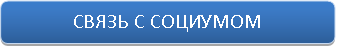 Возможности развития образования в России с помощью партнерства строятся на следующих механизмах:открытость и сотрудничество, упор на развитие, общение и обмен идеями; разработанная философия образования и подход к развитию сообщества; возможность для местных жителей, общественно-активных образовательных учреждений всех типов и видов, местных организаций стать активными партнерами в решении проблем в образовании и сообществе;представление родителям возможности стать «добрым попутчиком» на образовательном маршруте ребенка.Перемены в социально-экономической жизни, произошедшие в последние десятилетия, привели к существенным изменениям в системе образования и институте семьи. Расширилась сфера дополнительного образования. Все это обеспечило семье реальные возможности выбора вида образовательного учреждения и набора предоставляемых им образовательных услуг.Родительская общественность предлагает сегодня строить отношения семьи  и образовательного учреждения на уровне социального партнерства. Это – образовательные услуги, соответствующие социальному заказу на образование детей. Конечно, достаточно сложная задача - совместно с партнером разработать план, проект совместной работы. При таких кооперационных проектах необходимо также учитывать и традиции, и менталитет партнера.Социальное партнерство с учреждениями дополнительного образования является неотъемлемой составляющей реализации модели. Организация взаимодействия МБОУ СОШ № 31 с предприятиями, общественными объединениями, организациями дополнительного образования, иными социальными субъектами представлена как последовательная реализация следующих этапов: моделирование администрацией школы с привлечением школьников, родителей, общественности взаимодействия МБОУ СОШ № 31 с различными социальными субъектами (на основе анализа педагогами школы социально-педагогических потенциалов социальной среды); проектирование партнерства школы с различными социальными субъектами (в результате переговоров администрации формирование договорных отношений с предприятиями, общественными объединениями, организациями дополнительного образования и другими субъектами); осуществление социальной деятельности в процессе реализации договоров школы с социальными партнерами; формирование в школе и в окружающей социальной среде атмосферы, поддерживающей созидательный социальный опыт обучающихся, формирующей конструктивные ожидания и позитивные образцы поведения; организация рефлексии социальных взаимодействий и взаимоотношений с различными субъектами в системе общественных отношений, в том числе с использованием дневников самонаблюдения и электронных дневников в сети Интернет; обеспечение разнообразия социальной деятельности по содержанию (общение, познание, игра, спорт, труд), формам организации, возможному характеру участия (увлечение (хобби), общественная активность, социальное лидерство); стимулирование общественной самоорганизации обучающихся общеобразовательной школы, поддержка общественных инициатив школьников.2.4.7. Повышение педагогической культуры родителей (законных представителей) обучающихсяПовышение педагогической культуры родителей (законных представителей) – одно из ключевых направлений реализации программы воспитания и социализации обучающихся на уровне начального общего образования.Работа учителя с родителями часто ограничивается эпизодическими встречами на родительских собраниях и в частных беседах. Причем, как правило, ограничивается собственно учебной деятельностью (точнее даже только одной его стороной - успеваемостью) ребенка и его поведением в школе. Многие из проблем, возникающих в школе, обусловлены не неспособностью ребенка учиться, не его интеллектуальными способностями, а способностью социальной адаптации, коммуникативными способностями, эмоциональными отношениями в семье, взаимодействием со сверстниками. И здесь для педагога как нельзя более необходимо полноценное взаимодействие с родителями, ощущение их поддержки и желания сотрудничать в деле воспитания их ребенка.    	Семья – это персональная среда жизни и развития ребенка, качество которой определяется рядом параметров:социально-культурный (зависит от образовательного уровня родителей и их участия в жизни общества);социально-экономический (определяется имущественными характеристиками и занятостью родителей на работе);технико-гигиенический (зависит от условий проживания, оборудованности жилища, особенностей образа жизни);демографический (определяется структурой семьи).Задачи семейного воспитания:Какую бы сторону развития ребенка мы не взяли, всегда окажется, что решающую роль в его эффективности на том или ином возрастном этапе играет семья, призванная решать следующие задачи семейного воспитания:гармоническое развитие ребенка; забота о здоровье детей; помощь в учении; трудовое воспитание и помощь в выборе профессии; помощь в социализации личности и ее самореализации; формирование опыта гуманных, эмоционально-нравственных отношений; забота об общекультурном и интеллектуальном развитии; развитие интересов, склонностей, способностей и творчества; подготовка к самовоспитанию и саморазвитию; половое воспитание, подготовка к будущей семейной жизни. Семья как микромодель общества является важнейшим звеном многогранного процесса формирования личности ребенка. Именно семья должна служить проводником включения человека в сложный и противоречивый окружающий мир. Так должно быть, если семья в полной мере выполняет свои функции. Однако современные семьи развиваются в условиях качественной и противоречивой общественной ситуации. С одной стороны, наблюдается поворот общества к проблемам и нуждам семьи, разрабатываются и реализуются комплексные целевые программы по укреплению семьи и повышению ее значимости в воспитании детей.      С другой стороны, наблюдаются процессы, которые приводят к обострению семейных проблем:усиление расслоения общества (по уровню материального достатка и социальному статусу);рост числа разводов, отрицательно влияющих на психику детей;увеличение числа семей, в которых детей воспитывает один родитель;разрушение системы «родители-ребенок»,  усиливающее взаимное отчуждение детей и родителей;мощное агрессивное воздействие СМИ и глобальной сети ИНТЕРНЕТ.Все это приводит к тому, что семья не всегда  может в полной мере или не хочет выполнять свои основные воспитательные функции:способствование успешной социализации и самореализации ребенка в современном обществе;обеспечение психологического комфорта и эмоционального благополучия ребенка;обеспечение защиты прав, жизни, здоровья и личной безопасностиСледовательно, в сложных современных условиях семье требуется систематическая и квалифицированная помощь со стороны школы. Только в процессе взаимодействия педагогов и родителей и максимально полного использования воспитательного потенциала семьи можно успешно решать проблему развития личности школьника.        Процесс взаимодействия семьи и школы должен быть направлен на активное включение родителей в УВП, во внеурочную досуговую деятельность, сотрудничество с детьми и педагогами. 2.4.8. Планируемые результаты духовно-нравственного развития, воспитания и социализации обучающихсяВ результате реализации программы духовно-нравственного развития и воспитания обучающихся на ступени начального общего образования должно обеспечиваться достижение обучающимися:воспитательных результатов — тех духовно-нравственных приобретений, которые получил обучающийся вследствие участия в той или иной деятельности (например, приобрёл, участвуя в каком-либо мероприятии, некое знание о себе и окружающих, опыт самостоятельного действия, пережил и прочувствовал нечто как ценность);эффекта — последствия результата, того, к чему привело достижение результата (развитие обучающегося как личности, формирование его компетентности, идентичности и т. д.).При этом учитывается, что достижение эффекта — развитие личности обучающегося, формирование его социальных компетенций и т. д. — становится возможным благодаря воспитательной деятельности педагога, других субъектов духовно-нравственного развития и воспитания (семьи, друзей, ближайшего окружения, общественности, СМИ и т. п.), а также собственным усилиям обучающегося.Воспитательные результаты распределяются по трём уровням.Первый уровень результатов — приобретение обучающимися социальных знаний (об общественных нормах, устройстве общества, социально одобряемых и не одобряемых формах поведения в обществе и·т.·п.), первичного понимания социальной реальности и повседневной жизни. Для достижения данного уровня результатов особое значение имеет взаимодействие обучающегося со своими учителями (в основном и дополнительном образовании) как значимыми для него носителями положительного социального знания и повседневного опыта.Второй уровень результатов — получение обучающимися опыта переживания и позитивного отношения к базовым ценностям общества, ценностного отношения к социальной реальности в целом. Для достижения данного уровня результатов особое значение имеет взаимодействие обучающихся между собой на уровне класса, образовательного учреждения, т. е. в защищённой, дружественной просоциальной среде, в которой ребёнок получает (или не получает) первое практическое подтверждение приобретённых социальных знаний, начинает их ценить (или отвергает).Третий уровень результатов — получение обучающимся начального  опыта самостоятельного общественного действия, формирование у младшего школьника социально приемлемых моделей поведения. Только в самостоятельном общественном действии человек действительно становится (а не просто узнаёт о том, как стать) гражданином, социальным деятелем, свободным человеком. Для достижения данного уровня результатов особое значение имеет взаимодействие обучающегося с представителями различных социальных субъектов за пределами образовательного учреждения, в открытой общественной среде.С переходом от одного уровня результатов к другому существенно возрастают воспитательные эффекты:на первом уровне воспитание приближено к обучению, при этом предметом воспитания как учения являются не столько научные знания, сколько знания о ценностях;на втором уровне воспитание осуществляется в контексте жизнедеятельности школьников и ценности могут усваиваться ими в форме отдельных нравственноориентированных поступков;на третьем уровне создаются необходимые условия для участия обучающихся в нравственно ориентированной социально значимой деятельности и приобретения ими элементов опыта нравственного поведения и жизни.Таким образом, знания о ценностях переводятся в реально действующие, осознанные мотивы поведения, значения ценностей присваиваются обучающимися и становятся их личностными смыслами, духовно-нравственное развитие обучающихся достигает относительной полноты.2.5. Программа формирования экологической культуры, здоровогои безопасного образа жизниАктуальность направления сохранения и укрепления здоровья объясняется тем, что в целом по стране наблюдается ухудшение состояния здоровья школьников за последние десятилетия. Большую часть времени ребенок проводит в школе. Школа признает, что ответственность за укрепление здоровья лежит не только на самом человеке. Это ответственность, которую разделяют все члены общества, выступающие за укрепление здоровья. Обучение здоровью должно быть направлено на то, чтобы научить молодых людей ответственно относиться к своему здоровью. Это, значит, анализировать и уточнять свои убеждения, установки и ценности, развивать личные навыки и навыки межличностного общения, а также расширять свои знания и   понимание целого ряда вопросов, связанных со здоровьем.  Единственный результат обучения здоровью – это «принятие на себя ответственности за свое здоровье».Здоровый ребенок, здоровая образовательная среда - это то, на что мы должны направить наши усилия. Программа формирования культуры здорового и безопасного образа жизни обучающихся - это комплексная программа формирования знаний, установок, личностных ориентиров и норм поведения, обеспечивающих сохранение и укрепление физического и психического здоровья какодной из ценностных составляющих, способствующих познавательному и эмоциональному развитию ребенка, достижению планируемых результатов освоения основной образовательной программы начального общего образования.Программа формирования ценности здоровья и здорового образа жизни на ступени начального общего образования сформирована с учётом факторов, оказывающих существенное влияние на состояние здоровья детей:	неблагоприятные социальные, экономические и экологические условия;	факторы риска, имеющие место в образовательных учреждениях, которые приводят к дальнейшему ухудшению здоровья детей и подростков от первого к последнему году обучения;	чувствительность к воздействиям при одновременной к ним инертности по своей природе, обусловливающей временной разрыв между воздействием и результатом, который может быть значительным, достигая нескольких лет, и тем самым между начальным и существенным проявлением неблагополучных популяционных сдвигов в здоровье детей и подростков и всего населения страны в целом;	активно формируемые в младшем школьном возрасте комплексы знаний, установок, правил поведения, привычек;	особенности отношения обучающихся младшего школьного возраста к своему здоровью, что связано с отсутствием у детей опыта «нездоровья» (за исключением детей с серьёзными хроническими заболеваниями) и восприятием ребёнком состояния болезни главным образом как ограничения свободы, неспособностью прогнозировать последствия своего отношения к здоровью.Наиболее эффективным путём формирования экологической культуры,  здорового и безопасного образа жизни является направляемая и организуемая взрослыми (учителем, воспитателем, психологом, взрослыми в семье) самостоятельная работа, способствующая активной и успешной социализации ребёнка в образовательном учреждении. Развивающая способность понимать своё состояние, знать способы и варианты рациональной организации режима дня и двигательной активности, питания, правил личной гигиены.Однако только знание основ здорового образа жизни не обеспечивает и не гарантирует их использования, если это не становится необходимым условием ежедневной жизни ребёнка в семье и образовательном учреждении.При выборе стратегии воспитания культуры здоровья в младшем школьном возрасте были учтены психологические и психофизиологические характеристики возраста. Опираться на зону актуального развития, исходя из того, что формирование экологической культуры,  здорового и безопасного образа жизни — необходимый и обязательный компонент здоровьесберегающей работы образовательного учреждения, требующий соответствующей здоровьесберегающей организации всей жизни образовательного учреждения, включая её инфраструктуру, создание благоприятного психологического климата, обеспечение рациональной организации учебного процесса, эффективной физкультурно - оздоровительной работы, рационального питания.Одним из компонентов формирования экологической культуры, здорового и безопасного образа жизни является просветительская работа с родителями (законными представителями) обучающихся, привлечение родителей (законных представителей) к совместной работе с детьми, к разработке программы  формирования экологической культуры,  здорового и безопасного образа  жизни.Разработка программы формирования экологической культуры, здорового и безопасного образа жизни, а также организация всей работы по её реализации  строится на основе научной обоснованности, последовательности, возрастной и социокультурной адекватности, информационной безопасности и  практической целесообразности.2.5.1.Цель программы формирование экологической культуры, здорового и безопасного образа жизни обучающихся:создание  среды, способствующей развитию  личности школьника посредством формирования условий, способствующих саморазвитию и самовыражению ребенка, использованию интерактивных методов обучения здоровью.Задачи формирования экологической культуры, здорового и безопасного образа жизни обучающихся:	формирование представлений об основах экологической культуры на примере экологически сообразного поведения в быту и природе, безопасного для человека и окружающей среды;	пробуждение в детях желания заботиться о своём здоровье (формирование заинтересованного отношения к собственному здоровью) путём соблюдения правил здорового образа жизни и организации здоровьесберегающего характера учебной деятельности и общения;	формирование познавательного интереса и бережного отношения к природе;	формирование установок на использование здорового питания;	использование оптимальных двигательных режимов для детей с учётом их возрастных, психологических и иных особенностей, развитие потребности в занятиях физической культурой и спортом;	соблюдение здоровьесозидающих режимов дня;	формирование негативного отношения к факторам риска здоровью детей (сниженная двигательная активность, курение, алкоголь, наркотики и другие психоактивные вещества, инфекционные заболевания);	становление умений противостояния вовлечению в табакокурение, употребление алкоголя, наркотических и сильнодействующих веществ;	формирование потребности ребёнка безбоязненно обращаться к врачу по любым вопросам, связанным с особенностями роста и развития, состояния здоровья, развитие готовности самостоятельно поддерживать своё здоровье на основе использования навыков личной гигиены;	формирование основ здоровьесберегающей учебной культуры: умений организовывать успешную учебную работу, создавая здоровьесберегающие условия, выбирая адекватные средства и приёмы выполнения заданий с учётом индивидуальных особенностей;	формирование умений безопасного поведения в окружающей среде и простейших умений поведения в экстремальных (чрезвычайных) ситуациях.Ожидаемые результаты: 	знание о  ценности своего здоровья и здоровья других людей для самореализации каждой личности, и  о том вреде, который можно нанести здоровью различными действиями;	знание о взаимозависимости здоровья физического и нравственного, здоровья человека и среды, его окружающей;	знание о важности спорта и физкультуры для сохранения и укрепления здоровья; 	знание о положительном влиянии незагрязнённой природы на здоровье; 	знание об экологически сообразном поведении в быту и природе, безопасном для человека и окружающей среды:	знание о возможном вреде для здоровья компьютерных игр, телевидения, рекламы и т.п.;	отрицательная оценка неподвижного образа жизни, нарушения гигиены, алкоголизма, табакокурния, наркомании и др.;	понимание влияния слова на физическое состояние, настроение человека.	соблюдение правил гигиены и здоровьесозидающего режима дня;	ведение подвижного образ жизни (прогулки, подвижные игры, соревнования, занятие спортом и т.п.).2.5.2.  Этапы организации работыобразовательного учреждения по формированию у обучающихся экологическойкультуры, здорового и безопасного образа жизни:ПЕРВЫЙ ЭТАП – анализ состояния и планирование работы образовательного учреждения по данному направлению, в том числе по:• организации режима дня детей, их нагрузкам, питанию, физкультурно-оздоровительной работе, сформированности элементарных навыков гигиены, рационального питания и профилактике вредных привычек;• организации просветительской работы образовательного учреждения с учащимися и родителями (законными представителями); • выделению приоритетов в работе образовательного учреждения с учётом результатов проведённого анализа, а также возрастных особенностей обучающихся на ступени начального общего образования.ВТОРОЙ ЭТАП – организация просветительской работы образовательного учреждения.1. Просветительско-воспитательная работа с обучающимися включает:• внедрение в систему работы образовательного учреждения дополнительных образовательных программ, направленных на формирование ценности здоровья и здорового образа жизни, которые должны носить модульный характер, реализовываться во внеурочной деятельности либо включаться в учебный процесс;• лекции, беседы, консультации по проблемам сохранения и укрепления здоровья, профилактики вредных привычек;• проведение дней здоровья, конкурсов, праздников и других активных мероприятий, направленных на пропаганду здорового образа жизни;• создание в школе детской агитбригады   занимающейся просветительской деятельностью.2. Просветительская и методическая работа с педагогами, специалистами и родителями (законными представителями) включает:• проведение соответствующих лекций, семинаров, круглых столов и  т.п.;• приобретение и разработка для педагогов, специалистов и родителей (законных представителей) необходимой научно-методической литературы;• привлечение педагогов и родителей (законных представителей) к совместной работе по проведению оздоровительных мероприятий и спортивных соревнований.2.5.3. Структура системной работы по формированию экологической культуры, здорового и безопасного образа жизни на ступени начального общего образованияСистемная работа на ступени начального общего образования по формированию экологической культуры, здорового и безопасного образа жизни может быть представлена в виде шести взаимосвязанных блоков:1) создание здоровьесберагающей инфраструктуры, которая включает:• соответствие состояния и содержания здания и помещений образовательного учреждения санитарным и гигиеническим нормам, нормам пожарной безопасности, требованиям охраны здоровья и охраны труда обучающихся;• наличие и необходимое оснащение помещений для питания обучающихся, а также для хранения и приготовления пищи;• организацию качественного горячего питания учащихся, в том числе горячих завтраков;• оснащённость кабинетов, физкультурного зала, спортплощадок необходимым игровым и спортивным оборудованием и инвентарём;• наличие помещений для медицинского персонала;• наличие необходимого (в расчёте на количество обучающихся) и квалифицированного состава специалистов, обеспечивающих оздоровительную работу с обучающимися (логопеды, учителя физической культуры, психологи, медицинские работники).Ответственность и контроль за реализацию этого блока возлагается на администрацию образовательного учреждения.2)рациональная организация  учебной и внеучебной деятельности обучающихся, направленная на повышение эффективности учебного процесса, снижение при этом чрезмерного функционального напряжения и утомления, создание условий для снятия перегрузки, нормального чередования труда и отдыха, включает:• соблюдение гигиенических норм и требований к организации и объёму учебной и внеучебной нагрузки (выполнение домашних заданий, занятия в кружках и спортивных секциях) учащихся на всех этапах обучения;• использование методов и методик обучения, адекватных возрастным возможностям и особенностям обучающихся (использование методик, прошедших апробацию);• введение любых инноваций в учебный процесс только под контролем специалистов;• строгое соблюдение всех требований к использованию технических средств обучения, в том числе компьютеров и аудиовизуальных средств;• индивидуализация обучения (учёт индивидуальных особенностей развития: темпа развития и темпа деятельности).Эффективность реализации этого блока зависит от деятельности каждого педагога.3)эффективная организация физкультурно-оздоровительной работы, направленная на обеспечение рациональной организации двигательного режима обучающихся, нормального физического развития и двигательной подготовленности обучающихся всех возрастов, повышение адаптивных возможностей организма, сохранение и укрепление здоровья обучающихся и формирование культуры здоровья, включает:• полноценную и эффективную работу с обучающимися всех групп здоровья (на уроках физкультуры, в секциях и т. п.);• рациональную и соответствующую организацию уроков физической культуры и занятий активно-двигательного характера на ступени начального общего образования;• организацию утренней зарядки;• организацию часа активных движений (динамической паузы) между 3-м и 4-м уроками;• организацию динамических перемен, физкультминуток на уроках, способствующих эмоциональной разгрузке и повышению двигательной активности;• организацию работы спортивных секций и создание условий для их эффективного функционирования;• регулярное проведение спортивно-оздоровительных мероприятий (дней спорта, соревнований, олимпиад, походов и т. п.).Реализация этого блока зависит от администрации образовательного учреждения, учителей физической культуры, а также всех педагогов.4)формирование экологической культуры:• организации экскурсий, однодневных походов, дней здоровья для формирования экологически сообразного поведения в быту и природе; • использование форм и методов в урочной, внеурочной, внеклассной деятельности формирующих нормы безопасного поведения для человека и окружающей среды• просветительская работа с родителями (законными представителями) в рамках экологического воспитания.5)реализация дополнительных образовательных программ:• внедрение в систему работы образовательного учреждения программ, направленных на формирование ценности здоровья и здорового образа жизни, в качестве отдельных образовательных модулей или компонентов, включённых в учебный процесс;• проведение дней здоровья, конкурсов, праздников и т. п.;• создание общественного совета по здоровью, включающего представителей администрации, учащихся старших классов, родителей (законных представителей).6)просветительская работа с родителями (законными представителями):• лекции, семинары, консультации, курсы по различным вопросам роста и развития ребёнка, его здоровья, факторам, положительно и отрицательно влияющим на здоровье детей и т. п.;• приобретение для родителей (законных представителей) необходимой научно-методической литературы;• организацию совместной работы педагогов и родителей (законных представителей) по проведению спортивных соревнований, дней здоровья, занятий по профилактике вредных привычек.2.5.4.Создание здоровьесберегающей среды в МБОУ СОШ № 31В образовательном учреждении сложилась система работы по сохранению психического и физического здоровья школьников. Создана здоровьесберегающая инфраструктура ОУ, рациональная организация образовательного процесса, организация физкультурно-оздоровительной работы, просветительско-воспитательная работа, направленная на формирование ценностного отношения учеников к своему здоровью, медицинское сопровождение образовательного процесса, медицинская профилактическая работа со школьниками и их родителями. Уроки физкультуры   в весеннее – осенний период проходят на свежем воздухе.           Традиционно в школе проводятся спортивные праздники,  соревнования, спортивные эстафеты. Проводится мониторинг физического развития каждого ребенка. Многие обучающиеся школы   занимаются различными видами спорта, защищают честь школы на городских соревнованиях.               Формирование здорового образа жизни и профилактика заболеваемости осуществляется на учебных занятиях, на занятиях внеурочной деятельности и  в спортивных секциях, во время физкультурно-оздоровительных и  спортивных мероприятий, вопросы профилактики обсуждаются на классных часах и родительских собраниях.В школе создана материально-техническая база, обеспечивающая оптимальные условия для сохранения и укрепления здоровья обучающихся:- спортивный зал- школьная столовая на 60 мест-учебные кабинеты – начальных классов,   трудового обучения          Все школьные помещения соответствуют санитарным и гигиеническим нормам, нормам пожарной безопасности, требованиям охраны здоровья и охраны труда обучающихся. В школе работает столовая,   позволяющая организовывать горячие завтраки и обеды в урочное время. Начальная школа и социальные категории детей (малообеспеченные, многодетные и т.д.) получают бесплатное питание. Питание организовано по расписанию: завтраки:  9:15 – 9:25горячие обеды:  12:10 – 12:20 В школе работает оснащенный спортивный зал, имеется спортивная площадка.           Медицинская сестра по договору с  ДЦГБ посещает образовательное учреждение,  проводятся прививки, профосмотры.          В школе строго соблюдаются все требования к использованию технических средств  обучения, в том числе компьютеров и аудиовизуальных средств.Эффективное функционирование созданной здоровьсберегающей инфраструктуры в школе поддерживает квалифицированный состав специалистов: - учителя физической культуры, - социальный педагог, В школе действует расписание, полностью соответствующее СанПиН, 2.4.2.1178-02«Гигиенические требования к режиму учебно-воспитательного процесса». Сохранение и укрепление здоровья учащихся средствами рациональной организации их деятельности достигается благодаря систематической работе педагогического коллектива над вопросами повышения эффективности учебного процесса, снижения функционального напряжения и утомления детей, создания условий для снятия перегрузки, нормального чередования труда и отдыха.Организация образовательного процесса строится с учетом гигиенических норм и требований к организации и объёму учебной и внеучебной нагрузки (выполнение домашних заданий, занятия в кружках и спортивных секциях).2.5.5. Рациональная организация учебной и внеучебной деятельности обучающихсяСохранение и укрепление здоровья учащихся средствами рациональной организации их деятельности достигается благодаря систематической работы педагогического коллектива над вопросами повышения эффективности учебного процесса. Снижения функционального напряжения и утомления детей, создания условий для снятия перегрузки, нормального чередования труда и отдыха. Организация образовательного процесса строится с учетом гигиенических норм и требований к организации и объёму учебной и внеучебной нагрузки (выполнение домашних заданий, занятия в кружках и спортивных секциях). Ежемесячно классными руководителями школы ведется мониторинг нагрузки на ученика, времени, которое отводит ребенок на выполнение домашнего задания, и  соответствие нормам СанПина. В учебном процессе педагоги применяют методы и методики обучения, адекватные возрастным возможностям и особенностям обучающихся.  Используемые в школе учебно-методический комплексы « Гармония» и «Школа России» содержат материалы для регулярного проведения  учеником самооценки результатов собственных достижений на разных этапах обучения:  в результате работы на конкретном уроке, в результате изучения темы или раздела, в результате обучения в том или ином классе начальной школы. Система заданий направленных на самооценку результатов собственных достижений, их сравнение с предыдущими результатами, на осознание происходящих приращений  знаний, способствует формированию рефлексивной самооценки, личностной заинтересованности в приобретении, расширении знаний и способов действий. Содержание учебников имеет культурологический, этический и личностно ориентированный характер и обеспечивает возможность понимания школьниками основных правил поведения в обществе на основе традиционных духовных идеалов и нравственных норм. Достижению указанных личностных результатов способствует тесная связь изучаемого материала с повседневной жизнью ребенка, с реальными проблемами окружающего мира, материал о правах ребенка, о государственных и семейных праздниках и знаменательных датах. Особую актуальность имеет учебный материал,  связанный с проблемой безопасного поведения ребенка в природном и социальном окружении.В школе строго соблюдаются все требования к использованию технических средств обучения, в том числе компьютеров и аудиовизуальных средств.Педагогический коллектив учитывает в образовательной деятельности индивидуальные особенности развития учащихся: темпа развития и темп деятельности. В используемых в школе система учебников « Гармония» и «Школа России» учтены психологические и возрастные особенности младших школьников, различные учебные возможности детей. В этой связи и для достижения указанных личностных результатов в учебниках всех предметных линий представлены разнообразные упражнения, задачи и задания, обучающие игры, ребусы, загадки, которые сопровождаются красочными иллюстрациями, способствующими повышению мотивации обучающихся, учитывающими переход  детей младшего школьного возраста от игровой деятельности (ведущего вида деятельности  в дошкольном возрасте) к учебной.         Программа формирования культуры здорового и безопасного образа жизни средствами урочной деятельности может быть реализована с помощью предметов УМК « Гармония», «Школа России», формирующих установку школьников на безопасный, здоровый образ жизни. С этой целью предусмотрены соответствующие разделы и темы. Их содержание направлено на обсуждение с детьми  проблем, связанных с безопасностью жизни,  укреплением собственного физического, нравственного и  духовного здоровья, активным отдыхом. Задача формирования бережного, уважительного, сознательного отношения к материальным и духовным ценностям  решается средствами всей системы учебников «Гармония» и «Школа России»  в течение всего учебно-воспитательного процесса.В учебной и внеурочной деятельности педагоги применяют методы и методики обучения, адекватные возрастным возможностям и особенностям обучающихся. Примерное содержание деятельности по формированию здорового ибезопасного образа жизниПланируемые личностные результаты в зависимости от видов и форм деятельностиНаправления деятельности по  формированию экологической культурыСодержание деятельности и показатели сформированности экологической культуры младших школьниковОсновные направления просветительской и мотивационной работыВ начале учебного года (первая неделя сентября) каждым обучающимся при помощи родителей, классного руководителя разрабатывается маршрутный лист безопасного пути в школу и из школы домой.Организация физкультурно-оздоровительной работыСистема физкультурно-оздоровительной работы в МБОУ СОШ № 31 направлена на обеспечение рациональной организации двигательного режима обучающихся, нормального физического развития и двигательной подготовленности обучающихся всех возрастов, повышение адаптивных возможностей организма, сохранение и укрепления здоровья обучающихся и формирование культуры здоровья. Сложившаяся система включает: полноценную и эффективную работу с обучающимися всех групп здоровья (на уроках физкультуры, в секциях и т. п.); рациональную и соответствующую организацию уроков физической культуры и занятий активно-двигательного характера на ступени начального общего образования; организацию динамических перемен, физкультминуток на уроках, способствующих эмоциональной разгрузке и повышению двигательной активности; организацию работы спортивных секций и создание условий для их эффективного функционирования; регулярное проведение спортивно-оздоровительных мероприятий (неделя здоровья, соревнования, олимпиады, походы и т. п.). Планируемые личностные результаты  физкультурно-оздоровительной деятельностиПросветительская работа с родителями (законными представителями).Просветительская работа с родителями направлена на повышение уровня знаний родителей по проблемам охраны окружающей среды, охраны и укрепления здоровья детей. В программе представлены виды и формы работы с родителями, обеспечивающие личностные планируемые результаты по формированию экологической культуры, здорового и безопасного образа жизни обучающихся на ступени начального общего образования. При этом программой предусматриваются и результаты работы с родителями обучающихся, как необходимое условие сформированности у обучающихся понимания и принятия ценности здоровья и формирования экологического сознания. Примерная тематика бесед с родителямиПредполагаемый результат реализации  программы:стабильность показателей физического и психического здоровья детей;сокращение количества уроков, пропущенных по болезни;активизация интереса детей к занятиям физической культурой;рост числа учащихся, занимающихся в спортивных секциях, кружках по интересам;высокий уровень сплочения детского коллектива;активное участие родителей в делах класса;способность выпускника начальной школы соблюдать правила ЗОЖ;повышение уровня экологической культуры школьников;обеспеченность условиями практического применения экологических знаний воспитанников в сохранении здоровья, организации быта и жизнеобеспечения социальной семьи в трудовых делах, профориентации, профессиональном обучении и будущей семейной жизни;повышение уровня информированности;повышение интереса к природе родного края;2.4.6. Мониторинг реализации ПрограммыВ целях получения объективных данных о результатах реализации программы и необходимости её коррекции целесообразно проводить систематический мониторинг в образовательной организации.Мониторинг реализации Программы должен включать:аналитические данные об уровне представлений обучающихся о проблемах охраны окружающей среды, своём здоровье, правильном питании, влиянии психотропных веществ на здоровье человека, правилах поведения в школе и вне школы, в том числе на транспорте;отслеживание динамики показателей здоровья обучающихся: общего показателя здоровья, показателей заболеваемости органов зрения и опорно­двигательного аппарата;отслеживание динамики травматизма в образовательной организации, в том числе дорожно­транспортного травматизма;отслеживание динамики показателей количества пропусков занятий по болезни;включение в доступный широкой общественности ежегодный отчёт образовательной организации обобщённых данных о сформированности у обучающихся представлений об экологической культуре, здоровом и безопасном образе жизни.Для отслеживания достижения планируемых результатов в части экологической грамотности и формирования элементов экосистемной познавательной модели, здорового и безопасного образа жизни  обучающихся используется методика и инструментарий, предусмотренный программами по отдельным учебным предметам. Мониторинг осуществляется педагогами и классными руководителями в форме педагогического наблюдения, анкетирования, опроса, тестирования. Работа по формированию здорового образа жизни начинается с  анкетирования  обучающихся и их родителей, которое помогает быстро выявить отношение детей к своему здоровью.Эффективность программы оценивается по результатам диагностик (экспресс-диагностика показателей здоровья первоклассников; анкеты для родителей «Здоровье ребенка», «Можно ли ваш образ жизни назвать здоровым?»; для учащихся – «Значимость здоровья в системе ценностей», «Сформированность навыков личной гигиены»).2.5.7. Показатели эффективности реализации программы формирования экологической культуры, здорового и безопасного образа жизниобучающихся2.6. Программа коррекционной работыОдной  из  важнейших задач  начального образования  является  обеспечение  «условий  для  индивидуального  развития  всех обучающихся,  в  особенности  тех,  кто в  наибольшей  степени  нуждается  в специальных условиях обучения,  –    детей  с  ограниченными возможностями здоровья», а также  «учет  образовательных  потребностей  детей  с  ограниченными  возможностями  здоровья» (Федеральный государственный образовательный стандарт начального общего образования).Программа коррекционной работы в соответствии с требованиями ФГОС НОО направлена на создание системы комплексной помощи детям с ОВЗ в освоении основной образовательной программы начального общего образования, коррекцию недостатков в физическом и (или) психическом развитии обучающихся, их социальную адаптацию.Дети с ОВЗ — дети, состояние здоровья которых препятствует освоению образовательных программ общего образования вне специальных условий обучения и воспитания, т. е. это дети­инвалиды либо другие дети в возрасте до 18 лет, не признанные в установленном порядке детьми­инвалидами, но имеющие временные или постоянные отклонения в физическом и (или) психическом развитии и нуждающиеся в создании специальных условий обучения и воспитания.Дети с ОВЗ могут иметь разные по характеру и степени выраженности нарушения в физическом и (или) психическом развитии в диапазоне от временных и легкоустранимых трудностей до постоянных отклонений, требующих адаптированной к их возможностям индивидуальной программы обучения или использования специальных образовательных программ.Программа коррекционной работы предусматривает создание специальных условий обучения и воспитания, позволяющих учитывать особые образовательные потребности детей с ОВЗ посредством индивидуализации и дифференциации образовательного процесса.Цель программыПрограмма коррекционной работы в соответствии с требованиями ФГОС НОО направлена на:создание системы комплексной помощи детям с ОВЗ в освоении основной образовательной программы  начального общего образования;коррекцию недостатков в физическом и (или) психическом развитии обучающихся;овладение навыками адаптации обучающихся к социуму;психолого-медико-педагогическое сопровождение школьников, имеющих проблемы в обучении.Программа коррекционной работы предусматривает создание специальных условий обучения и воспитания, позволяющих учитывать особые образовательные потребности детей с ОВЗ посредством индивидуализации и дифференциации образовательного процесса.Программа коррекционной работы может предусматривать как вариативные формы получения образования, так и различные варианты специального сопровождения детей с ограниченными возможностями здоровья. Это могут быть формы обучения в общеобразовательном классе или в отдельных классах или отдельных организациях, осуществляющих образовательную деятельность по адаптированным образовательным программам или по индивидуальной программе, с использованием надомной и (или) дистанционной формы обучения. Варьироваться могут степень участия специалистов сопровождения и организационные формы работы.Задачи программы:своевременное выявление детей с трудностями адаптации, обусловленными ограниченными возможностями здоровья;определение особых образовательных потребностей детей с ОВЗ, детей­инвалидов;определение особенностей организации образовательной деятельности для рассматриваемой категории детей в соответствии с индивидуальными особенностями каждого ребёнка, структурой нарушения развития и степенью его выраженности;создание условий, способствующих освоению детьми с ОВЗ основной образовательной программы начального общего образования и их интеграции в образовательной организации;осуществление индивидуально ориентированной психолого­медико­педагогической помощи детям с ОВЗ с учётом особенностей психического и (или) физического развития, индивидуальных возможностей детей (в соответствии с рекомендациями психолого­медико­педагогической комиссии);разработка и реализация индивидуальных учебных планов, организация индивидуальных и (или) групповых занятий для детей с выраженным нарушением в физическом и (или) психическом развитии, сопровождаемые поддержкой тьютора образовательной организации;обеспечение возможности обучения и воспитания по дополнительным образовательным программам и получения дополнительных образовательных коррекционных услуг;реализация системы мероприятий по социальной адаптации детей с ОВЗ;оказание родителям (законным представителям) детей с ОВЗ консультативной и методической помощи по медицинским, социальным, правовым и другим вопросам.Принципы формирования программыСоблюдение интересов ребёнка. Принцип определяет позицию специалиста, который призван решать проблему ребёнка с максимальной пользой и в интересах ребёнка.Системность. Принцип обеспечивает единство диагностики, коррекции и развития, т. е. системный подход к анализу особенностей развития и коррекции нарушений детей с ОВЗ, а также всесторонний многоуровневый подход специалистов различного профиля, взаимодействие и согласованность их действий в решении проблем ребёнка, участие в данном процессе всех участников образовательных отношений.Непрерывность. Принцип гарантирует ребёнку и его родителям (законным представителям) непрерывность помощи до полного решения проблемы или определения подхода к её  решению.Вариативность. Принцип предполагает создание вариативных условий для получения образования детьми с ОВЗ.Рекомендательный характер оказания помощи. Принцип обеспечивает соблюдение гарантированных законодательством прав родителей (законных представителей) детей с ОВЗ выбирать формы получения детьми образования, организации, осуществляющие образовательную деятельность, защищать законные права и интересы детей, включая обязательное согласование с родителями (законными представителями) вопроса о направлении (переводе) детей с ОВЗ в специальные (коррекционные) организации, осуществляющие образовательную деятельность (классы, группы).Этапы реализации программыКоррекционная работа реализуется поэтапно. Этап сбора и анализа информации (информационно­аналитическая деятельность). Результатом данного этапа является оценка контингента обучающихся для учёта особенностей развития детей, определения специфики и их особых образовательных потребностей; оценка образовательной среды на предмет соответствия требованиям программно­методического обеспечения, материально­технической и кадровой базы организации.Этап планирования, организации, координации (организационно­исполнительская деятельность). Результатом работы является особым образом организованный образовательный процесс, имеющий коррекционно­развивающую направленность, и процесс специального сопровождения детей с ОВЗ при целенаправленно созданных (вариативных) условиях обучения, воспитания, развития, социализации рассматриваемой категории детей.Этап диагностики коррекционно­развивающей образовательной среды(контрольно­диагностическая деятельность). Результатом является констатация соответствия созданных условий и выбранных коррекционно­развивающих и образовательных программ особым образовательным потребностямребёнка.Этап регуляции и корректировки (регулятивно­корректировочная деятельность). Результатом является внесение необходимых изменений в образовательный процесс и процесс сопровождения детей с ОВЗ, корректировка условий и форм обучения, методов и приёмов работы.Направления работы деятельности образовательного учрежденияПрограмма коррекционной работы на уровне начального общего образования включает в себя взаимосвязанные направления, отражающие её основное содержание.Диагностическая работа обеспечивает своевременное выявление детей с ограниченными возможностями здоровья, проведение их комплексного обследования и подготовку рекомендаций по оказанию им психолого­медико­педагогической помощи в условиях образовательной организации.Диагностическая работа включает:В каждом конкретном случае определяются ведущие направления в работе с ребенком. Для одних детей на первый план выступает ликвидация пробелов в знаниях учебного материала; для других – формирование произвольной деятельности, выработка навыка самоконтроля; для третьих необходимы специальные занятия по развитию моторики и т.д. Эти рекомендации психолог обсуждает с учителем, медицинским работником и родителями, осуществляя постоянное взаимодействие. Составляется комплексный план оказания ребенку медико-психолого-педагогической помощи с указанием этапов и методов коррекционной работы. Обращается внимание на предупреждение физических, интеллектуальных и эмоциональных перегрузок, проведение своевременных лечебно-оздоровительных мероприятий.Коррекционно­развивающая работа обеспечивает своевременную специализированную помощь в освоении содержания образования и коррекцию недостатков в физическом и (или) психическом развитии детей с ОВЗ в условиях образовательной организации; способствует формированию универсальных учебных действий у обучающихся (личностных, регулятивных, познавательных, коммуникативных)Коррекционно-развивающая   работа   включает:Комплексное психолого-медико-социальное сопровождение и поддержка обучающихся с ОВЗ обеспечиваются специалистами образовательной организации (педагогом-психологом, медицинским работником, социальным педагогом) и, в рамках сетевого взаимодействия,  специалистами Центра «Успех» (психологом, логопедом, дефектологом). Реализуется преимущественно во внеурочной деятельности. Одним из условий комплексного сопровождения и поддержки обучающихся является тесное взаимодействие специалистов при участии педагогов образовательной организации, представителей администрации и родителей (законных представителей). Медицинская поддержка и сопровождение обучающихся с ОВЗ в образовательной организации осуществляются медицинским работником (медицинской сестрой) на регулярной основе и, помимо общих направлений работы со всеми обучающимися, имеют определенную специфику в сопровождении школьников с ОВЗ. Социально-педагогическое сопровождение школьников с ОВЗ в общеобразовательной организации осуществляют педагоги, работающие с такими детьми, социальный педагог школы.Коррекционно-развивающая   работа  с обучающимися предполагает:Коррекционная работа учителя  в МОУ СОШ № 31На основе индивидуальных карт медико-психолого-педагогической диагностики и карт психолого­медико­педагогического сопровождения определяются функции и содержание деятельности учителей начальных классов, родителей, психолога, учителя физкультуры, дефектолога, логопеда, медицинских работников. Психолог в процессе индивидуальных и групповых занятий для коррекции когнитивной сферы, эмоционально-личностного развития ребёнка, регуляции собственных действий использует следующие приёмы: создание положительного эмоционального фона, заслуженное поощрение, организующую помощь, наращивание темпа деятельности на доступном материале, привитие навыков самоконтроля. Учитель физкультуры обеспечивает коррекцию физического развития и пространственной ориентации, проводит занятия лечебной физкультурой. Медицинская сестра осуществляет профилактику соматического состояния, коррекцию учебных и физических нагрузок, контролирует выполнение медицинских рекомендаций. В соответствии с индивидуальными картами психолого­медико­педагогического сопровождения специальные виды коррекционной деятельности осуществляют другие субъекты образовательного процесса.Существенной чертой коррекционно-развивающего учебно-воспитательного педагогического процесса является индивидуально-групповая работа, направленная на коррекцию индивидуальных недостатков развития учащихся. Такие занятия могут иметь общеразвивающие цели, к примеру, повышение уровня общего, сенсорного, интеллектуального развития, памяти, внимания, коррекции зрительно-моторных и оптикопространственных нарушений, общей и мелкой моторики, но могут быть и предметной направленности; подготовка к восприятию трудных тем учебной программы, восполнение пробелов предшествующего обучения и т.д.Консультативная работа обеспечивает непрерывность специального сопровождения детей с ограниченными возможностями здоровья и их семей по вопросам реализации дифференцированных психолого-педагогических условий обучения, воспитания, коррекции, развития и социализации обучающихся. Консультативная работа включает:4. Информационно-просветительская работа направлена на разъяснительную деятельность по вопросам, связанным с особенностями образовательного процесса для данной категории детей, со всеми участниками образовательного процесса - обучающимися (как  имеющими, так и не имеющими недостатки в развитии), их родителями (законными представителями), педагогическими работниками.Информационно-просветительская  работа  предусматривает:Организацию родительских собраний, бесед.Рекомендуемые темы: «Рекомендации для родителей первоклассников учащихся,  испытывающих трудности в обучении и воспитании»;«Развитие познавательных процессов младшего школьника»;«Как помочь ребенку с ограниченными возможностями здоровья  в приготовлении уроков»;«Рекомендации для родителей  по формированию у детей  с особыми образовательными потребностями положительной мотивации обучения».Проведение тематических выступлений для педагогов и родителей по разъяснению индивидуально-типологических особенностей различных категорий детей с ограниченными возможностями здоровья:«Психологические  особенности    обучения  и  воспитания  детей  с  особыми возможностями обучения и развития»; «Организация процесса обучения и воспитания учащихся с особыми образовательными потребностями в условиях общеобразовательной школы»«Использование здоровьесберегающих технологий в работе с детьми с ограниченными возможностями здоровья». «Учет индивидуальных особенностей ребенка с проблемами в развитии в процессе взаимодействия с ним: гиперактивность и импульсивность, медлительность, демонстративность, агрессивность, тревожность». Механизмы реализации программыОсновными механизмами реализации коррекционной работы являются оптимально выстроенное взаимодействие специалистов образовательной организации, обеспечивающее системное сопровождение детей с ограниченными возможностями здоровья специалистами различного профиля в образовательном процессе, и социальное партнёрство, предполагающее профессиональное взаимодействие образовательной организации с внешними ресурсами (организациями различных ведомств, общественными организациями и другими институтами общества).Взаимодействие специалистов образовательной организации предусматривает:комплексность в определении и решении проблем ребёнка, предоставлении ему квалифицированной помощи специалистов разного профиля;многоаспектный анализ личностного и познавательного развития ребёнка;составление комплексных индивидуальных программ общего развития и коррекции отдельных сторон учебно­познавательной, речевой, эмоциональной­волевой и личностной сфер ребёнка.Комплексная модель взаимодействия  психологической службы МБОУ СОШ №31Тесное сотрудничество способствует эффективному решению поставленных задач коррекционно–развивающей  работы. Сотрудничество позволяет комплексно определять  и решать проблемы ребёнка, предоставлять ему квалифицированную помощь специалистов разного профиля по вопросам личностного и познавательного развития. Осуществляется профессиональное взаимодействие со специалистами дошкольных учреждений по вопросам преемственности обучения, развития и адаптации детей с ограниченными возможностями здоровья.Сотрудничество со средствами массовой информации необходимо в процессе реализации консультационной, информационно-просветительской деятельности с родительской общественностью.Осуществление взаимодействия со специалистами системы здравоохранения направлено на решение вопросов, возникающих в процессе организации здоровьесберегающей среды  для учащихся с ограниченными возможностями. Требования к условиям реализации программыВ процессе реализации коррекционно-развивающей деятельности необходимо соблюдение определенных условий.Планируемые результаты коррекционной работыПрограмма коррекционной работы предусматривает выполнение требований к результатам, определенным ФГОС НОО.Планируемые результаты коррекционной работы имеют дифференцированный характер и  определяются  индивидуальными программами развития детей с ОВЗ.В зависимости от формы организации коррекционной работы планируются разные группы результатов (личностные, метапредметные, предметные). В урочной деятельности отражаются предметные, метапредметные и личностные результаты. Во внеурочной – личностные и метапредметные результаты. Личностные результаты – индивидуальное продвижение обучающегося в личностном развитии (расширение круга социальных контактов, стремление к собственной результативности и др.).Метапредметные результаты – овладение общеучебными умениями с учетом индивидуальных возможностей; освоение умственных действий, направленных на анализ и управление своей деятельностью; сформированность коммуникативных действий, направленных на сотрудничество и конструктивное общение и т. д. Предметные результаты определяются совместно с учителем – овладение содержанием АООП НОО (конкретных предметных областей; подпрограмм) с учетом индивидуальных возможностей разных категорий детей с ОВЗ; индивидуальные достижения по отдельным учебным предметам. Планируемые результаты коррекционной работы включают в себя описание организации и содержания промежуточной аттестации обучающихся в рамках урочной и внеурочной деятельности по каждому классу, а также обобщенные результаты итоговой аттестации на основном уровне обучения. Достижения обучающихся с ОВЗ рассматриваются с учетом их предыдущих индивидуальных достижений, а не в сравнении с успеваемостью учащихся класса. Это может быть накопительная оценка (на основе текущих оценок) собственных достижений ребенка.  2.7. Программа внеурочной деятельностиПод  внеурочной  деятельностью  понимается  образовательная  деятельность, направленная на достижение результатов освоения основной образовательной программы и осуществляемая  в  формах,  отличных  от  классно-урочной.  Внеурочная  деятельность объединяет  все,  кроме  учебной,  виды  деятельности  обучающихся,  в  которых  возможно  и целесообразно решение задач их воспитания и социализации.Сущность  и  основное  назначение  внеурочной  деятельности  заключается  в обеспечении  дополнительных  условий  для  развития  интересов,  склонностей,  способностей обучающихся с ЗПР, организации их свободного времени.Внеурочная  деятельность  ориентирована  на  создание  условий  для:  творческой амореализации  обучающихся  с  ЗПР  в  комфортной  развивающей  среде,  стимулирующей возникновение  личностного  интереса  к  различным  аспектам  жизнедеятельности; позитивного  отношения  к  окружающей  действительности;  социального  становления обучающегося  в  процессе  общения  и  совместной  деятельности  в  детском  сообществе, активного взаимодействия со сверстниками и педагогами.Основной  педагогической  единицей  внеурочной  деятельности  является  социо-культурная  практика,  представляющая  собой  организуемое  педагогами  и  обучающимися культурное  событие,  участие  в  котором  помещает  их  в  меняющиеся  культурные  среды, расширяет их опыт поведения, деятельности и общения.Внеурочная  деятельность  организуется  по  направлениям  развития  личности (коррекционно-развивающее,  спортивно-оздоровительное,  духовно-нравственное, социальное,  общеинтеллектуальное,  общекультурное)  в  таких  формах  как  экскурсии, кружки, «веселые старты», олимпиады, соревнования, походы, проекты и т.д.Коррекционно-развивающее  направление  является  обязательной  частью внеурочной  деятельности,  поддерживающей  процесс  освоения  содержания  АООП начального  общего  образования  обучающихся  с  ЗПР.  Содержание  этого  направления представлено  коррекционно-развивающими  занятиями  (логопедическими  и  психо-коррекционными занятиями) и ритмикой.Внеурочная  деятельность  способствует  социальной  интеграции  обучающихся  путем организации и проведения мероприятий, в которых предусмотрена совместная деятельность обучающихся  разных  категорий  (с  ОВЗ  и  без  таковых),  различных  организаций.  Виды совместной внеурочной деятельности подбираются с учетом возможностей и интересов как обучающихся  с  задержкой  психического  развития,  так  и  обычно  развивающихся сверстников. При организации внеурочной деятельности обучающихся используются возможности сетевого взаимодействия (например, с  участием организаций дополнительного образования детей,  организаций  культуры  и  спорта).  В  период  каникул  для  продолжения  внеурочной деятельности  используются  возможности  организаций  отдыха  детей  и  их  оздоровления, тематических  лагерных  смен,  летних  школ,  создаваемых  на  базе  общеобразовательных организаций и организаций дополнительного образования обучающихся. Программа внеурочной деятельности  разрабатывается  образовательной организацией  с учѐтом,  этнических,  социально-экономических  и  иных  особенностей  региона,  запросов семей  и  других  субъектов  образовательного  процесса  основе  системно-деятельностного  и культурно-исторического подходов.Под внеурочной деятельностью понимается образовательная деятельность, направленная на достижение результатов освоения основной общеобразовательной программы и осуществляемая в формах, отличных от классно-урочной. Внеурочная деятельность объединяет все, кроме учебной, виды деятельности обучающихся, в которых возможно и целесообразно решение задач их воспитания и социализации.Сущность и основное назначение внеурочной деятельности заключается в обеспечении дополнительных условий для развития интересов, склонностей, способностей обучающихся с  ЗПР, организации их свободного времени.Внеурочная деятельность ориентирована на создание условий для: -расширения опыта поведения, деятельности и общения; -творческой самореализации обучающихся с умственной отсталостью (интеллектуальными нарушениями) в комфортной развивающей среде, стимулирующей возникновение личностного интереса к различным аспектам жизнедеятельности; -позитивного отношения к окружающей действительности; -социального становления обучающегося в процессе общения и совместной деятельности в детском сообществе, активного взаимодействия со сверстниками и педагогами; -профессионального самоопределения, необходимого для успешной реализации дальнейших жизненных планов обучающихся.Основными целями внеурочной деятельности являются создание условий для достижения обучающимися необходимого для жизни в обществе социального опыта и формирования принимаемой обществом системы ценностей, всестороннего развития и социализации каждого обучающегося сЗПР, создание воспитывающей среды, обеспечивающей развитие социальных, интеллектуальных интересов учащихся в свободное время.Основные задачи:коррекция всех компонентов психофизического, интеллектуального, личностного развития обучающихся сЗПР с учетом их возрастных и индивидуальных особенностей;-развитие активности, самостоятельности и независимости в повседневной жизни;-развитие возможных избирательных способностей и интересов ребенка в разных видах деятельности;-формирование основ нравственного самосознания личности, умения правильно оценивать окружающее и самих себя,-формирование эстетических потребностей, ценностей и чувств; развитие трудолюбия, способности к преодолению трудностей, целеустремлённости и настойчивости в достижении результата;-расширение представлений ребенка о мире и о себе, его социального опыта;-формирование положительного отношения к базовым общественным ценностям;-формирование умений, навыков социального общения людей; расширение круга общения, выход обучающегося за пределы семьи и общеобразовательной организации;-развитие навыков осуществления сотрудничества с педагогами, сверстниками, родителями, старшими детьми в решении общих проблем;-укрепление доверия к другим людям;-развитие доброжелательности и эмоциональной отзывчивости, понимания других людей и сопереживания им.Основные направления и формы организации внеурочной деятельностиВ соответствии с требованиями Стандарта время, отводимое на внеурочную деятельность (с учетом часов на коррекционно-развивающую область), составляет в течение недели 10 часовК основным направлениям внеурочной деятельности относятся: коррекционно-развивающее,	духовно-нравственное,	спортивнооздоровительное, общекультурное, социальное. Содержание коррекционноразвивающего направления регламентируется содержанием соответствующей области, представленной в учебном плане.Результативность внеурочной деятельности предполагает: приобретение обучающимися с ЗПР социального знания, формирования положительного отношения к базовым ценностям, приобретения опыта самостоятельного общественного действия.Базовые национальные ценности российского общества: патриотизм, социальная солидарность, гражданственность, семья, здоровье, труд и творчество, наука, традиционные религии России, искусство и литература, природа, человечество.Внеурочная деятельность объединяет все виды деятельности обучающихся (кроме учебной деятельности на уроке), в которых возможно и целесообразно решение задач их воспитания и социализации.Виды внеурочной деятельности в рамках основных направлений, кроме коррекционно-развивающей, не закреплены в требованиях Стандарта. Для их реализации в МБОУ СОШ № 31 используются виды деятельности: игровая, досугово-развлекательная, художественное творчество, социальное творчество, трудовая, общественно-полезная, спортивно-оздоровительная, туристско-краеведческая и др.Формы организации внеурочной деятельности разнообразны и их выбор определяется МБОУ СОШ № 31: экскурсии, кружки, секции, соревнования, праздники, общественно полезные практики, смотры- конкурсы, викторины, беседы, культпоходы в театр, фестивали, игры (сюжетно-ролевые, деловые и т. п), туристические походы и т. д.Внеурочная деятельность осуществляетсясовместно с организациями дополнительного образования детей (СЮТ, ДХШ, ДМШ), спортивными объектами (ДЮСШ, спортивным комплексом «Старт»)Основное преимущество реализации внеурочной деятельности непосредственно в общеобразовательной организации заключается в том, что в ней могут быть созданы все условия для полноценного пребывания обучающихся с ЗПР в общеобразовательной организации в течение дня, содержательном единстве учебного, воспитательного и коррекционно-развивающего процессов.При организации внеурочной деятельности обучающихся используются возможности сетевого взаимодействия (например, с участием организаций дополнительного образования детей, организаций культуры и спорта:СЮТ, ДЮСШ).Внеурочная деятельность должна способствовать социальной интеграции обучающихся с ЗПР путем организации и проведения мероприятий (воспитательных, культурно-развлекательных, спортивно-оздоровительных и иных досуговых мероприятий), в которых предусмотрена совместная деятельность обучающихся разных детей (с ограничениями здоровья и без таковых) с участием различных организаций. Виды совместной внеурочной деятельности подбираются с учетом возможностей и интересов как обучающихся с ЗПР, так и их обычно развивающихся сверстников.В период каникул для продолжения внеурочной деятельности используются возможности организаций отдыха обучающихся и их оздоровления, школьный оздоровительный лагерь.Организация внеурочной деятельности предполагает, что в этой работе принимают участие все педагогические работники МБОУ СОШ № 31.Планируемые результаты внеурочной деятельностиВ результате реализации программы внеурочной деятельности обеспечивается достижение обучающимися с ЗПР:воспитательных результатов — духовно-нравственных приобретений, которые обучающийся получил вследствие участия в той или иной деятельности;эффекта — последствия результата, того, к чему привело достижение результата (развитие обучающегося как личности, формирование его социальной компетентности, чувства патриотизма и т. д.).Воспитательные результаты внеурочной деятельности школьников распределяются по трем уровням.Первый уровень результатов — приобретение обучающимися с ЗПР социальных знаний (о Родине, о ближайшем окружении и о себе, об общественных нормах, устройстве общества, социально одобряемых и не одобряемых формах поведения в обществе и т. п.), первичного понимания социальной реальности и повседневной жизни. Для достижения данного уровня результатов особое значение имеет взаимодействие обучающегося со своими учителями (в основном и дополнительном образовании) как значимыми для него носителями положительного социального знания и повседневного опыта.Второй уровень результатов - получение опыта переживания и позитивного отношения к базовым ценностям общества (человек, семья, Отечество, природа, мир, знания, труд, культура), ценностного отношения к социальной реальности в целом.Для достижения данного уровня результатов особое значение имеет взаимодействие обучающихся между собой на уровне класса, общеобразовательной организации, т. е. в защищённой, дружественной просоциальной среде, в которой обучающийся получает (или не получает) первое практическое подтверждение приобретённых социальных знаний, начинает их ценить (или отвергает).Третий уровень результатов — получение обучающимися с ЗПР начального опыта самостоятельного общественного действия, формирование социально приемлемых моделей поведения. Для достижения данного уровня результатов особое значение имеет взаимодействие обучающегося с представителями различных социальных субъектов за пределами общеобразовательной организации, в открытой общественной среде.Достижение трех уровней результатов внеурочной деятельности увеличивает вероятность появления эффектов воспитания и социализации обучающихся. У обучающихся могут быть сформированы коммуникативная, этическая, социальная, гражданская компетентности и социокультурная идентичность.Переход от одного уровня воспитательных результатов к другому должен быть последовательным, постепенным, а сроки перехода могут варьироваться в зависимости от индивидуальных возможностей и особенностей обучающихся с ЗПР.По каждому из направлений внеурочной деятельности обучающихся с ЗПР могут быть достигнуты определенные воспитательные результаты.Основные личностные результаты внеурочной деятельности:	-ценностное отношение и любовь к близким, к образовательному учреждению, своему селу, городу, народу, России;	-ценностное отношение к труду и творчеству, человеку труда, трудовым достижениям России и человечества, трудолюбие;	-осознание себя как члена общества, гражданина Российской Федерации, жителя конкретного региона;	-элементарные представления об эстетических и художественных ценностях отечественной культуры.	-эмоционально-ценностное отношение к окружающей среде, необходимости ее охраны;	-уважение к истории, культуре, национальным особенностям, традициям и образу жизни других народов;	-готовность следовать этическим нормам поведения в повседневной жизни и профессиональной деятельности;	-готовность к реализации дальнейшей профессиональной траектории в соответствии с собственными интересами и возможностями;	-понимание красоты в искусстве, в окружающей действительности;	-потребности и начальные умения выражать себя в различных доступных и наиболее привлекательных видах практической, художественно-эстетической, спортивно-физкультурной деятельности;	-развитие представлений об окружающем мире в совокупности его природных и социальных компонентов;	-расширение круга общения, развитие навыков сотрудничества со взрослыми и сверстниками в разных социальных ситуациях; принятие и освоение различных социальных ролей;	-принятие и освоение различных социальных ролей, умение взаимодействовать с людьми, работать в коллективе;	-владение навыками коммуникации и принятыми ритуалами социального взаимодействия;	-способность к организации своей жизни в соответствии с представлениями о здоровом образе жизни, правах и обязанностях гражданина, нормах социального взаимодействия;	-способность ориентироваться в окружающем мире, выбирать целевые и смысловые установки в своих действиях и поступках, принимать элементарные решения;	-способность организовывать свою деятельность, определять ее цели и задачи, выбирать средства реализации цели и применять их на практике, оценивать достигнутые результаты;	-мотивация к самореализации в социальном творчестве, познавательной и практической, общественно полезной деятельности.Условия реализации адаптированной основной образовательной программыначального общего образования обучающихся с задержкой психического развитияС  целью  сохранения  единого  образовательного  пространства  страны  требования  к условиям  получения  образования  обучающимися  с  ЗПР,  представляют  собой  систему требований  к  кадровым,  финансовым,  материально-техническим  и  иным  условиям реализации  адаптированной  основной  образовательной  программы  и  достижения планируемых результатов этой категорией обучающихся.3.Организационный разделОбучение по адаптированным программам  имеет коррекционно-развивающий характер. Индивидуально-групповые коррекционные занятия дополняют эту коррекционно-развивающую работу. Они направлены на преодоление некоторых специфических трудностей и недостатков, характерных для отдельных учащихся. Эти занятия способствуют более успешному продвижению в общем развитии отдельных учащихся, коррекции недостатков их психофизического развития, а также ликвидации имеющихся или предупреждения возможных пробелов в знаниях. Часы индивидуально-групповых занятий распределены между педагогом-психологом и учителями-предметниками.	  Индивидуальные и групповые коррекционные занятия запланированы  по русскому языку,  математике и литературе.	При организации индивидуально-групповых занятий по ликвидации имеющихся или предупреждению возможных пробелов в знаниях учителем-предметником составляется рабочая программа в соответствии с выявленными по материалам педагогической диагностики школьными затруднениями ученика. Временной режим работы с ребенком определяется в зависимости от результатов коррекционной работы.	Во второй половине дня введены коррекционные занятия: коррекция психофизических недостатков учащихся, коррекция специфических трудностей обучения. Все коррекционные занятия осуществляются по специально утвержденному в школе расписанию.	 Дополнительное образование  учащихся  в школе развивается на основе межведомственного взаимодействия с учреждениями спорта города,  профессионального образования, органов внутренних дел, с центрами по месту жительства; консолидирует ресурсы общества для решения социально-педагогических вопросов. Школа имеет  современную материально-техническую базу – всё необходимое для успешной реализации дополнительного образования.Учебный план обучающихся по АООП НОО в составе класса.Учебный план МБОУ СОШ № 31 разработан в преемственности с планом и является нормативным документом.Учебный план МБОУ СОШ № 31 определяет максимальный объем учебной нагрузки обучающихся, распределяет учебное время, отводимое на освоение федерального, школьного компонентов государственного образовательного стандарта по классам.Учитывая контингент детей, обучающихся по адаптированной общеобразовательной программе, школа использует учебный план, рабочие программы по предметам и УМК общеобразовательной школы.Учебный план, реализующий адаптированные основные общеобразовательные программы для детей с задержкой психического развития, является компонентом адаптированной основной образовательной программы основного общего образования (далее - АООП НОО). Адаптированная основная образовательная программа начального общего образования раскрывает специфику деятельности образовательной организации в содержательном и процессуальном направлениях. Учебный план, реализующий адаптированную основную образовательную программу начального общего образования определяет максимальный объём учебной нагрузки обучающихся, распределяет учебное время, отводимое на освоение содержания образования по классам и учебным предметам.Учебный план представляет собой организационный компонент реализации образовательных программ основного общего образования, отражает обязательность единого образовательного пространства, обеспечивает доступность получения качественного образования в соответствии с требованиями ФГОС.Приоритетным направлением развития школы является формирование адаптивной средней общеобразовательной школы разноуровневого обучения, цель которой - обеспечить всем обучающимся социальную, профессиональную мобильность личности, способной при необходимости быстро менять профессию, осваивать новые социальные роли и функции, быть конкурентоспособным.Школа ориентирована на комплексную реализацию личностно-ориентированного, деятельностного, компетентностного подхода к обучению, воспитанию и развитию всех и каждого с учетом их индивидуальных особенностей и возможностей, а также на обучение культуре выбора (под которым мы понимаем такие компоненты, как целеполагание, целевыполнение и рефлексия по способу деятельности и результатам).Для учащихся социально-психологической службой проводятся психокоррекционные занятия в соответствии с выявленными нарушениями: психокоррекция интеллектуального развития, психокоррекция эмоционально-волевой сферы, психокоррекция отклоняющегося поведения и т.д. Психокоррекционные модульные курсы разрабатываются непосредственно педагогом-психологом.Учебный план Муниципального бюджетного общеобразовательного учреждения средней общеобразовательной школы № 31 на 2018-2019 учебный год разработан в соответствии с требованиями федерального государственного образовательного стандарта основного общего образования (далее - ФГОС НОО), с учетом примерной основной образовательной программы основного общего образования.Учебный план разработан  на основе Устав образовательного учреждения и федеральных нормативных правовых документов:- ФедеральногоЗакон «Об образовании в Российской Федерации» от 29.12.2012 № 273-ФЗ;- Федеральный закон от 01.12.2007 года № 309 «О внесении изменений в отдельные законодательные акты Российской Федерации в части изменения и структуры Государственного образовательного стандарта»;- областного закона от 14.11.2013 № 26-ЗС «Об образовании в Ростовской области»- Государственная программа Российской Федерации "Развитие образования" на 2013-2020 годы (принята11 октября 2012 года на заседании Правительства Российской Федерации); При  построении  учебного  плана  обучения детей с ограниченными возможностями здоровья государственный  образовательный  стандарт  выдержан  по  основным  его  параметрам. Основное общее образование обеспечивает личностное самоопределение обучающихся. С этой целью  формируются нравственные качества личности, мировоззренческой позиции, гражданской зрелости, готовность к профессиональному выбору, к самостоятельному решению проблем в различных видах и сферах деятельности, к развитию творческих способностей. Для достижения данной цели вытекают следующие задачи:-  создать благоприятные условия для перехода обучающихся 5-х классов от учебных действий, характерных для начальной школы, к новой внутренней позиции обучающегося - направленности на самостоятельный познавательный поиск, постановку учебных целей, освоение и самостоятельное осуществление контрольных и оценочных действий, инициативу в организации учебного сотрудничества;-  осуществлять на данном возрастном уровне качественного преобразования учебных действий, таких как моделирование, контроль и оценка, проектирование собственной учебной деятельности;-  формировать  у обучающегося научного типа мышления, который ориентирует его на общекультурные образцы, нормы, эталоны и закономерности взаимодействия с окружающим миром;-  способствовать овладению коммуникативными средствами и способами организации кооперации и сотрудничества.Учебный план школы в 1-4 классах, реализуя принципы преемственности, составлен на основе регионального базисного учебного плана для общеобразовательных учреждений в Ростовской  области. Учебный план  учитывает специфику Образовательной программы учебного заведения, а также обеспечивает возможность формирования индивидуальной образовательной траектории учащихся, учитывая их личные возможности, интересы и склонности.В соответствии с п.10.9.  СанПиН 2.4.2 2821 – 10 продолжительность урока – 45 минут. В соответствии с п.10.5. СанПиН 2.4.2 2821 - 10 максимально допустимая недельная нагрузка  при 5-дневной рабочей неделе: 1 класс – 21 час2-4 классы – 23 часаУчебный план начального общего образованияУчебный план начального общего образования составлен в соответствии с ФГОС НОО и ориентирован на 4-летний нормативный срок освоения образовательных программ начального общего образования (приложение № 1). В ходе освоения образовательных программ начального общего образования  формируется внутренняя позиция обучающегося, определяющая новый образ школьной жизни и перспективы личностного и познавательного развития, базовые основы знаний и надпредметные умения, составляющие учебную деятельность обучающегося 1-4 классов:- система учебных и познавательных мотивов: умение принимать, сохранять, реализовывать учебные цели, умение планировать, контролировать и оценивать учебные действия и их результат;-   универсальные учебные действия (познавательные, регулятивные,  коммуникативные);- познавательная мотивация, готовность и способность к сотрудничеству и совместной деятельности ученика с учителем и одноклассниками, основы нравственного поведения, здорового образа жизни.Обязательная часть базисного учебного плана отражает содержание образования, которое обеспечивает решение важнейших целей современного начального образования:-   формирование гражданской идентичности обучающихся;-   приобщение обучающихся к общекультурным и национальным ценностям, информационным технологиям;-   готовность к продолжению образования на последующих ступенях основного общего образования;-   формирование здорового образа жизни, элементарных правил поведения в экстремальных ситуациях;-  личностное развитие обучающегося в соответствии с его индивидуальностью.Учебный план для начальных классов составлен в соответствии с содержанием требований ФГОС НОО и реализует учебные программы «Школа России» в 1-2-х классах,  «Гармония» в 3-4-х классах. В учебном плане соблюдены основные требования указанных нормативно-правовых актов, принципиальные положения обучения в начальных классах школы.Обучение в 1 классе ведется в соответствии с требованиями п.10.10. СанПиН 2821-10:- использование «ступенчатого» режима обучения: сентябрь – октябрь –  3 урока по 35 минут, ноябрь – декабрь – 4 урока по 35 минут, январь – май – 4 урока по 45 минут; - организация  в середине учебного дня динамической паузы продолжительностью не менее 40 минут;- обучение ведется без балльного оценивания знаний обучающихся и домашних заданий.Образовательная недельная нагрузка во 2-4 классах равномерно распределяется в течение дня и составляет 45 минут в соответствии с п. 10.5., 10.6., 10.9. СанПиН 2.4.2. 2821-10.Максимально допустимая недельная нагрузка  при 5-дневной рабочей неделе: - для 1 класса – 21 час: объем максимально допустимой нагрузки в течение дня составляет 4 урока и 1 день в неделю 5 уроков за счет урока физической культуры; -   для 2-4 классах – 23 часа. В соответствии с п. 10.30. СанПиН 2.4.2. 2821-10 суммарный максимальный объем обязательных домашних заданий во  2-3 кл. составляет  1,5 ч, в 4 кл. – 2 часаУчебный план для начального образования  представлентолько обязательной частью, определяющей:- структуру обязательных предметных областей для 1-4 классов: Филология (Русский язык, Литературное чтение, Английский язык со 2-го кл.), Математика и информатика (Математика), Обществознание и естествознание (Окружающий мир), Искусство (Музыка, ИЗО), Технология (Технология), ОРКиСЭ (ОРКСЭ 4 класс) Физическая культура (Физическая культура).- учебное время, отводимое на изучение предметов (недельное);-общий объём нагрузки и максимальный объём аудиторной нагрузки обучающихся;Предметная область «Русский язык и литературное чтение» включает обязательные учебные предметы «Русский язык» и  «Литературное чтение». При 5-дневной учебной неделе обязательная часть учебного предмета «Русский язык» в 1-4 классах составляет 4 часа в неделю, «Литературное чтение» в  1-3 классах – 4 часа в неделю, в 4 классе – 3 часа в неделю. С целью выполнения требований учебных программ по русскому языку в 1-4 классах обязательный учебный предмет «Русский язык» (4 часа в неделю) дополнен 1 часом из части, формируемой участниками образовательных отношений.  Предметная область «Математика и информатика» представлена обязательным учебным предметом «Математика» в 1-4 классах (4 часа в неделю).Предметная область «Иностранный язык» включает обязательный учебный предмет «Иностранный язык» во 2-4 классах в объеме 2 часов в неделю.Изучение иностранного языка рассматривается как средство приобщения учащихся к новой национальной культуре, возможность использовать иностранный язык как инструмент общения в диалоге культур современного мираИнтегрированный учебный предмет «Окружающий мир» в 1-4 классах изучается  как обязательный по 2 часа в неделю. В его содержание дополнительно введены развивающие модули и разделы социально-гуманитарной направленности, а также элементы основ безопасности жизнедеятельности.В рамках преподавания предмета «Окружающий мир», предусмотрены часы в пределах учебного времени на изучение тем «Человек и природа», «Человек и общество», «Основы безопасности жизнедеятельности», «Правила дорожного движения». Особое внимание уделено формированию у младших школьников здорового образа жизни, элементарных знаний о поведении в экстремальных ситуациях.Обязательный учебный предмет «Технология» (1 час в неделю). Раздел предмета «Практика работы на компьютере»в 3-4 классах введенный с цельюприобретения первоначальных представлений о компьютерной грамотности, использования средств и инструментов ИКТ и ИКТ-ресурсов для решения разнообразных учебно-познавательных и учебно-практических задач, охватывающих содержание всех изучаемых предметов, включая учебный предмет «Математика», выносится 1 часом на внеурочную деятельность.В предметную область «Искусство» включены обязательные учебные предметы «Музыка» и «Изобразительное искусство» (по 1 часу в неделю).          В соответствии с СанПиН, с целью пропаганды здорового образа жизни среди обучающихся и позитивного влияния на улучшение здоровья школьников преподавание физической культуры ведется по 3-часовой рабочей программе учителя,  составленной на основе авторской программы  «Физическая культура в начальной школе», автор: В.И. Лях.Комплексный учебный курс «Основы религиозных культур и светской этики» (далее – ОРКСЭ) реализуется как обязательный в объеме 1 часа в 4-х классах. По желанию учащихся и по выбору родителей (законных представителей) изучается курс «Основы православной культуры», который формирует у младших школьников мотивацию к осознанному нравственному поведению, основанному на знании и уважении культурных и религиозных традиций многонационального народа России, а также к диалогу с представителями других культур и мировоззрений. Преподавание предмета проводится без балльного оценивания знаний обучающихся.Региональный интегрированный курс «Доноведение» вынесен на внеурочную деятельность. Календарный учебный график муниципального бюджетного общеобразовательного учреждения средней общеобразовательной школы № 31 города Новошахтинска на 2018-2019 учебный годНачало  учебного года:  03 сентября 2018 г.Окончание учебного года: 24 мая 2019 г. Начало учебных занятий: 1-4 классы – 8:30Сменность занятий: Занятия проводятся в одну сменуРежим работы школы: 5-дневная рабочая неделяРегламентирование образовательного процесса:Продолжительность учебных четвертей.Продолжительность учебного года:1 классы – 33 недели2-4 классы – 34 неделиПродолжительность каникул.Учебный план (недельный)МБОУ СОШ № 31 на 2018-2019 учебный год в рамках федерального государственного образовательного стандарта начального общего образования(5-дневная учебная неделя)составлен на основании приложения № 2  к письму минобразования Ростовской области № 24/4.1- 57053.2.Система условий реализации адаптированной основной общеобразовательной программы основного общего образования обучающихся с задержкой психического развитияТребования к условиям получения образования обучающимися с ЗПР представляют собой интегративное описание совокупности условий, необходимых для реализации АООП НОО,	и структурируются по сферам ресурсного обеспечения. Интегративным результатом реализации указанных требований является создание комфортной коррекционноразвивающей образовательной среды для обучающихся с ЗПР, построенной с учетом их особых образовательных потребностей, которая обеспечивает высокое качество образования, его доступность, открытость и привлекательность для обучающихся, их родителей (законных представителей), духовно-нравственное развитие обучающихся, гарантирует охрану и укрепление физического, психического и социального здоровья обучающихся.Кадровые условия реализации АООП НОО включают:		-характеристику укомплектованности МБОУ СОШ № 31;	-уровень квалификации работников и их функциональных обязанностей;		-непрерывное профессиональное развития и повышения квалификации педагогическихработников;	-описание системы оценки деятельности членов педагогического коллектива.Уровень квалификации работников МБОУСОШ № 31,реализующей АООП ООО обучающихся с ЗПР, соответствует квалификационным характеристикам по соответствующей должности.В штат специалистов МБОУ СОШ № 31 реализующей АООП НОО (вариант 7.1, 7.2) обучающихся с ЗПР входят: социальный педагог, учителя-предметники в соответствии с учебным планом.Образовательная организация планирует использовать сетевые формы реализации программы коррекционной работы, которые позволят привлечь специалистов других организаций к работе с обучающимися с ЗПР для удовлетворения их особых образовательных потребностей.Финансовое обеспечение образования обучающихся с ЗПР осуществляется в соответствии с законодательством Российской Федерации и учетом особенностей, установленных Федеральным законом «Об образовании в Российской Федерации».Определение нормативных затрат на оказание государственной услуги предполагает, что обучающийся с ЗПР получает образование находясь в среде сверстников, не имеющих ограничений по возможностям здоровья, ив те же сроки обучения.Финансирование рассчитывается с учетом рекомендаций ПМПК, ИПР инвалида в соответствии с кадровыми и материально-техническими условиями реализации АООП НОО, требованиями к наполняемости классов в соответствии с СанПиН.Материально-технические условия:Требования к организации пространстваВ МБОУ СОШ № 31 организовано игровое пространство для отдыха и двигательной активности обучающихся на перемене и во второй половине дня (места рекреации).В учебных кабинетах для детей с ЗПР удобно расположены и доступны стенды с представленным на них наглядным материалом о внутришкольных правилах поведения, правилах безопасности, распорядке /режиме функционирования учреждения, расписании уроков, последних событиях в школе, текущих очных и заочных конкурсах.Требования к организации временного режима обученияВременной режим образования обучающихся с ЗПР (учебный год, учебная неделя, день) устанавливается в соответствии с законодательно закрепленными нормативами: ФЗ «Об образовании в РФ», СанПиН, приказы Министерства образования, ФГОС НОО, а также уставом МБОУ СОШ № 31. Организация временного режима обучения детей с ЗПР соответствует их особым образовательным потребностям, и учитывает индивидуальные возможности.Сроки освоения АООП НОО обучающимися с ЗПР составляют 4года (1-4классы). Устанавливается следующая продолжительность учебного года 2-4 кл.- 34 учебных недели. Для профилактики переутомления обучающихся с ЗПР в годовом календарном учебном плане предусмотрено равномерное распределение периодов учебного времени и каникул. Продолжительность учебной недели - 5 дней (при соблюдении гигиенических требований к максимальным величинам недельной образовательной нагрузки согласно СанПиН 2.4.2.2821-10).Продолжительность учебного дня для конкретного ребенка устанавливается с учетом особых образовательных потребностей обучающегося, его готовности к нахождению в среде сверстников без родителей. Распорядок учебного дня обучающихся с ЗПР устанавливается с учетом их повышенной утомляемости в соответствии с требованиями к здоровьесбережению (регулируется объем нагрузки по реализации АООП НОО, время на самостоятельную учебную работу, время отдыха, удовлетворение потребностей обучающихся в двигательной активности).Количество часов, отведенных на освоение обучающимися с ЗПР учебного плана, состоящего из обязательной части и части, формируемой участниками образовательного процесса, не превышает величину недельной образовательной нагрузки, установленной СанПиН 2.4.2.2821-10. Образовательная недельная нагрузка равномерно распределяется в течение учебной недели.Учебный день включает в себя специально организованные занятия - уроки, а также паузу, время прогулки, выполнение домашних заданий. Обучение и воспитание происходит, как в ходе занятий - уроков, так и во время другой (внеурочной) деятельности обучающегося в течение учебного дня.Учебные занятия начинаются 8 часов 30 мин.Проведение нулевых уроков не допускается.Число уроков в день: для обучающихся 5-9 классов - не более 6 уроков. Продолжительность учебных занятий не превышает 45 минут.Продолжительность перемен между уроками составляет после 3-го или 4-го уроков - 20 минут.Между началом коррекционных, внеклассных, кружков, секций и последним уроком устраивается перерыв продолжительностью не менее 45 минут.Требования к техническим средствам обученияТехнические средства обучения дают возможность удовлетворить особые образовательные потребности обучающихся с ЗПР, способствуют мотивации учебной деятельности, развивают познавательную активность обучающихся.В МБОУ СОШ № 31 используются следующие технические средства обучения для детей:компьютеры с колонками и выходом в Internet,принтер,сканер,мультимедийные проекторы с экранами,средства для хранения и переноса информации (USB накопители),Учебный и дидактический материалОбучающиеся с ЗПР обучаются по базовым учебникам для сверстников. Учитываются особые образовательные потребности, используются приложения и дидактический материал, рабочие тетрадями на бумажных и электронных носителях, обеспечивающими реализацию программы коррекционной работы, направленную на специальную поддержку освоения АООП НОО.Особые образовательные потребности обучающихся с ЗПР обусловливают необходимость специального подбора дидактического материала, преимущественное использование натуральной и иллюстративной наглядности.Требования к материально-техническому обеспечению ориентированы не только на обучающегося, но и на всех участников процесса образования.Специфика данной группы требований обусловлена большей необходимостью индивидуализации процесса образования обучающихся с ЗПР, и состоит в том, что все вовлеченные в процесс образования взрослые имеют неограниченный доступ к организационной технике в образовательной организации, где можно осуществлять подготовку необходимых индивидуализированных материалов для реализации АООП НОО.Предусматривается материально-техническая поддержка, в том числе сетевая, процесса координации и взаимодействия специалистов разного профиля, вовлеченных в процесс образования, родителей (законных представителей) обучающегося с ЗПР.В случае необходимости организации удаленной работы, специалисты обеспечиваются полным комплектом компьютерного и периферийного оборудования.Информационное обеспечение включает необходимую нормативно-правовую базу образования обучающихся с ЗПР и характеристики предполагаемых информационных связей участников образовательного процесса и наличие. Информационно-методическое обеспечение реализации АООП НОО обучающихся с ЗПР направлено на обеспечение широкого, постоянного и устойчивого доступа для всех участников образовательного процесса к любой информации, связанной с реализацией программы, планируемыми результатами, организацией образовательного процесса и условиями его осуществления.Требования к информационно-методическому обеспечению образовательного процесса включают:Необходимую нормативно-правовую базу образования обучающихся с  ЗПР.Характеристики предполагаемых информационных связей участников образовательных отношений.Специальные периодические издания (журналы), знакомящие с  современными научно обоснованными методическими материалами и передовым опытом воспитания и обучения детей с ОВЗ.Получения доступа к информационным ресурсам, различными способами, в том числе к электронным образовательным ресурсам, размещенным в федеральных и региональных базах данных.Сведения о помещенияхКоличество классных комнат и кабинетов - 18из них  оборудованы: мультимедийными проекторами – 7;количество мест в кабинетах основ информатики  и вычислительной техники – 11.Все помещения  обеспечены  комплектами оборудования для реализации предметных областей и внеурочной деятельности. Наличие и использование площадейКоличество персональных компьютеров и информационного оборудованияФормирование и использование библиотечного фондаИнформационное  обслуживание библиотекРассмотрено и рекомендовано к утверждению Советом МБОУ СОШ № 31 Протокол № 7 от 28. 02.2019 г.«Утверждаю»Директор МБОУ СОШ № 31 ______________Мирон Л.М.Приказ  №     от 28.02.20191ЦЕЛЕВОЙ РАЗДЕЛ1.1.Пояснительная записка31.2.Целевое назначение61.3.Психолого-педагогическая характеристика обучающихся с задержкой психического развития.101.4.Планируемые результаты освоения обучающимися с задержкой психического развития адаптированной  образовательной программы  основного  общего образования221.5.Система оценки достижения обучающимися с задержкой психического развития планируемых  результатов адаптированной  образовательной программы основного общего образования292СОДЕРЖАТЕЛЬНЫЙ РАЗДЕЛ402.1.Программа формирования базовых учебных действий412.2.Программы учебных предметов, курсов коррекционно-развивающей области452.3.Программа формирование УУД862.4.Программа духовно-нравственного развития882.5.Программа формирования экологической культуры, здорового и безопасного образа жизни1262.6.Программа коррекционной работы1512.7.Программа внеурочной деятельности1663ОРГАНИЗАЦИОННЫЙ РАЗДЕЛ1753.1.Учебный план( приложение)1763.2.Система условий реализации адаптированной основной общеобразовательной программы основного общего образования обучающихся с ЗПР184классКол-во уч-ся с ОВЗКоличество обучающихся Количество обучающихся классКол-во уч-ся с ОВЗОбучение по АОП(заключение ПМПК)Индивидуальное обучение (заключение КЭК)4-а11СтруктураЗадачиОсобенности процесса обучения4 классФормирование базы основных знаний, умений и навыков. Расширение знаний  об окружающем мире, развитие устной речи; развитие умения делать выводы и обобщения, правильно выражать свою мысль, развитие измерительных и вычислительных операций в сочетании с трудовым обучением. Закрепление навыков правильного письма. Сообщение профессиональных умений, практических знаний. Особую важность имеет межпредметная связь. Учет психофизических особенностей подросткового возраста. Развитие интереса к процессу обучения на основе индивидуальных возможностей учащихся в усвоении программного материала. Воспитание в учебной деятельности правильных межличностных отношений.  НаправлениедеятельностиСодержание деятельностиПрофилактическаядеятельностьОбеспечение педагогов и родителей (законных представителей) обучающихся медицинскими, психологическими и педагогическими знаниями для повышения профессиональной и родительской компетентностей в вопросах формирования личности, обучения и воспитания; создание условий для полноценного физического и социальнопсихологического развития ребёнка на каждом возрастном этапе; своевременное предупреждение возможных нарушений в становлении личности и интеллекта.ДиагностическаядеятельностьМедицинское, психолого-педагогическое и социально-педагогическое изучение ребёнка, выявление индивидуальных особенностей. диагностика социальной ситуации развития и воспитания детей, находящихся в социально опасном положении; выявление детей группы риска.Развивающая и коррекционная деятельностьРазработка и реализация системы коррекционно-развивающего сопровождения обучающихся;отслеживание промежуточных итогов и внесение корректив в реализуемые психолого-педагогические программы;взаимодействие с педагогами, администрацией образовательного учреждения по вопросам проектирования, реализации и анализа конкретных педагогических мероприятий и социально-педагогической ситуации в образовательном учреждении в целом.КонсультативнаядеятельностьОперативное оказание информационной, социально-психологической, психолого-педагогической и медицинской помощи взрослым и детям по вопросам развития, обучения и воспитания.Социально диспетчерская деятельностьПредоставление достоверных данных о различных службах, оказывающих необходимые профессиональные услуги в городе, области для обеспечения обучающихся и их родителей (законных представителей), педагогов, школьной администрации медицинской и социальнопсихологической помощью, выходящей за рамки профессиональной компетенции специалистов медико-социально-психологического сопровождения (при этом переадресация клиента не снимает задачи сопровождения проблемного ребёнка школьными специалистами медико-социальнопсихологического сопровождения)Обязательные формы и методы контроляФормы учета достиженийФормы учета достиженийФормы учета достиженийтекущая аттестацияитоговая (четверть, год) аттестацияурочная деятельностьвнеурочная деятельность- устный опрос;- письменная и самостоятельная работа;- диктанты;-контрольное списывание;тестовые задания;- графическая работа;- изложение;- доклад;- творческая работа;- посещение уроков попрограммам наблюдения.-диагностическая;контрольная работа;- диктанты;- изложение;- контрольтехники чтения.-анализ динамики; текущей успеваемости;-активность в проектах и программах в урочнойдеятельности.-участие  ввыставках, конкурсах, соревнованиях;- активность впроектах и программахвнеурочной деятельности;- творческий отчет.- портфолио- анализ психолого-педагогическихисследований- портфолио- анализ психолого-педагогическихисследованийКритерииПоказателиПредметные результатыРезультаты промежуточной аттестации.2.Динамика успеваемости обучающихся.Метапредметные результаты - формирование ключевых компетентностей; формирование у обучающихся опыта принятия самостоятельных решений; формирование обучающихся как читателей, зрителей, слушателей и как субъектов других видов культурно-образовательной деятельности и т.д.Охват обучающихся внутришкольными этапами конкурсов в рамках проведения предметных недель.2.Число победителей и призеров конкурсов и конференций различного уровня, начиная с районного.Обеспечение доступности качественного образования1.Данные о выбытии обучающихся из школы из-за неуспеваемости и/или неблагополучной ситуации в семье.Данные о возможности выбора образовательных маршрутов на каждой ступени школьного образования.Данные о прозрачности процедуры приема в школу.Данные об обеспеченности обучающихся дидактическими и информационными ресурсами (учебные пособия, доступ в Интернет, информационные материалы).Данные о создании благоприятных условий для обучения «проблемных детей» (дети с ОВЗ, мигранты, и др.).6.Данные об обновлении учебных программ, использовании авторских и экспериментальных программ и об обновлении фонда учебной литературы (годы изданий учебных пособий).Состояние здоровья обучающихсяДинамика состояния здоровья детей по основным группам заболеваний.Сведения об организации мониторинга состояния здоровья детей и анализа причин заболеваний.Сведения о наличии программы сохранения и укрепления здоровья обучающихся и ее реализации (включая меры по организации питания, выполнению санитарно-гигиенических требований к состоянию помещений и т.д.).4.Сведения об использовании здоровьесберегающих технологий и масштабах их использования (доля учебных занятий, на которых применяются такие технологии).Отношение к школе выпускников, родителей, местного сообществаДанные о систематическом изучении мнений выпускников, родителей обучающихся, местного сообщества о деятельности школы.Динамика позитивных оценок результатов образовательной деятельности школы, которые могут быть подтверждены материалами опросов.Динамика позитивных оценок условий образовательной деятельности.4.Динамика числа обучающихся, проживающих вне микрорайона школы.Эффективное использование современных образовательных технологийПеречень современных образовательных технологий, применяемых в образовательном процессе.Доля учителей, владеющих современными образовательными технологиями и применяющими их на практике (на основе анализа деятельности МО и аттестационного портфолио педагога).Доля уроков (на каждой ступени образования, по предмету), на которых применяются современные образовательные технологии.4.Доля уроков (по каждой ступени обучения, предмету), на которых используются ИКТ.Создание условий для внеурочнойдеятельности обучающихся и организации дополнительного образования1.Охват детей дополнительным образованием в самой школе.Охват обучающихся школы дополнительным образованием в других образовательных учреждениях.Данные о разнообразии направлений и форм дополнительного образования детей в самой школе.4.Сведения о видах внеурочной, социально-творческой деятельности детей в школе и об охвате детей этими видами деятельности.Обеспечение условий безопасности участников образовательного процессаДинамика числа случаев травматизма детей в период их пребывания в школе.Динамика числа случаев чрезвычайных ситуаций, связанных с функционированием систем жизнеобеспечения (отопление, освещение, водоснабжение и т.д.).Данные об обеспечении сохранности личного имущества обучающихся и персонала.Данные, свидетельствующие об отсутствии случаев физического и/или психического насилия по отношению к детям.5.Данные о мерах по формированию культуры безопасного поведения и способностей действовать в экстремальной ситуации (в том числе за счет мер по совершенствованию изучения курса ОБЖ).Сочетание принципов единоначалия и самоуправления. Организация открытой школы.Данные о регламентации прав и обязанностей участников образовательного процесса, о существующих гарантиях прав обучающихся, родителей, учителей.Данные о реальных полномочиях коллегиальных структур (педагогического совета, родительского комитета, попечительского совета), о принимаемых ими решениях.Данные, свидетельствующие об информационной открытости школы (наличие сайта школы, публикация информационных докладов и т.п.), в том числе об использовании бюджетных и внебюджетных средств.4.Сведения о деятельности детских организаций, в том числе органов ученического самоуправления и полномочия этих органов.Готовность родителей к участию в управлении школойДоля родителей, участвующих в «жизни школы»1 раздел 
 «Я и мой край»1 раздел 
 «Я и мой край»1 раздел 
 «Я и мой край»1 раздел 
 «Я и мой край»ЗадачиСодержание Виды и формы деятельности Планируемые результаты воспитательной деятельностиПробуждение интереса к малой Родине и формирование элементарных представлений о природных и социальных объектах и явлениях Донского края,формирование элементарных представлений о народах, проживающих в Ростовской области, историко-культурном наследии и их традициях; об историческом прошлом, современном состоянии и перспективах культурного развития Донского края,воспитание сознания зависимости благополучия среды родного края от поведения человека, формирование умений предвидеть последствия своих и чужих поступков и корректировать свою деятельность в соответствии с нравственным эталоном,развитие умений взаимодействовать с различными объектами окружающего мира с учетом своеобразия и способностей,воспитание уважения к национальным традициям своего и других народов, толерантность, культуру межличностного и межнационального общения, бережного отношения к материальным и духовным богатствам родного края, гражданственности и патриотизма.Содержательные линии1. Природа родного края 2. История Донского края     3. Литература Дона За счет обогащения содержания основных образовательных программ предметов «Окружающий мир», «Литературное чтение» федерального компонента значимой региональной информацией и содержания различных форм внеклассной и внеурочной деятельности, школьной библиотекой ,   краеведческим клубом «РАРОГ», школьным комплексным музеем «ИСКАТЕЛЬ»беседы, чтение книг, проведение тематических классных часов, выполнение проектных и исследовательских работ, защита проектов;просмотр кинофильмов, экскурсии по историческим и памятным местам, участие в сюжетно-ролевых играх гражданского и историческо-патриотического содержания, военно-спортивной игры «Патриот», «Готов служить Отечеству»,посещение  школьного туриско-краеведческого музея «Искатель»,участие в заседаниях клуба «Рарог», проведение акции «Ветеран»; участие в  народных играх, проведении национано-культурных праздников «Масленица», «Пасха»учащиеся имеют первоначальные представления о природных условиях, культуре, историческом прошлом и настоящем Ростовской области;учащиеся имеют опыт знакомства с героическими страницами истории Ростовской области, г. Новошахтинска учащиеся имеют первоначальный опыт межкультурной коммуникации с детьми и взрослыми - представителями разных народов, проживающих в Ростовской областиДЕЯТЕЛЬНОСТЬ ШКОЛЬНОЙ БИБЛИОТЕКИПРОГРАММА ПАТРИОТИЧЕСКОГО КЛУБА «РАРОГ» (внеурочная деятельность)ДЕЯТЕЛЬНОСТЬ ШКОЛЬНОГО КОМПЛЕКСНОГО МУЗЕЯ  «ИСКАТЕЛЬ»ПРОГРАММА  «ДОНОВЕДЕНИЕ» (внеурочная  деятельность)ДЕЯТЕЛЬНОСТЬ ШКОЛЬНОЙ БИБЛИОТЕКИПРОГРАММА ПАТРИОТИЧЕСКОГО КЛУБА «РАРОГ» (внеурочная деятельность)ДЕЯТЕЛЬНОСТЬ ШКОЛЬНОГО КОМПЛЕКСНОГО МУЗЕЯ  «ИСКАТЕЛЬ»ПРОГРАММА  «ДОНОВЕДЕНИЕ» (внеурочная  деятельность)ДЕЯТЕЛЬНОСТЬ ШКОЛЬНОЙ БИБЛИОТЕКИПРОГРАММА ПАТРИОТИЧЕСКОГО КЛУБА «РАРОГ» (внеурочная деятельность)ДЕЯТЕЛЬНОСТЬ ШКОЛЬНОГО КОМПЛЕКСНОГО МУЗЕЯ  «ИСКАТЕЛЬ»ПРОГРАММА  «ДОНОВЕДЕНИЕ» (внеурочная  деятельность)ДЕЯТЕЛЬНОСТЬ ШКОЛЬНОЙ БИБЛИОТЕКИПРОГРАММА ПАТРИОТИЧЕСКОГО КЛУБА «РАРОГ» (внеурочная деятельность)ДЕЯТЕЛЬНОСТЬ ШКОЛЬНОГО КОМПЛЕКСНОГО МУЗЕЯ  «ИСКАТЕЛЬ»ПРОГРАММА  «ДОНОВЕДЕНИЕ» (внеурочная  деятельность)2 раздел –«Я - гражданин России»2 раздел –«Я - гражданин России»2 раздел –«Я - гражданин России»2 раздел –«Я - гражданин России»2 раздел –«Я - гражданин России»ЗадачиСодержание Виды и формы деятельности Планируемые результаты воспитательной деятельностиПланируемые результаты воспитательной деятельностиФормирование у детей знаний о гражданских и патриотических ценностях,подготовка к осмысленной, ответственной жизни и деятельности в демократическом правовом государстве,развитие чувства сопричастности судьбе своей страны,осознание себя полноправным гражданином своей страны,воспитание гражданина и патриота своей Родины.Политическое устройство Российского государства.Герб, флаг и гимн России.Права и обязанности гражданина России. Права и обязанности учащихся начальной школы.Государственный язык – русский. Язык своего народа.Многонациональное население России. Культурные традиции народов России.Важнейшие исторические события России. Военное прошлое  России. Герои России.Праздники: государственные, народные, семейные. Современные праздники. Порядок и время их проведения. беседы, чтение книг о России, проведение тематических классных часов, подготовке и защита проектов;просмотр кинофильмов, экскурсии по историческим и памятным местам страны, тематические классные часы утренники, праздники, конкурсы  плакатов, рисунков, просмотр учебных фильмов; участие в создании проектов через детскую организацию «ШкоДА»;встречи с выпускниками школы, с ветеранами педагогического трудасформировано ценностное отношение к России, своему народу, своему краю, отечественному культурно-историческому наследию, государственной символике, законам Российской Федерации, русскому и родному языку, народным традициям, старшему поколению;·учащиеся имеют элементарные представления об институтах гражданского общества, о государственном устройстве и социальной структуре российского общества, наиболее значимых страницах истории страны, об этнических традициях и культурном достоянии своего края, о примерах исполнения гражданского и патриотического долга;учащиеся имеют первоначальный опыт постижения ценностей гражданского общества, национальной истории и культуры;учащиеся имеют опыт ролевого взаимодействия и реализации гражданской, патриотической позиции;учащиеся имеют опыт социальной и межкультурной коммуникации;начальные представления о правах и обязанностях человека, гражданина, семьянина, товарища.сформировано ценностное отношение к России, своему народу, своему краю, отечественному культурно-историческому наследию, государственной символике, законам Российской Федерации, русскому и родному языку, народным традициям, старшему поколению;·учащиеся имеют элементарные представления об институтах гражданского общества, о государственном устройстве и социальной структуре российского общества, наиболее значимых страницах истории страны, об этнических традициях и культурном достоянии своего края, о примерах исполнения гражданского и патриотического долга;учащиеся имеют первоначальный опыт постижения ценностей гражданского общества, национальной истории и культуры;учащиеся имеют опыт ролевого взаимодействия и реализации гражданской, патриотической позиции;учащиеся имеют опыт социальной и межкультурной коммуникации;начальные представления о правах и обязанностях человека, гражданина, семьянина, товарища.3 раздел –«Я и мои поступки»3 раздел –«Я и мои поступки»3 раздел –«Я и мои поступки»3 раздел –«Я и мои поступки»3 раздел –«Я и мои поступки»ЗадачиСодержание Виды и формы деятельности Планируемые результаты воспитательной деятельностиПланируемые результаты воспитательной деятельностиФормирование знаний о  хороших и плохих поступках: правилах поведения в школе, дома, на улице, в общественных местах; формирование представлений о роли традиционных религий в развитии Российского государства, в истории и культуре нашей страны; развитие и воспитание уважительного отношения к родителям, старшим, сверстникам и младшим; развитие установления дружеских взаимоотношений в коллективе, основанных на взаимопомощи; воспитание бережного, гуманного отношения ко всему живому; воспитание отрицательного отношения к аморальным поступкам, грубости; стремления избегать плохих поступков, умения признаваться в плохом поступке и анализировать его.Моральные и нравственные ценности: добро и зло, свобода и ответственность, справедливость, честь и достоинство человека, совесть, смысл жизни, счасть, любовь.Правила и нормы поведения в школе, доме, храме, музее, театре, общественном транспорте, на дороге, на улице, природе.Семья. Родственные отношения между членами семьи. Моральные ценности семьи. Любовь и уважение к родным и близким.Понятие о хороших и плохих поступках. Стремление избегать плохих поступков. Ответственность за свои поступки.Умение анализировать собственные эмоциональные переживания и владеть ими.Понимание эмоций других людей. Культура речи и общения. Особенности ведения диалога со сверстниками и взрослыми.Правила общения со старшими и теми, кто младше. Уважительное отношение к старшим и к младшим.Правила общения со сверстни ками, одноклассниками. Установление дружеских взаимоотношений в коллективе, основанных на взаимопомощи и взаимной поддержке.Правила этики. Примеры грубых нарушений этических правил в детском коллективе. Отрицательное отношение к аморальным поступкам, грубости, оскорбительным словам и действиям. посильное участие в благотворительных делах, в оказании помощи нуждающимся,  беседы, экскурсии, заочное путешествие, театрализованные постановки, тематические классные часы, литературно-музыкальные композиции, художественные выставки, проведение религиозных праздников, встречи с религиозными представителями, просмотр учебных фильмов, проведение семейных праздников; организация акций «Милосердие», «Шаг навстречу», подготовка презентаций, участие в проектной деятельности. учащиеся имеют начальные представления о моральных нормах и правилах нравственного поведения, в том числе об этических нормах взаимоотношений в семье, между поколениями, этносами, носителями разных убеждений, представителями различных социальных групп;учащиеся имеют нравственно-этический опыт взаимодействия со сверстниками, старшими и младшими детьми, взрослыми в соответствии с общепринятыми нравственными нормами;учащиеся уважительно относятся к традиционным религиям;· учащиеся неравнодушны к жизненным проблемам других людей, сочувствие к человеку, находящемуся в трудной ситуации; формируется способность эмоционально реагировать на негативные проявления в детском обществе и обществе в целом, анализировать нравственную сторону своих поступков и поступков других людей;формируется уважительное отношение к родителям (законным представителям), к старшим, заботливое отношение к младшим;учащиеся знают традиции своей семьи и образовательного учреждения, бережно относятся к ним.учащиеся имеют начальные представления о моральных нормах и правилах нравственного поведения, в том числе об этических нормах взаимоотношений в семье, между поколениями, этносами, носителями разных убеждений, представителями различных социальных групп;учащиеся имеют нравственно-этический опыт взаимодействия со сверстниками, старшими и младшими детьми, взрослыми в соответствии с общепринятыми нравственными нормами;учащиеся уважительно относятся к традиционным религиям;· учащиеся неравнодушны к жизненным проблемам других людей, сочувствие к человеку, находящемуся в трудной ситуации; формируется способность эмоционально реагировать на негативные проявления в детском обществе и обществе в целом, анализировать нравственную сторону своих поступков и поступков других людей;формируется уважительное отношение к родителям (законным представителям), к старшим, заботливое отношение к младшим;учащиеся знают традиции своей семьи и образовательного учреждения, бережно относятся к ним.ПРОГРАММА  «АЗБУКА НРАВСТВЕННОСТИ» (внеурочная деятельность)ПРОГРАММА  «АЗБУКА НРАВСТВЕННОСТИ» (внеурочная деятельность)ПРОГРАММА  «АЗБУКА НРАВСТВЕННОСТИ» (внеурочная деятельность)ПРОГРАММА  «АЗБУКА НРАВСТВЕННОСТИ» (внеурочная деятельность)ПРОГРАММА  «АЗБУКА НРАВСТВЕННОСТИ» (внеурочная деятельность)4 раздел –«Я учусь  трудиться»4 раздел –«Я учусь  трудиться»4 раздел –«Я учусь  трудиться»4 раздел –«Я учусь  трудиться»4 раздел –«Я учусь  трудиться»ЗадачиСодержание Виды и формы деятельности Планируемые реультаты воспитательной деятельностиПланируемые реультаты воспитательной деятельностиФормирование знаний о трудовых ценностях: о нравственных основах учебы, труда и значении творчества в жизни человека;развитие чувства ответственности за порученное дело, воспитание трудолюбия и творческого отношения к труду, учёбе, к жизни,воспитание ценностного отношения к труду: уважение к труду и творчеству старших и сверстников;воспитание бережного отношения к результатам своего труда и чужого, к школьному имуществу, учебникам развитие и воспитание отрицательного отношения к лени и небрежности в труде и учебе.      Трудовая деятельность жителей Ростовской области в преобразовании окружающего мира. Технологические знания, технологическая культура по распространенным методам преобразования материалов, энергии, информации, используемой в регионе.Разнообразные виды технологической деятельности при создании личностно или общественно значимых продуктов труда с учетом потребностей Ростовской области( за счет обогащения содержания основной образовательной программы предмета «Технология»и содержания различных форм внеклассной и внеурочной деятельности субботники, трудовой  десант, праздники труда, ярмарки профессий, тематические классные часы, экскурсии на предприятия города, встречи с людьми различных профессий, конкурсы, выставки поделок, презентации учебных  творческих работ и проектовСформировано ценностное отношение к труду и творчеству, человеку труда, трудовым достижениям России и человечества, трудолюбие;учащиеся обладают элементарными представлениями о различных профессиях;учащиеся обладают первоначальными навыками трудового творческого сотрудничества со сверстниками, старшими детьми и взрослыми; учащиеся имеют первоначальный опыт участия в различных видах творческой деятельности; учащиеся мотивированы к самореализации в социальном творчестве, познавательной и практической, общественно полезной деятельности.Сформировано ценностное отношение к труду и творчеству, человеку труда, трудовым достижениям России и человечества, трудолюбие;учащиеся обладают элементарными представлениями о различных профессиях;учащиеся обладают первоначальными навыками трудового творческого сотрудничества со сверстниками, старшими детьми и взрослыми; учащиеся имеют первоначальный опыт участия в различных видах творческой деятельности; учащиеся мотивированы к самореализации в социальном творчестве, познавательной и практической, общественно полезной деятельности.ПРОГРАММА «ЮНЫЕ МАТЕМАТИКИ» (внеурочная деятельность)ПРОГРАММА «ЛИТЕРАТУРНЫЙ КАЛЕЙДОСКОП» (внеурочная деятельность)ПРОГРАММА «ЗАНИМАТЕЛЬНАЯ  ГРАММАТИКА» (внеурочная деятельность)ПРОГРАММА «КОМПЬЮТЕРНАЯ ГРАМОТНОСТЬ» (внеурочная деятельность)ПРОГРАММА «ШАХМАТЫ» (внеурочная деятельность)ПРОГРАММА «ЮНЫЕ МАТЕМАТИКИ» (внеурочная деятельность)ПРОГРАММА «ЛИТЕРАТУРНЫЙ КАЛЕЙДОСКОП» (внеурочная деятельность)ПРОГРАММА «ЗАНИМАТЕЛЬНАЯ  ГРАММАТИКА» (внеурочная деятельность)ПРОГРАММА «КОМПЬЮТЕРНАЯ ГРАМОТНОСТЬ» (внеурочная деятельность)ПРОГРАММА «ШАХМАТЫ» (внеурочная деятельность)ПРОГРАММА «ЮНЫЕ МАТЕМАТИКИ» (внеурочная деятельность)ПРОГРАММА «ЛИТЕРАТУРНЫЙ КАЛЕЙДОСКОП» (внеурочная деятельность)ПРОГРАММА «ЗАНИМАТЕЛЬНАЯ  ГРАММАТИКА» (внеурочная деятельность)ПРОГРАММА «КОМПЬЮТЕРНАЯ ГРАМОТНОСТЬ» (внеурочная деятельность)ПРОГРАММА «ШАХМАТЫ» (внеурочная деятельность)ПРОГРАММА «ЮНЫЕ МАТЕМАТИКИ» (внеурочная деятельность)ПРОГРАММА «ЛИТЕРАТУРНЫЙ КАЛЕЙДОСКОП» (внеурочная деятельность)ПРОГРАММА «ЗАНИМАТЕЛЬНАЯ  ГРАММАТИКА» (внеурочная деятельность)ПРОГРАММА «КОМПЬЮТЕРНАЯ ГРАМОТНОСТЬ» (внеурочная деятельность)ПРОГРАММА «ШАХМАТЫ» (внеурочная деятельность)ПРОГРАММА «ЮНЫЕ МАТЕМАТИКИ» (внеурочная деятельность)ПРОГРАММА «ЛИТЕРАТУРНЫЙ КАЛЕЙДОСКОП» (внеурочная деятельность)ПРОГРАММА «ЗАНИМАТЕЛЬНАЯ  ГРАММАТИКА» (внеурочная деятельность)ПРОГРАММА «КОМПЬЮТЕРНАЯ ГРАМОТНОСТЬ» (внеурочная деятельность)ПРОГРАММА «ШАХМАТЫ» (внеурочная деятельность)5 раздел –«Я и моё здоровье»5 раздел –«Я и моё здоровье»5 раздел –«Я и моё здоровье»5 раздел –«Я и моё здоровье»5 раздел –«Я и моё здоровье»ЗадачиСодержание Виды и формы деятельности Планируемые реультаты воспитательной деятельностиПланируемые реультаты воспитательной деятельностиФормирование ценностного отношения к своему здоровью, членов своей семьи, сверстников, педагогов;формирование представлений о влиянии нравственности человека на состояние его здоровья и здоровья окружающих людей,воспитание понимания важности физ-ры и спорта для здоровья человека, его образования, труда и творчестваразвитие знаний о выполнении санитарно-гигиенических правил, соблюдения  здоровьесберегающего режима дня,развитие представлений об оздоровительном влиянии природы на человека,воспитание отрицательного отношения к невыполнению правил личной гигиены и санитарии, уклонению от занятий физкультуройФизическая культура и её роль в  физическом развитии человека.Виды спорта. Современные достижения спорта.Физическая культура в школе.Правила здорового образа жизни, основ ОБЖ, гигиены и личной безопасности.Герои олимпиад, мировых соревнований.  беседы, встречи с медработниками, тренерами, психологами, занятия физическойкультурызанятияи в спортивных секция, спортивные соревнования подвижные игры, участие в походах,получение навыков экологического питания через реализацию подпрограммы «Культура здорового питания».Сформировано ценностное отношение к своему здоровью, здоровью близких и окружающих людей,учащиеся имеют элементарные представления о важности морали и нравственности в сохранении здоровья человека,учащиеся имеют первоначальный личный опыт здоровьесберегающей деятельности,учащиеся имеют первоначальные представления о роли физической культуры и спорта для здоровья человека, его образования, труда и творчестваСформировано ценностное отношение к своему здоровью, здоровью близких и окружающих людей,учащиеся имеют элементарные представления о важности морали и нравственности в сохранении здоровья человека,учащиеся имеют первоначальный личный опыт здоровьесберегающей деятельности,учащиеся имеют первоначальные представления о роли физической культуры и спорта для здоровья человека, его образования, труда и творчестваПРОГРАММА «РАСТИ  ЗДОРОВЫМ» (внеурочная деятельность)ПРОГРАММА  «ИГРЫ  НАРОДОВ  МИРА» (внеурочная деятельность)ПРОГРАММА «ПДД» (внеурочная деятельность)ПРОГРАММА «РАСТИ  ЗДОРОВЫМ» (внеурочная деятельность)ПРОГРАММА  «ИГРЫ  НАРОДОВ  МИРА» (внеурочная деятельность)ПРОГРАММА «ПДД» (внеурочная деятельность)ПРОГРАММА «РАСТИ  ЗДОРОВЫМ» (внеурочная деятельность)ПРОГРАММА  «ИГРЫ  НАРОДОВ  МИРА» (внеурочная деятельность)ПРОГРАММА «ПДД» (внеурочная деятельность)ПРОГРАММА «РАСТИ  ЗДОРОВЫМ» (внеурочная деятельность)ПРОГРАММА  «ИГРЫ  НАРОДОВ  МИРА» (внеурочная деятельность)ПРОГРАММА «ПДД» (внеурочная деятельность)ПРОГРАММА «РАСТИ  ЗДОРОВЫМ» (внеурочная деятельность)ПРОГРАММА  «ИГРЫ  НАРОДОВ  МИРА» (внеурочная деятельность)ПРОГРАММА «ПДД» (внеурочная деятельность)6 раздел – «Я и природа»6 раздел – «Я и природа»6 раздел – «Я и природа»6 раздел – «Я и природа»6 раздел – «Я и природа»ЗадачиСодержание Виды и формы деятельности Виды и формы деятельности Планируемые реультаты воспитательной деятельностиФормирование знаний об экологических  ценностях,воспитание экологической культуры,воспитание ценностного отношения к природе и окружающей средеЭкология. Экологические проблемы.Человек – важнейший компонент планетарной экосистемы и один из главных факторов её нестабильности.Роль человека в природе. Ценностное отношение к природе.Природоохранная деятельность человека. Особо охраняемые природные территории. экологические экскурсии, прогулки, конкурсы проектов, презентации, беседы, тематические классные часы, экологические праздники,экологические  акции, экологические десанты.  экологические экскурсии, прогулки, конкурсы проектов, презентации, беседы, тематические классные часы, экологические праздники,экологические  акции, экологические десанты. учащиеся имеют первоначальный опыт эстетического, эмоционально-нравственного отношения к природе;учащиеся имеют элементарные знания о традициях нравственно-этического отношения к природе в культуре народов России, нормах экологической этики;учащиеся имеют первоначальный опыт участия в природоохранной деятельности в школе, на пришкольном участке, по месту жительства;учащиеся имеют личный опыт участия в экологических инициативах, проектах.ПРОГРАММА   «ЭКОЛОГИЯ И ЧЕЛОВЕК» (внеурочная деятельность)ПРОГРАММА   «ЭКОЛОГИЯ И ЧЕЛОВЕК» (внеурочная деятельность)ПРОГРАММА   «ЭКОЛОГИЯ И ЧЕЛОВЕК» (внеурочная деятельность)ПРОГРАММА   «ЭКОЛОГИЯ И ЧЕЛОВЕК» (внеурочная деятельность)ПРОГРАММА   «ЭКОЛОГИЯ И ЧЕЛОВЕК» (внеурочная деятельность)7 раздел –«Я учусь видеть прекрасное»7 раздел –«Я учусь видеть прекрасное»7 раздел –«Я учусь видеть прекрасное»7 раздел –«Я учусь видеть прекрасное»7 раздел –«Я учусь видеть прекрасное»ЗадачиСодержание Виды и формы деятельности Виды и формы деятельности Планируемые реультаты воспитательной деятельностиФормирование представлений о душевной и физической красоте человека; развитие и воспитание эстетических чувств, эстетического вкуса, эстетической оценки, развитие и воспитание интереса к чтению, произведениям искусства, выставкам, музыки, интереса к занятиям художественным творчеством Развитие и воспитаниеотрицательного отношения к некрасивым поступкам и неряшливости.Эстетическое чувство (способность переживать, сопереживать, испытывать удовольствие).Эстетический вкус (способность суждения о прекрасном в различных формах его проявления).Эстетическая оценка (результат особого вида эстетической деятельности художественного восприятия, выраженный в форме развёрнутого суждения, отражающего положительные или отрицательное отношение к воспринимаемому).Понятие красоты. Понятие душевной и физической красоты человека. Гармония.Эстетические идеалы. Художественные ценности культуры народов России.Памятники культуры и культурные традиции родного края.Красота природы, труда и творчества.Изобразительное искусство, музыкальное искусство, искусство слова (литература). Произведения искусства. Роль искусства в жизни человека.Искусство и семейное воспитание.Роль детского творчества в жизни школы.встречи с представителями творческих профессий, посещение выставок, музея, театра, просмотр спектаклей,конкурсы художественной направленности, музыкальные праздники, кружки по интересам. встречи с представителями творческих профессий, посещение выставок, музея, театра, просмотр спектаклей,конкурсы художественной направленности, музыкальные праздники, кружки по интересам. учащиеся умеют видеть красоту в окружающем мире; красоту в поведении, поступках людей;учащиеся имеют элементарные представления об эстетических и художественных ценностях отечественной культуры;учащиеся имеют первоначальный опыт эмоционального постижения народного творчества, этнокультурных традиций, фольклора народов России;учащиеся имеют первоначальный опыт эстетических переживаний, наблюдений эстетических объектов в природе и социуме, эстетического отношения к окружающему миру и самому себе;учащиеся имеют первоначальный опыт самореализации в различных видах творческой деятельности, формирование потребности и умения выражать себя в доступных видах творчества;учащиеся мотивированы к реализации эстетических ценностей в пространстве образовательного учреждения и семьи.ПРОГРАММА «ЮНЫЙ ХУДОЖНИК» (внеурочная деятельность)ПРОГРАММА «ДОМИСОЛЬКА» (внеурочная деятельность)ПРОГРАММА «МИР ТВОРЧЕСТВА» (внеурочная деятельность)ПРОГРАММА «МИР ТЕАТРА» (внеурочная деятельность)ПРОГРАММА «ЮНЫЙ ХУДОЖНИК» (внеурочная деятельность)ПРОГРАММА «ДОМИСОЛЬКА» (внеурочная деятельность)ПРОГРАММА «МИР ТВОРЧЕСТВА» (внеурочная деятельность)ПРОГРАММА «МИР ТЕАТРА» (внеурочная деятельность)ПРОГРАММА «ЮНЫЙ ХУДОЖНИК» (внеурочная деятельность)ПРОГРАММА «ДОМИСОЛЬКА» (внеурочная деятельность)ПРОГРАММА «МИР ТВОРЧЕСТВА» (внеурочная деятельность)ПРОГРАММА «МИР ТЕАТРА» (внеурочная деятельность)ПРОГРАММА «ЮНЫЙ ХУДОЖНИК» (внеурочная деятельность)ПРОГРАММА «ДОМИСОЛЬКА» (внеурочная деятельность)ПРОГРАММА «МИР ТВОРЧЕСТВА» (внеурочная деятельность)ПРОГРАММА «МИР ТЕАТРА» (внеурочная деятельность)ПРОГРАММА «ЮНЫЙ ХУДОЖНИК» (внеурочная деятельность)ПРОГРАММА «ДОМИСОЛЬКА» (внеурочная деятельность)ПРОГРАММА «МИР ТВОРЧЕСТВА» (внеурочная деятельность)ПРОГРАММА «МИР ТЕАТРА» (внеурочная деятельность)Виды  и формы  деятельности, используемые при реализации программы:Виды  и формы  деятельности, используемые при реализации программы:ролевые игры,проблемно­ценностное и досуговое общение,проектная деятельность, социально­творческая и общественно полезная практикаисследовательская работа во время прогулок,в музее,деятельность классной или школьной газеты по проблемам здоровья или охраны природы, мини­проекты,дискуссионный клуб,ролевые ситуационные игры, практикум­тренинг,спортивные игры,дни здоровьяКлассСодержательные линии1 классОвладение основными культурно-гигиеническими навыками, я  умею, я могу, сам себе я помогу, навыки самообслуживания. Формирование осознанного отношения к самому себе, к своему собственному здоровью. Правильный режим дня, зачем человеку нужен отдых, зачем нужен свежий воздух, спорт в моей жизни. 2 классМы за здоровый образ жизни, особенности физиологического  и психологического здоровья мальчиков и девочек, основные способы закаливания, спорт в моей жизни, в моей семье, правила безопасного поведения. 3 классОсознанно  о правильном  и здоровом питании,  витамины в моей жизни, правила  оказания первой медицинской помощи, правила безопасного поведения. Организация учебной деятельности в домашних условиях.4 классСпорт в моей жизни,  нет вредным привычкам,  роль физкультуры и спорта в формировании правильной осанки, мышечной системы, иммунитета. Организация семейных и самостоятельных занятий физкультурой и спортом. Быть здоровым – это здорово!№ п/пВиды деятельностьПланируемые результаты (личностные)Планируемые результаты (личностные)№ п/пВиды деятельностьУ обучающихся будут сформированы:Обучающиеся получат возможность для формирования:1.Тематические беседы и классные часы, оформление классных уголков по экологии, БДД и ЗОЖ, проверка сохранности кабинетов «Наш маленький дом»Понятие о правильном режиме дня и отдыха;Представления об основных компонентах культуры здоровья и экологической культуры.2.Встречи с сотрудниками ГИБДД,листок здоровья, стенгазетыПонятие о ценности своего здоровья и здоровья своей семьиПредставления о влиянии позитивных и негативных эмоций на здоровье;3.Походы, весёлые старты, «Путешествие в страну здоровья», учебная эвакуация, беседы с педагогом–психологом.Понятие о пользе занятий физкультурой и спортом, здоровое соперничество на соревнованиях;Представления о негативных факторах риска здоровью;4.Школьная спартакиада, экскурсии, поездки.Понятие о гиподинамии и об её преодолении, о влиянии компьютера на здоровье и зрение;Анализировать свою занятость во внеурочное время и корректировать нагрузку при помощи взрослых и родителей5.Учебная эвакуация, беседы, оздоровительный лагерь, дежурство по классуНавыки действий при пожаре и чрезвычайной ситуации, навыки позитивного коммуникативного  обученияНаправлениеСистема мероприятий для детейСистема мероприятий для родителей1.Блок «Экологические беседы» 
Возможная тематика:1. Мы - друзья природы.
2. Жалеть надо уметь.
3. Удивительное рядом.
4. Наш друг - лес.
5. Тайны бионики.
6. Звери и птицы зимой.
7. Зеленая аптека.
8. Где живут наши меньшие братья?
9. Как мы помогаем природе?!
10. Растения под нашей защитой.
11. О тех, кого мы не любим.
12. О культуре поведения в природе.
13. Природа - наш дом.
14. Учитесь доброте.
15. Птицы - наши друзья.
16. Природа и искусство и др.Просветительская работа с родителями (законными представителями).Просветительская работа с родителями направлена на повышение уровня знаний родителей по проблемам охраны окружающей среды, охраны и укрепления здоровья детей. В программе представлены виды и формы работы с родителями, обеспечивающие личностные планируемые результаты по формированию экологической культуры обучающихся на ступени начального общего образования. Организация бесед, круглых столов, диспутов.Педагогический лекторий:«Экология вокруг нас»;«Экология и курение» и др.2. Блок просветительской работыУчастие в выставках "Природа и фантазия". Конкурсы экологического рисунка и плаката. Стихи и сочинения о природе. Участие в районных  мероприятиях по экологии.Просветительская работа с родителями (законными представителями).Просветительская работа с родителями направлена на повышение уровня знаний родителей по проблемам охраны окружающей среды, охраны и укрепления здоровья детей. В программе представлены виды и формы работы с родителями, обеспечивающие личностные планируемые результаты по формированию экологической культуры обучающихся на ступени начального общего образования. Организация бесед, круглых столов, диспутов.Педагогический лекторий:«Экология вокруг нас»;«Экология и курение» и др.3. Блок практических материалов.
КТД "Мастерская Самоделкина" /изготовление кормушек, домиков для птиц/. Операция "Листопад". Озеленение класса, школы, улицы, двора. Конкурс загадок о природе. КТД "Мой маленький друг" /о животных, содержащихся дома и в живых уголках/. Круглый стол "Наш помощник - книга" /знакомство детей с книгами о природе и биологическими журналами/. Проигрывание экологических ситуаций. Музей природы на столе. "Зоопарк" на столе. Экскурсии: "Музей природы", "Тропинки, тайны, голоса". Устный журнал "В мире природы". Фенологические наблюдения. Составление и отгадывание ребусов о природе.Совместные конкурсы (социальной рекламы, рисунков, поделок) по вопросам охраны здоровья и экологической безопасности.4. Блок развлекательных мероприятий.Конкурсы чтецов, певцов, музыкантов /по произведениям о природе/. Праздники Весны, Лета, Осени, Зимы. Праздник птиц. Кукольный экологический театр. Экологический "Театр на столе". Экологические игры: "Тайны лесной тропинки", "Птичья столовая", " Экологический КВН. Эстафета любимых занятий /уход за растениями, животными, выращивание растений, фотоохота, изготовление поделок из природного материала, сбор марок и открыток о природе и т.п. Игра-путешествие "По заповедным уголкам мира"Организация совместной событийной деятельности взрослых и детей: акции, праздники, спортивные мероприятия, проекты, творческие конкурсы.Привлечение родителей к решению экологических проблем.Содержание и формы деятельностиПоказатели сформированности экологической культуры ребенка на разных возрастных этапах1 -2классНаблюдение различных состояний окружающей среды, сопровождающихся разъяснениями учителя; первоначальные оценки деятельности людей (на уровне хорошо – плохо); выполнение предложенных учителем правил поведения; обращение с представителями животного и растительного мира; эстетическое наслаждение красотой природы и творческое воплощение своих впечатлений в устных рассказах и рисунках; ощущение потребности в знаниях экологического содержания; бережное отношение к используемым предметам; наблюдение за деятельностью взрослых по улучшению окружающей среды и собственное посильное участие в ней.- Проявляет интерес к объектам окружающего мира, условиям жизни людей, растений, животных, пытается оценивать их состояние с позиции хорошо-плохо;- с желанием участвует в экологически ориентированной деятельности;- эмоционально реагирует при встрече с прекрасным и пытается передать свои чувства в доступных видах творчества (рисунки, рассказы);- старается выполнять правила поведения на улице, во время прогулок в лес, в парк;- проявляет готовность оказать помощь нуждающимся в ней животным и растениям;- пытается контролировать свое поведение, поступки, чтобы не причинить вреда окружающей среде.3-4 классПереход от простого наблюдения к наблюдению-анализу (почему хорошо и почему плохо); соотнесение своих действий и поведения в той или иной ситуации с действиями других людей и влиянии их на природу; собственные открытия – поиск и удовлетворение потребности в знаниях о конкретных объектах окружающей среды; бережное отношение к предметам быта по собственной воле; участие в созидательной деятельности взрослых.- Интерес ребенка к объектам окружающего мира сопровождается попытками ребенка их анализировать;- участие в той или иной деятельности вместе со взрослыми с проявлением самостоятельности и творчества;- общение с представителями животного и растительного мира, вызванное в большей степени заботой о них, нежели получением удовольствием;- выполнение ряда правил поведения в окружающей среде, ставших привычным делом.Направление деятельностиНаправление деятельностиЗадачиСодержаниеСанитарно-просветительская работа по формированию здорового образа жизниСанитарно-просветительская работа по формированию здорового образа жизни1. Знакомство детей, родителей с основными понятиями – здоровье, здоровый образ жизни.2. Формирование навыков здорового образа жизни, гигиены, правил личной безопасности.3. Обеспечение условий для мотивации и стимулирования здорового образа жизни.– Проведение уроков здоровья, проведение классных часов и общешкольных мероприятий по пропаганде здорового образа жизни, формированию навыков ЗОЖ, гигиены и личной безопасности.Профилактическая деятельностьПрофилактическая деятельность1. Обеспечение условий для ранней диагностики заболеваний, профилактики здоровья.2. Создание условий, предотвращающих ухудшение состояние здоровья.3. Обеспечение помощи детям, перенёсшим заболевания, в адаптации к учебному процессу.4. Профилактика травматизма.– Система мер по улучшению питания детей: режим питания; эстетика помещений; пропаганда культуры питания в семье.– Система мер по улучшению санитарии и гигиены: генеральные уборки классных комнат, школы; соблюдение санитарно-гигиенических требований.– Система мер по предупреждению травматизма: оформление уголков по технике безопасности;проведение инструктажа с детьми.– Профилактика утомляемости: проведение подвижных перемен.Система инструктирования по ПДД, ППД, ТБ на каникулах и в праздничные дни.Физкультурно-оздоровительная, спортивно - массовая работаФизкультурно-оздоровительная, спортивно - массовая работа1. Укрепление здоровья детей средствами физической культуры и спорта.2. Пропаганда физической культуры, спорта, туризма в семье.3. Всемерное развитие и содействие детскому и взрослому спорту и туризму.– Увеличение объёма и повышение качества оздоровительной и спортивно - массовой работы: организация подвижных игр; соревнований по отдельным видам спорта; спартакиады, дни здоровья.– Привлечение к организации физкультурно-   оздоровительной и спортивно-массовой работе с детьми тренеров ДЮСШ, родителей.Просветительская и практическая деятельность по вопросам защиты окружающей средыПросветительская и практическая деятельность по вопросам защиты окружающей средыЗнакомство с понятиями «экология», «экологическая культура личности», «защита окружающей среды», «экологической загрязнение» и т.д.Практическая работа по вопросам защиты окружающей среды.- Проведение уроков, классных часов, праздников, предметных недель по вопросам экологической культуры.- Практическая работа в природе: уборка территории, акция «Кормушка», «Родник», «Зеленый наряд для отчизны».- Участие в экологических конференциях и конкурсах.№п/пФизкультурно-оздоровительная деятельность(виды и формы работы)Планируемые результаты (личностные) №п/пФизкультурно-оздоровительная деятельность(виды и формы работы)У обучающихся будут сформированы:1.Урок-беседа, рассказ, групповая работа. Дополнительные образовательные программыНачальные представления о позитивных факторах, влияющих на здоровье человека.2.Обучение составлению режима дня, беседы о гигиене, праздники в классе, День Здоровья.Потребность в выполнении режима дня и правил гигиены.3.Беседы медработников, презентации на уроках, беседы по ПДД, викторина «Светофорик».Элементарные представления о вредных привычках и факторах, влияющих на здоровье.4.Учебная эвакуация, беседы, работа с родителями, консультации психолога.Потребность ребёнка безбоязненно обращаться к учителю по вопросам состояния здоровья.№п/пВиды и формы работы с родителямиПланируемые результаты обучающихся (личностные)У обучающихся будут сформированы:Планируемые результаты работы с родителями1.Консультации по предметам, день открытых дверей для родителей.Понимание обязательности и полезности учения, положительная мотивация, уважительное отношение к учителям и специалистам школы.Согласованность педагогических и воспитательных воздействий на ребёнка со стороны семьи и школы.Коррекция проблемного поведения детей.2.Консультации специалистов школьного психолого-медико-педагогического консилиума для родителейБесконфликтное общение в классе и семье, потребность безбоязненно обращаться за помощью к учителям и специалистам.Согласованность педагогических и воспитательных воздействий на ребёнка со стороны семьи и школы.Коррекция проблемного поведения детей.3.Родительские собрания:«Основы правильного питания», «Гигиенические основы режима дня школьника», «Физическая культура и здоровье», «Здоровый образ жизни», «Почему ребёнок не любит читать», «Десять заповедей для родителей».-Навык организации режима дня и отдыха,-уважительное отношение к родителям и старшим, потребность в выполнении правил поведения в школе и общественных местах,- серьёзное отношение и потребность в чтении;- умение общаться в коллективе класса, толерантность, милосердие.Повышение педагогической компетентности родителейПовышение количества инициативных обращений родителей к специалистам школыФормирование у родителей положительного эмоционального отношения к школе4.Практикум для родителей:«Уметь отказаться»,«Я и здоровье»,« Что делать, если…»«Профилактика острых и кишечных заболеваний»- Умение следить за своим здоровьем,- начальные навыки и умения выхода из трудной жизненной ситуации;- устойчивость к неблагоприятным условиям внешней средыПрактическое участие родителей в решении вопросов школьной жизни5.Анкетирование:«Здоровье и физическая культура ребёнка»:«Как ребёнок справляется с домашним заданием»-Потребность в общении со сверстниками, выбор установки на здоровый образ жизни;- умение попросить совета и помощи у старших, мотивация к учению.Формирование положительной мотивации родителей к получению педагогических знаний6.Общешкольное тематическое собраниеПринятие установки на здоровый образ жизни, понимание важности здоровья, экологически сообразного поведения.Формирование «образа школы» как у родителей, так и у сторонних лиц и организаций7.Организация совместной работы педагогов и родителей (законных представителей) по проведению спортивных соревнований, дней здоровья, занятий по профилактике вредных привычек, организация походов, весёлых стартовНавык толерантности, коммуникабельности.Активное участие в делах школы и класса1 класс:2 класс:3 класс:4 класс:Забота государства о здоровье подрастающего поколения.Содружество врача, педагога и семьи в гигиеническом обучении и воспитании учащихся начальных классов.Психологические особенности детей младшего школьного возраста.Особенности физического развития младших школьников.Гигиена мальчиков и гигиена девочек.Основные принципы режима для младшего школьника.Гигиенические требования к детской одежде и обуви.Гигиена питания.Физическое воспитание детей в семье.Закаливание.Активный отдых младших школьников.Режим просмотра телевизора.Половое воспитание детей младшего школьного возраста.Профилактика бытового травматизма.Профилактика пищевых отравлений.Профилактика уличного травматизма.№Задачи формирования экологической культуры, здорового и безопасного образа жизни обучающихсяПоказатели эффективности реализации программы1формирование представлений об основах экологической культуры на примере экологически сообразного поведения в быту и природе, безопасного для человека и окружающей средыотсутствие травматизма среди учащихся ОУ2пробуждение в детях желания заботиться о своём здоровье (формирование заинтересованного отношения к собственному здоровью) путём соблюдения правил здорового образа жизни и организации здоровьесберегающего характера учебной деятельности и общениясоблюдение учащимися режима дня, наблюдение, участие учащихся в организованных переменах, утренней зарядке, физкультминутках на уроках3формирование познавательного интереса и бережного отношения к природеанкетирование учащихся и родителей, мониторинг участия учащихся в соревнованиях, конкурсах, внеклассных мероприятиях, экологических десантах4формирование установок на использование здорового питанияохват горячим питанием учащихся ОУ, анкетирование учащихся и родителей5использование оптимальных двигательных режимов для детей с учётом их возрастных, психологических и иных особенностей, развитие потребности в занятиях физической культурой и спортомучастие учащихся в организованных переменах, утренней зарядке, физкультминутках на уроках, соревнованиях, эстафетах и др.6соблюдение здоровьесозидающих режимов дня;соблюдение учащимися режима дня7формирование негативного отношения к факторам риска здоровью детей (сниженная двигательная активность, курение, алкоголь, наркотики и другие психоактивные вещества, инфекционные заболевания)участие учащихся в организованных переменах, утренней зарядке, физкультминутках на уроках, соревнованиях, эстафетах и др.8становление умений противостояния вовлечению в табакокурение, употребление алкоголя, наркотических и сильнодействующих веществучастие в конкурсах, соревнованиях, проектной деятельности и др., направленных на профилактику вовлечения во вредные привычки 9формирование потребности ребёнка безбоязненно обращаться к врачу по любым вопросам, связанным с особенностями роста и развития, состояния здоровья, развитие готовности самостоятельно поддерживать своё здоровье на основе использования навыков личной гигиенысоблюдение правил личной гигиены, участие в вакцинации, мониторинге физического развития, мед. осмотрах и диспансеризации10формирование основ здоровьесберегающей учебной культуры: умений организовывать успешную учебную работу, создавая здоровьесберегающие условия, выбирая адекватные средства и приёмы выполнения заданий с учётом индивидуальных особенностейформирование регулятивных УУД, направленных на здоровьесозидание11формирование умений безопасного поведения в окружающей среде и простейших умений поведения в экстремальных (чрезвычайных) ситуацияхотсутствие травматизма среди учащихся ОУ, участие в репетиционных эвакуациях при пожаре, террористических актах№ п/пЗадачиСодержание деятельности в ОУОтветственныеСроки проведения1Комплексный сбор сведений о ребёнке на основании диагностической информации от специалистов разного профиля.Изучение особых образовательных потребностей будущих первоклассников, анализ «Карт индивидуального развития»Выявление состояния физического и психического здоровья. Изучение медицинской документации: история развития ребенка, здоровье родителей, как протекала беременность, роды. Физическое состояние учащегося. Изменения в физическом развитии (рост, вес и т. д.). Нарушения движений (скованность, расторможенность, параличи, парезы, стереотипные и навязчивые движения). Утомляемость. Состояние анализаторов.Специалисты ДОУПсихологПедагоги   Медицинский работник.Май2Своевременное выявление детей, нуждающихся в специализированной помощи.Ранняя (с первых дней пребывания ребёнка в образовательном учреждении) диагностика отклонений в развитии и анализ причин трудностей адаптации.Проведение  психологической диагностики по изучению уровня развития психологических качеств младших школьников.Проведение педагогическойдиагностики по изучению уровня адаптации младших школьников.ПсихологПедагогиСентябрьОктябрь3Определение уровня актуального и зоны ближайшего развития  обучающегося с ограниченными возможностями здоровья, выявление его резервных возможностей.            Изучение адаптивных возможностей и уровня социализации ребёнка с ограниченными возможностями здоровья.Проведение углубленного диагностического обследования ПсихологНоябрь-март4Изучение развития эмоционально-волевой сферы и личностных особенностей обучающихся.Мониторинг сформированности УУД учащихся.Психологическое обследование учащихся в период перехода из начального в среднее звено обучения.Педагоги ПсихологВ течение учебного годаАпрель -май5Изучение социальной ситуации развития и условий семейного воспитания ребёнка.Диагностика семейной и социальной ситуации развития.Семья ребенка. Состав семьи. Условия воспитания. Умение учиться. Организованность, выполнение требований педагогов, самостоятельная работа, самоконтроль. Трудности в овладении новым материалом.Мотивы учебной деятельности. Прилежание, отношение к отметке, похвале или порицанию учителя, воспитателя.Эмоционально-волевая сфера. Преобладание настроения ребенка. Наличие аффективных вспышек. Способность к волевому усилию, внушаемость, проявления негативизма.Особенности личности, интересы, потребности, идеалы, убеждения. Наличие чувства долга и ответственности. Соблюдение правил поведения в обществе, школе, дома. Взаимоотношения с коллективом: роль в коллективе, симпатии, дружба с детьми, отношение к младшим и старшим товарищам. Нарушения в поведении: гиперактивность, замкнутость, аутистические проявления, обидчивость, эгоизм. Поведение. Уровень притязаний и самооценка.ПедагогиВ течение учебного года6.Системный разносторонний контроль специалистов за уровнем и динамикой развития ребёнка.Динамическое  наблюдение за учащимися в рамках деятельности ПМПкСпециалисты ПМПКПсихологПедагогиВ течение учебного года7.Анализ успешности коррекционно-развивающей работы.Проведение повторного обследования, выявление динамики развития учащихся. ПсихологпедагогиАпрельМай№ п/пЗадачиСодержание деятельности в ОУОтветствен-ныеСроки проведения1.Выбор оптимальных для развития ребёнка с ограниченными возможностями здоровья коррекционных программ/методик, методов и приёмов обучения в соответствии с его особыми образовательными потребностями.Определение программы индивидуальной траектории развития в рамках деятельности ПМПк Администра-цияПсихологПедагогВ течение года2.Коррекция и развитие высших психических функций.Развитие эмоционально-волевой и личностной сфер ребёнка и психокоррекцию его поведения.Организация и проведение специалистами индивидуальных и групповых коррекционно-развивающих занятий, необходимых для преодоления нарушений развития и трудностей обучения.ПсихологПедагогЛогопед ПМПКРодителиВ течение года3.Формирование универсальных учебных действий и коррекция отклонений в развитии.Системное воздействие на учебно-познавательную деятельность ребёнка в динамике образовательного процесса. Динамическое наблюдение за учащимися в рамках работы ПМПк.Администра-цияПсихологПедагогиВ течение года4.Социальная защита ребёнка в случаях неблагоприятных условий жизни при психотравмирующих обстоятельствах.Индивидуальные консультации специалистов. ПсихологПедагогиСоциальный работникВ течение годаВид работыПредполагаемый результатИндивидуальные психокоррекционные мероприятия по преодолению проблем в обучении, поведении и социально-психологической адаптации.Коррекционные мероприятия по преодолению трудностей в детско-родительских  взаимоотношениях и в системе «Учитель - ученик».Коррекционные мероприятия по снижению школьной тревожности  и повышению психологической комфортности  обучающихся.Коррекционные мероприятия по повышению готовности к обучению в среднем звене  у обучающихся  4 -х классов.Участие в работе школьной ПМПк (подготовка материалов, углубленные диагностические исследования проблем в обучении и воспитании, направление на городскую ПМПК)Выполнение рекомендаций городской ПМПК педагогами, родителями.Сетевое взаимодействие с Центром ПМС «Успех». Осуществляется сопровождение детей (в группе и идивидуально) узкими специалистами - логопедом, дефектологом, психологом.Преодоление школьной дезадаптации обучающихсяПовышение  уровня семейной и педагогической   поддержки обучающимсяСнижение уровня тревожности, повышение комфортности Снижение уровня тревожности, повышение готовности к обучению в среднем звене.Рекомендации участникам педагогического процесса по повышению уровня школьной адаптацииВид деятельностиСодержаниеЦели, задачиДиагностическая работаДиагностическая работаДиагностическая работаОбследование устной и письменной речи обучающихся 1 класса.Наблюдение, анкетиро-вание родителейОпределение количества обучающихся, имеющих отклонения в речевом развитии. Уточнение степени нарушения фонетико-фонематической и лексико-грамматической сторон речи и степень сформированности связной речи.Педагогическая диагностика готовности к обучению.Индивидуальное тести-рованиеФормирование списка обучающихся, испытывающих затрудненияРазработка плана коррекционной работы с разными группами обучающихся.Разработка плана коррекционной работы с разными группами обучающихся.Разработка плана коррекционной работы с разными группами обучающихся.Коррекционно-развивающая работаКоррекционно-развивающая работаКоррекционно-развивающая работаКоррекционные занятия с обучающимися, испытывающими затрудненияФронтальные, групповые и индивидуальные занятия, занятия внеурочной деятельности.Коррекция нарушенийРазвитие познавательных процессов.Работа с родителямиРабота с родителямиРабота с родителямиРодительские собрания.Педагогические консилиумы.Выступление по актуальным темам:«Готовность ребёнка к школе»,  «Причины отставания», «Особенности семейного воспитания» и т.п.Ознакомление с результатами обследования и с итогами коррекционной работы.Проведение консультаций и индивидуальных бесед с родителями.Консультативная, просветительская работа.- Выявление причин трудностей в обучении;- приобщение родителей к коррекционно-воспитательной работе.№ п/пЗадачиСодержание деятельности в ОУОтветственныеСроки проведения1Выработка совместных обоснованных рекомендаций по основным направлениям работы с обучающимся с ограниченными возможностями здоровья. Определение  стратегии сопровождения учащихся.ПсихологПедагогРодителиВ течение года2Консультирование специалистами педагогов по выбору индивидуально-ориентированных методов и приёмов работы с обучающимся с ограниченными возможностями здоровья.Изучение запросов по оказанию методического сопровождения и практической помощи педагогам.Организация по вопросам сопровождения учащихся: - консультаций для педагогов;- выступлений на пед.советах, -заседаниях школьных и районных методических объединениях учителей начальных классов;- мастер-классов;-обучающих семинаров,практикумов.АдминистрацияПсихологПедагогиВтечение года3Консультативная помощь семье в вопросах выбора стратегии воспитания и приёмов коррекционного обучения ребёнка с ограниченными возможностями здоровья.Организация  индивидуальных консультаций.Подготовка и представление учащихся на ПМПК Администрация, психолог,педагоги,Специалисты ПМПКРодителиВ течение года№Условия  эффективностиСодержание деятельности в ОУ1Психолого-педагогическое обеспечение.Обеспечение условий в соответствии с рекомендациями ПМПк:использование специальных методов, приёмов, средств обучения, специализированных образовательных и коррекционных программ, ориентированных на особые образовательные потребности детей;дифференцированное и индивидуализированное обучение с учётом специфики нарушения развития ребёнка;комплексное воздействие на обучающегося, осуществляемое на индивидуальных и групповых коррекционных занятиях.Обеспечение психолого-педагогических условий:коррекционная направленность учебно-воспитательного процесса;учёт индивидуальных особенностей ребёнка;соблюдение комфортного психоэмоционального режима;использование современных педагогических технологий, в том числе ИКТ для оптимизации образовательного процесса.Обеспечение здоровьесберегающих условий:оздоровительный и охранительный режим;укрепление физического и психического здоровья;профилактика физических, умственных и психологических перегрузок обучающихся;соблюдение санитарно-гигиенических правил и норм.Обеспечение участия всех детей с ограниченными возможностями здоровья, независимо от степени выраженности нарушений их развития, вместе с нормально развивающимися детьми в досуговых мероприятий.2Программно методическое  обеспечение.Использование в процессе деятельности:коррекционно - развивающих программ;диагностического и коррекционно-развивающего инструментария;обеспечение участия всех детей с ОВЗ, независимо от степени выраженности нарушений их развития, вместе с нормально развивающимися детьми в проведении воспитательных, культурно­развлекательных, спортивно­оздоровительных и иных досуговых мероприятий;использование специальных (коррекционных) образовательных программ, учебных пособий (соответствующего вида), в том числе цифровых образовательных ресурсов.3Кадровое обеспечение.Осуществление коррекционной работы специалистами соответствующей квалификации, имеющими специализированное образование, и педагогами, прошедшими обязательную курсовую или другие виды профессиональной подготовки в рамках обозначенной темы.Привлечение специалистов служб города:  логопеда, социального  педагога,  медицинских работников. Обеспечение на постоянной основе подготовку, переподготовку и повышение квалификации работников образовательных учреждений, занимающихся решением вопросов образования детей с ограниченными возможностями здоровья.4Материально  техническое обеспечение.Создание надлежащей материально-технической базы, позволяющей обеспечить адаптивную и коррекционно-развивающую среды образовательного учреждения:оборудование и технические средства обучения лиц с ограниченными возможностями здоровья индивидуального и коллективного пользования, для организации коррекционных и реабилитационных кабинетов, организации спортивных и массовых мероприятий, питания, обеспечения медицинского обслуживания, оздоровительных и лечебно-профилактических мероприятий, хозяйственно-бытового и санитарно-гигиенического обслуживания.5ИнформационноеобеспечениеСоздание информационной образовательной среды и на этой основе развитие дистанционной формы обучения детей, имеющих трудности в передвижении, с использованием современных информационно-коммуникационных технологий.Создание системы широкого доступа детей с ограниченными возможностями здоровья, родителей (законных представителей), педагогов к сетевым источникам информации, к информационно-методическим фондам, предполагающим наличие методических пособий и рекомендаций по всем направлениям и видам деятельности, наглядных пособий, мультимедийных, аудио- и видеоматериалов.№ четвертиПериодПериодПродолжительность№ четвертиначалоокончание2-11 классы 2-11 классы1 четверть03.09.18 г.26.10.18 г.8 недель2 четверть06.11.18 г.28.12.18 г.8 недель3 четверть09.01.19 г.22.03.19 г.11 недель4 четверть01.04.19 г.24.05.19г.7 недельИТОГО:ИТОГО:ИТОГО:34 неделиНаименование каникулПериодПериодПродолжительностьНаименование каникулначалоокончание2- 11 классыОсенние27.10.18 г.05.11.18 г. 10 дней9 днейЗимние29.12.18 г.08.01.19 г11 днейВесенние 23.03.19 г.31.03.19 г.9 днейДополнительный для 1-х классов11.02.19 г17.02.19г.7 днейПредметные областиУчебные предметы                                   КлассыКоличество часов в неделюКоличество часов в неделюКоличество часов в неделюКоличество часов в неделюПредметные областиУчебные предметы                                   Классы1а,б2а,б3а,б4аОбязательная частьФилологияРусский язык4+14+14+14+1ФилологияЛитературное чтение4443ФилологияИностранный язык–222Математика и информатикаМатематика 4444Обществознание и естествознаниеОкружающий мир2222Основы религиозных культур и светской этикиОсновы религиозных культур и светской этики (Основы православной культуры)–––1ИскусствоМузыка1111ИскусствоИзобразительное искусство1111Технология Технология 1111Физическая культураФизическая культура3333Итого:Итого:       20222222Часть, формируемая участниками образовательного процесса (русский язык)Часть, формируемая участниками образовательного процесса (русский язык)1111Максимально допустимая недельная нагрузка при 5-дневной учебной неделеМаксимально допустимая недельная нагрузка при 5-дневной учебной неделе21232323Наименование показателейВ собственностикод: да – 1, нет – 0На условиях договора пользования:код:  да – 1,  нет – 0Актовый зал10Спортивный зал 10Тренаженный зал10Столовая, обеденный зал 10Оборудованные кабинеты:Оборудованные кабинеты:Оборудованные кабинеты:Основ информатики и вычислительной техники1+ (1 мобильныхкомпьютерных класса)Основ информатики и вычислительной техники1+ (1 мобильныхкомпьютерных класса)0физики10химии10биологии10основ безопасности и жизнедеятельности10 иностранного языка20Мастерские для трудового обучения10Музей10Учебно-опытный земельный участок00Лекционная аудитория 00Медицинский кабинет10Процедурный кабинет1Оборудованная территория для реализации раздела «Легкая атлетика» программы по физической культуре  10Наименование показателейВсегопо форме владения (пользования)по форме владения (пользования)по форме владения (пользования)по форме владения (пользования)Наименование показателейВсегона правах собственностив оперативном  управленииАрендованнаяДругиеформывладенияОбщая площадь зданий  (помещений) – всего(сумма строк 02, 04, 06, 07)29550295500в том числе площадь по целям использования:учебная1324000из нее площадь спортивных сооружений212000учебно-вспомогательная683000из нее площадь,  занимаемая библиотекой49000подсобная520000прочих зданий (помещений)428000Общая площадь земельного участка –  всего16410000из нее  площадь:физкультурно-спортивной зоны2500000учебно-опытного участка0000подсобного сельского хозяйства0000Наименование показателейВсегов том числе используемыхв учебных целяхв том числе используемыхв учебных целяхНаименование показателейВсеговсегоиз них доступных для использования обучающимисяв свободное от основных занятий времяНаименование показателейВсеговсегоиз них доступных для использования обучающимисяв свободное от основных занятий времяПерсональные компьютеры –  всего372525из них:ноутбуки и другие портативные персональные компьютеры (кроме планшетных)1488планшетные компьютеры000планшетные компьютеры000находящиеся в составе локальных вычислительных сетей322525находящиеся в составе локальных вычислительных сетей322525имеющие доступ к Интернету322525Мультимедийные проекторы1088Интерактивные доски000Принтеры1255Многофункциональные устройства (МФУ, выполняющие операции печати, сканирования, копирования)1455Наименование показателейПоступилоэкземпляров 
за отчетный годВыбыло                        экземпляров 
за отчетный годСостоит экземпляров 
на конец отчетного годаОбъем фондов  библиотеки – всего (сумма строк 06-09)279021530из него:  учебники27906322ШБ000художественная литература0015208справочный материал000Из строки 01:     печатные  издания000    аудиовизуальные документы000    документы на микроформах000    электронные документы000Наименование показателейВсегоЧисло посадочных мест для пользователей библиотеки, мест0   в том числе  оснащены  персональными компьютерами 0      из них  с доступом к Интернету0Численность зарегистрированных  пользователей библиотеки, человек106Наличие электронного каталога в библиотеке (укажите соответствующий код: да  –  1;  нет –  0)0Количество персональных компьютеров, единиц0Наличие  в библиотеке (укажите соответствующий код: да  –  1;  нет –  0):  принтера 0  сканера0  ксерокса0